Решение  26.09.2023г.                                                                                                                        № 479-VIО внесении изменений в решение Совета депутатов муниципального образования «Северо-Байкальскийрайон» от 27.12.2022 № 398-VI «О бюджете муниципальногообразования «Северо-Байкальский район» на 2023 год и на плановый период 2024 и 2025 годов»В соответствии со статьей 26 Положения о бюджетном процессе в муниципальном образовании «Северо-Байкальский район», утвержденного решением Совета депутатов муниципального образования «Северо-Байкальский район» от 15.09.2015 № 134-V, Совет депутатов муниципального образования «Северо-Байкальский район» VI созыва решил:Статья 1. Основные характеристики местного бюджета на 2023 и на плановый период 2024 и 2025 годовУтвердить основные характеристики бюджета муниципального образования «Северо-Байкальский район» на 2023 год:общий объем доходов в сумме 1 166 384 861,28рублей, в том числе безвозмездных поступлений 973 569 669,93 рублей;   общий объем расходов в сумме 1 213 005 668,46 рублей;   дефицит бюджета 46 620 807,18 рублей.           Утвердить основные характеристики бюджета муниципального образования «Северо-Байкальский район» на 2024 год:общий объем доходов в сумме 1 078 217 647,66 рублей, в том числе безвозмездных поступлений в сумме 942 532 917,66 рублей;2) общий объем расходов в сумме 1 078 217 647,66 рублей, в том числе условно утвержденные расходы в сумме 6 663 839,70 рублей;3)  профицит бюджета 0,00 рублей. Утвердить основные характеристики бюджета муниципального образования «Северо-Байкальский район» на 2025 год:общий объем доходов в сумме 840 414 923,69 рублей, в том числе безвозмездных поступлений в сумме 702 785 043,69 рублей;общий объем расходов 840 414 923,69 рублей, в том числе условно утвержденные расходы в сумме 13 427 490,60 рублей;дефицит (профицит) бюджета 0,00 рублейСтатья 2. Безвозмездные поступления в местный бюджетУтвердить объем безвозмездных поступлений:на 2023 год согласно приложению 1 к настоящему Решению;на 2024-2025 годы согласно приложению 2 к настоящему Решению.Статья 3. Установить, что добровольные взносы, пожертвования, поступающие в местный бюджет, направляются согласно целям их зачисления.Статья 4. Налоговые и неналоговые поступления в местный бюджетУтвердить прогноз поступления налоговых и неналоговых доходов в местный бюджет:на 2023 год согласно приложению 3 к настоящему Решению;на 2024-2025 годы согласно приложению 4 к настоящему Решению.Статья 5. Бюджетные ассигнования местного бюджета Утвердить:распределение бюджетных ассигнований по разделам и подразделам классификации расходов бюджетов:на 2023 год согласно приложению 5 к настоящему Решению;на 2024-2025 годы согласно приложению 6 к настоящему Решению;распределение бюджетных ассигнований по целевым статьям (муниципальным программам и непрограммным направлениям деятельности)на 2023 год согласно приложению 7 к настоящему Решению;на 2024-2025 год согласно приложению 8 к настоящему Решению;ведомственную структуру расходов местного бюджета:на 2023 год согласно приложению 9 к настоящему Решению;на 2024-2025 годы согласно приложению 10 к настоящему Решению;общий объем публичных нормативных обязательств:на 2023 год в сумме 0,00 рублей;на 2024 год в сумме 0,00 рублей, на 2025 год в сумме 0,00 рублей;Статья 6. Источники финансирования дефицита местного бюджетаУтвердить источники финансирования дефицита местного бюджета:на 2023 год согласно приложению 11 к настоящему Решению;на 2024-2025 годы согласно приложению 12 к настоящему Решению;Статья 7. Муниципальный дорожный фондУтвердить объем бюджетных ассигнований муниципального дорожного фонда на 2023 год в сумме 4 653 960,81 рублей, на 2024 год – 7 584 710,00 рублей, на 2025 год – 3 972 560,00 рублей.Статья 8. Муниципальный внутренний долг  Установить:   верхний предел муниципального внутреннего долга на 1 января 2024 года не должен превышать 96 407 595,68 рублей, на 1 января 2025 года 67 842 365,00 рублей, на    1 января 2026 года 68 814 940,00 рублей.2)  верхний предел долга по муниципальным гарантиям муниципального образования «Северо-Байкальский район» на 1 января 2024 года в сумме 0,00 рублей, на 1 января 2025 года в сумме 0,00 рублей, на 1 января 2026 года в сумме 0,00 рублей.3) объем расходов на обслуживание муниципального долга на 2023 год в сумме 61 698,63 рублей, на 2024 год - 0,00 рублей, на 2025 год в сумме 0,00 рублей.Статья 9. Программа муниципальных внутренних заимствованийУтвердить программу муниципальных заимствований муниципального образования «Северо-Байкальский район»:на 2023 год согласно приложению 13 к настоящему Решению;на 2024-2025 годы согласно приложению 14 к настоящему Решению;Статья 10. Межбюджетные трансферты1.  Распределение дотаций на выравнивание бюджетной обеспеченности:на 2023 год согласно приложению 15 к настоящему Решению;на 2024-2025 годы согласно приложению 16 к настоящему Решению.2.Утвердить методики распределения иных межбюджетных трансфертов бюджетам поселений, входящих в состав муниципального района, согласно приложению 17 к настоящему Решению.3. Утвердить распределение иных межбюджетных трансфертов бюджетам поселений:на 2023 год согласно приложению 18 к настоящему Решению;на 2024 год согласно приложению 19 к настоящему Решению;на 2025 год согласно приложению 20 к настоящему Решению.Статья 11. Порядок предоставления и возврата субсидий юридическим лицам (за исключением субсидий государственным (муниципальным) учреждениям), индивидуальным предпринимателям, а также физическим лицам - производителям товаров, работ и услуг на территории муниципального образования «Северо-Байкальский район»	     1.Утвердить согласно приложению 21 к настоящему Решению.Статья 12. Порядок предоставления иных межбюджетных трансфертов из бюджета муниципального образования «Северо-Байкальский район» бюджетам городских и сельских поселений Северо-Байкальского районаУтвердить согласно приложению 22 к настоящему Решению.Статья 13. Особенности исполнения бюджета муниципального образования «Северо-Байкальский район» 1. Основные характеристики бюджета муниципального образования «Северо-Байкальский район», утвержденные настоящим Решением, могут быть изменены при условии изменения суммы поступлений из республиканского и федерального бюджета, изменения нормативов отчислений от республиканских налогов и сборов, дополнительно выявленных собственных доходов местного бюджета.2. Предоставить право Администрации муниципального образования «Северо-Байкальский район» направлять в течение финансового года остатки средств местного бюджета, за исключением остатков неиспользованных межбюджетных трансфертов, полученных местным бюджетом в форме субвенций, субсидий и иных межбюджетных трансфертов, дополнительных доходов местного бюджета на финансирование расходов, связанных с решением вопросов местного значения.3. Нормативные правовые акты, влекущие дополнительные расходы за счет средств местного бюджета, а также сокращающие его доходную базу, реализуются и применяются только после внесения соответствующих изменений в настоящее Решение при наличии соответствующих источников дополнительных поступлений в местный бюджет и (или) при сокращении расходов по конкретным статьям местного бюджета.Если нормативными актами муниципального образования «Северо-Байкальский район», содержащими положения, касающихся бюджетных обязательств, реализация которых обеспечивается из средств местного бюджета, установлены иные правила и нормы, чем предусмотренные настоящим Решением, то применяются правила и нормы настоящего Решения.В случае если реализация нормативного акта частично (не в полной мере) обеспечена источниками финансирования в местном бюджете, такой нормативный акт реализуется и принимается в пределах средств, предусмотренных  настоящим Решением.  Расходные обязательства муниципального образования «Северо-Байкальский район» принятые по нормативам, согласно методикам при расчете соответствующих субвенций из республиканского бюджета, исполняются за счет и в пределах субвенций из республиканского бюджета.4.Составление и ведение сводной бюджетной росписи осуществлять МКУ «Финансовое управление администрации МО «Северо-Байкальский район» в соответствии со ст. 217 Бюджетного Кодекса РФ.5. Не увеличивать в 2023 году численность работников органов муниципального образования, содержание которых производится за счет средств местного бюджета, за исключением случаев:наделения муниципального образования федеральным законодательством новыми полномочиями;если увеличение численности непосредственно связано с исполнением функций и полномочий, увеличивающих доходную часть местного бюджета в объеме, превышающем объемы ассигнований, запланированных на содержание дополнительно выделенных единиц.	Статья 14. Установить, что бюджетные ассигнования на реализацию мероприятий «Капитальный ремонт гидротехнических сооружений», «Разработка проектной документации в целях реализации мероприятий, направленных на рекультивацию объектов размещения отходов, в том числе КТО» в рамках муниципальной программы «Охрана окружающей среды и рациональное использование природных ресурсов» и «Тушение лесных пожаров», «Использование лесов в соответствии с лесным законодательством РФ (в том числе проведение мероприятий по лесоустройству) в рамках муниципальной программы «Развитие лесного хозяйства в лесах, находящихся в собственности МО «Северо-Байкальский район» предоставляются в объеме до 827 337,40 рублей в 2023 году в случае и в пределах поступления доходов местного бюджета от платы за негативное воздействие на окружающую среду, платежей по искам о возмещении вреда, причиненного окружающей среде вследствие нарушения обязательных требований, платежей при добровольном возмещении такого вреда (за исключением нарушений обязательных требований на особо охраняемых природных территориях федерального значения), административных штрафов за административные правонарушения в области охраны окружающей среды и природопользования (за исключением таких штрафов, налагаемых на особо охраняемых природных территориях федерального значения).Статья 15. 1. Настоящее решение вступает в силу после его официального опубликования в средствах массовой информации.2. Контроль за исполнением настоящего решения возложить на постоянную комиссию Совета депутатов муниципального образования «Северо-Байкальский район» VI созыва по бюджету и экономическим вопросам (председатель Доржиева Г.К.).Председатель Совета депутатовмуниципального образования «Северо-Байкальский район»                                                                Н.Н. МалаховаИ.о. Главы муниципального образования«Северо-Байкальский район»                                                                 Ю.А. Мануйлов ______________________________________Проект представлен МКУ «Финансовое управление администрации МО «Северо-Байкальский район» РБ47-566Приложение 1к решению Совета депутатовмуниципального образования «Северо-Байкальский район»от 26.09.2023  № 479-VIОбъем безвозмездных поступлений на 2023 год      рублейПриложение 2		       к решению Совета депутатовмуниципального образования «Северо-Байкальский район»от 26.09.2023  № 479-VIОбъем безвозмездных поступлений на 2024-2025 годырублейПриложение 3к решению Совета депутатовмуниципального образования «Северо-Байкальский район»от 26.09.2023  № 479-VIПрогноз поступления налоговых и неналоговых доходов в местный бюджет на 2023 годрублейПриложение 4к решению Совета депутатовмуниципального образования «Северо-Байкальский район»от 26.09.2023  № 479-VIПрогноз поступления налоговых и неналоговых доходов в местный бюджет на 2024 - 2025 годырублейПриложение 5к решению Совета депутатовмуниципального образования «Северо-Байкальский район»от 26.09.2023  № 479-VIРаспределение бюджетных ассигнований по разделам и подразделам классификации расходов бюджетов на 2023 год                                                                                                                                       (рублей)	Приложение 6к решению Совета депутатовмуниципального образования «Северо-Байкальский район»            от 26.09.2023  № 479-VIРаспределение бюджетных ассигнованийпо разделам и подразделам классификации расходов бюджетов на 2024-2025 годы                                                                                                                                                (рублей)Приложение 7к решению Совета депутатовмуниципального образования «Северо-Байкальский район»от 26.09.2023  № 479-VIРаспределение бюджетных ассигнований по целевым статьям (муниципальным программам и непрограммным направлениям деятельности) на 2023 год (рублей)Приложение 8к решению Совета депутатовмуниципального образования «Северо-Байкальский район»от 26.09.2023  № 479-VIРаспределение бюджетных ассигнований по целевым статьям (муниципальным программам и непрограммным направлениям деятельности) на 2024-2025 годы(рублей)Приложение 9к решению Совета депутатовмуниципального образования "Северо-Байкальский район"                                                                                                                           от 26.09.2023  № 479-VIВедомственная структура расходов местного бюджета на 2023 год(рублей)Приложение 10к решению Совета депутатовмуниципального образования "Северо-Байкальский район"                                                                                                                           от 26.09.2023  № 479-VIВедомственная структура расходов местного бюджета на 2024-2025 годы(рублей)Приложение 11к решению Совета депутатовмуниципального образования «Северо-Байкальский район»от 26.09.2023  № 479-VIПриложение 12к решению Совета депутатовмуниципального образования «Северо-Байкальский район»от 26.09.2023  № 479-VIПриложение 13к решению Совета депутатовмуниципального образования «Северо-Байкальский район»от 26.09.2023  № 479-VIПриложение 14к решению Совета депутатовмуниципального образования «Северо-Байкальский район»от 26.09.2023  № 479-VIПрограмма муниципальных заимствований муниципального образования "Северо-Байкальский район"   на 2024-2025 годыПриложение 15к решению Совета депутатовмуниципального образования «Северо-Байкальский район»от 26.09.2023  № 479-VIДотация бюджетам городских и сельских поселений на выравнивание бюджетной обеспеченности на 2023 год(рублей)Приложение 16к решению Совета депутатовмуниципального образования «Северо-Байкальский район»от 26.09.2023  № 479-VIДотация бюджетам городских и сельских поселений на выравнивание бюджетной обеспеченности на 2024-2025 годы                                                                                                                                     (рублей)Приложение 17к решению Совета депутатовмуниципального образования "Северо-Байкальский район"                                                                                                                           от 26.09.2023  № 479-VIМетодикарасчета иных межбюджетных трансфертов, предоставляемых в соответствии с решениями представительных органов поселений, из бюджетов поселений бюджету муниципального района о передаче осуществления части полномочий по вопросам местного значения по внешнему контролю Объем средств на оплату труда (с начислениями) работников, непосредственно осуществляющих часть полномочий, и материально-технические затраты, необходимые для осуществления работниками части полномочий на одно поселение, рассчитывается по формуле:Piиб = (Piиб(зп)  + Piиб(пр))  /N , где:Piиб(зп) - расходы на оплату труда работников, осуществляющих данное полномочие, согласно штатного расписания в размере 0,25 ст. по состоянию на дату осуществления расчета, включая соответствующие начисления на фонд оплаты труда;N – количество поселений передавших полномочие;Piиб(пр) - прочие расходы на работников, устанавливаются в размере 10 000,00 рублей;M – количество работниковPiиб(зп) = Сот*Км*E*М, где:Сот - средняя оплата труда специалиста, в том числе должностной оклад, ежемесячная процентная надбавка к должностному окладу за особые условия муниципальной службы, ежемесячное денежное поощрение,Н - расчетная численность работников, непосредственно осуществляющих часть полномочий. (Расчетная численность - 1 единицу); Е - коэффициент начислений на оплату труда в соответствии с законодательством Российской Федерации;Км - количество месяцев;M – количество работников.Расчет  величины иных межбюджетных трансфертов  о передаче осуществления части полномочий по вопросам местного значения по внешнему контролю:Piиб(зп)= 52123,07*12*1,302*0,25Piиб  =(203592,71+ 10 000,00)*1/ 9 = 23733 рублей.Методикарасчета иных межбюджетных трансфертов, предоставляемых в соответствии с решениями представительных органов поселений, из бюджетов поселений бюджету муниципального района о передаче осуществления части полномочий по вопросам местного значения по организации и осуществлении мероприятий по территориальной обороне и гражданской обороне, защите населения и территории поселения от чрезвычайных ситуаций природного и техногенного характераОбъем средств на оплату труда (с начислениями) работников, непосредственно осуществляющих часть полномочий, и материально-технические затраты, необходимые для осуществления работниками части полномочий на одно поселение, рассчитывается по формуле:Piиб = (Piиб(зп)  + Piиб(пр))  /N , где:Piиб(зп) - расходы на оплату труда работников, осуществляющих данное полномочие, согласно штатного расписания по состоянию на дату осуществления расчета, включая соответствующие начисления на фонд оплаты труда;N – количество поселений передавших полномочие;Piиб(пр) - прочие расходы на работников, устанавливаются в размере 10 000,00 рублей;M – количество работниковPiиб(зп) = Сот*Км*E*М, где:Сот - средняя оплата труда специалиста, в том числе должностной оклад, ежемесячная процентная надбавка к должностному окладу за особые условия муниципальной службы, ежемесячное денежное поощрение,Н - расчетная численность работников, непосредственно осуществляющих часть полномочий. (Расчетная численность - 1 единицу); Е - коэффициент начислений на оплату труда в соответствии с законодательством Российской Федерации;Км - количество месяцев;M – количество работников.Расчет  величины иных межбюджетных трансфертов  о передаче осуществления части полномочий по вопросам местного значения по гражданской обороне, защите населения и территории поселения от чрезвычайных ситуаций природного и техногенного характера:Piиб(зп)= 47680,63*12*1,302*1Piиб  = (744962,16+10 000,00)*1/ 4 = 188741,00 рублей.Методикарасчета иных межбюджетных трансфертов, предоставляемых в соответствии с решениями представительных органов поселений, из бюджетов поселений бюджету муниципального района о передаче осуществления части полномочий по вопросам местного значения по составлению проекта бюджета, исполнение бюджета, осуществление контроля за его исполнением, составление отчета об исполнении бюджетаНа оплату труда работников (с начислениями), непосредственно осуществляющих часть полномочий, и материально-технические затраты, необходимые для осуществления работниками части полномочий.Объем средств на оплату труда (с начислениями) работников, непосредственно осуществляющих часть полномочий, и материально-технические затраты, необходимые для осуществления работниками части полномочий, рассчитывается по формуле:Piиб = Piиб(зп) /N + Piиб(пр)* М/N , где:Piиб(зп) - расходы на оплату труда работников, осуществляющих данное полномочие, согласно штатного расписания по состоянию на дату осуществления расчета, включая соответствующие начисления на фонд оплаты труда;N – количество поселений передавших полномочие;Piиб(пр) - прочие расходы на работников, устанавливаются в размере 10 000,00 рублей;M – количество работников:Piиб(зп) = Сот*Км*E*М, где:Сот - средняя оплата труда специалиста, в том числе должностной оклад, ежемесячная процентная надбавка к должностному окладу за особые условия муниципальной службы, ежемесячное денежное поощрение,Н - расчетная численность работников, непосредственно осуществляющих часть полномочий. (Расчетная численность - 1 единицу); Е - коэффициент начислений на оплату труда в соответствии с законодательством Российской Федерации;Км - количество месяцев;M – количество работников.Расчет  величины иных межбюджетных трансфертов  о передаче осуществления части полномочий по вопросам местного значения по составлению проекта бюджета, исполнение бюджета, осуществление контроля за его исполнением, составление отчета об исполнении бюджета:Piиб(зп)= 44013,37*12*1,302*4 = 2750659,57 рублей.Piиб  =2750659,57 /7+ 10 000,00* 4/7= 398666,00 рублейМетодика расчета расходов на содержание органов местного самоуправления поселений Северо-Байкальского района1. Настоящая Методика определяет порядок расчета формирования расходов на содержание органов местного самоуправления поселений в Северо-Байкальском районе (далее – поселений).2. При определении объема расходов на содержание органов местного самоуправления поселений не учитываются расходы на содержание органов местного самоуправления поселений, производимые за счет:– субвенций, представляемых бюджетам поселений на финансовое обеспечение расходных обязательств органов местного самоуправления поселений, возникающих при выполнении государственных полномочий Российской Федерации, Республики Бурятия;– субсидий и межбюджетных трансфертов на осуществление части полномочий по решению вопросов местного значения в соответствии с заключенными соглашениями, предоставляемых за счет средств Инвестиционного фонда Российской Федерации;– межбюджетных трансфертов из бюджетов муниципальных районов на осуществление части полномочий по решению вопросов местного значения в соответствии с заключенными соглашениями;– средств местных бюджетов, по оплате стоимости проезда и провоза багажа к месту использования отпуска и обратно для работников органов местного самоуправления в районах Крайнего Севера и приравненных к ним местностях, а также неработающих членов семей.3. Расчет расходов  на содержание органов местного самоуправления поселений производится по следующей формуле:Нсi = (Чi х Нотi х Котi + Чi х Нзi) х Кр,где: Нсi – формирование расходов на содержание органа местного самоуправления поселений;Чi – норматив численности депутатов, выборных должностных лиц местного самоуправления, осуществляющих свои полномочия на постоянной основе, муниципальных служащих;Нотi – норматив оплаты труда с начислениями на 1 депутата, выборное должностное лицо местного самоуправления, осуществляющее свои полномочия на постоянной основе, муниципального служащего;Котi – корректирующий коэффициент по оплате труда с начислениями;Нзi –формирование расходов на другие расходы на 1 депутата, выборное должностное лицо местного самоуправления, осуществляющее свои полномочия на постоянной основе, муниципального служащего;Кр– коэффициент расселения, который рассчитывается по следующей формуле:Кр =1 + 0,1х( Чф – 1)/( Чmax – Чmin), где Чф – фактическое количество населенных пунктов в поселении;Чmax – максимальное количество населенных пунктов в поселениях;Чmin– минимальное количество населенных пунктов в поселениях;3.1. Норматив численности депутатов, выборных должностных лиц местного самоуправления, осуществляющих свои полномочия на постоянной основе, муниципальных служащих (Чi) рассчитывается по следующей формуле:Чi= Чi1 + Чi2 + Чi3 + Чi4 – Чi5,  где: Чi1  - норматив численности депутатов, выборных должностных лиц местного самоуправления, осуществляющих свои полномочия на постоянной основе, муниципальных служащих без учета норматива на осуществление полномочий по муниципальному жилищному контролю и по муниципальному контролю в сфере благоустройства, установленный из расчета:а) при численности населения на 1 января года, предшествующего планируемому периоду (единиц штатной численности):– до 0,4 тысяч человек – 2,4 единицы;– от 0,4 до 0,75 тысяч человек – 3,2 единицы;– от 0,75 до 1 тысячи человек – 4 единицы;– от 1 до 3 тысяч человек – 5,1 единицы;– от 3 до 5 тысяч человек – 6,5 единиц;– от 5 до 7 тысяч человек – 7 единиц. б) при превышении численности населения 7 тысяч человек нормативная численность работников увеличивается на каждую дополнительную 1 тысячу человек на 0,5 единицы;Чi2 - норматив численности депутатов, выборных должностных лиц местного самоуправления, осуществляющих свои полномочия на постоянной основе, муниципальных служащих, осуществляющих полномочия по муниципальному жилищному контролю и полномочий, установленных статьей 165 Жилищного кодекса Российской Федерации, установленный из расчета:а) при жилищном фонде поселения (единиц штатной численности):– до 200 тысяч квадратных метров – 0,25 единицы;– от 200 до 500 тысяч квадратных метров – 0,5 единицы;б) при превышении жилищного фонда поселения 500 тысяч квадратных метров нормативная численность работников увеличивается на каждые дополнительные 200 тысяч квадратных метров на 0,25 единицы;Чi3 - норматив численности депутатов, выборных должностных лиц местного самоуправления, осуществляющих свои полномочия на постоянной основе, муниципальных служащих, осуществляющих полномочия по муниципальному контролю в сфере благоустройства, установленный из расчета:а) при численности населения на 1 января года, предшествующего планируемому периоду (единиц штатной численности):– до 12 тысяч человек – 0,25 единицы;– от 12 до 22 тысяч человек – 0,5 единицы;б) при превышении численности населения 25 тысяч человек нормативная численность работников увеличивается на каждые дополнительные 10 тысяч человек на 0,25 единицы.Чi4  - норматив численности депутатов, выборных должностных лиц местного самоуправления, осуществляющих свои полномочия на постоянной основе, муниципальных служащих, осуществляющих полномочия по внутреннему финансовому аудиту – 0,2 единицы.Чi5  - норматив численности депутатов, выборных должностных лиц местного самоуправления, осуществляющих свои полномочия на постоянной основе, муниципальных служащих, в связи с перераспределением полномочий органов местного самоуправления по решению вопросов местного значения сельского поселения и муниципального района – 0,2 единицы.3.2. Формирование расходов на  оплату труда с начислениями на 1 депутата, выборное должностное лицо местного самоуправления, осуществляющее свои полномочия на постоянной основе, муниципального служащего (Нотi) в сумме 404,5 тыс. рублей. 3.3. Корректирующий коэффициент по оплате труда с начислениями (Котi) в поселениях устанавливается:1,45 – в поселениях, относящихся к местностям, приравненным к районам Крайнего Севера, в которых установлен районный коэффициент 1,7.3.4. Формирование расходов на другие расходы по содержанию органов местного самоуправления поселений на 1 депутата, выборное должностное лицо местного самоуправления, осуществляющее свои полномочия на постоянной основе, муниципального служащего устанавливается в сумме 62,62 тыс. рублей. Методика распределения иных межбюджетных трансфертов бюджетам поселений и определения прогнозных показателей, применяемых при расчете1. Настоящая методика определяет порядок распределения иных межбюджетных трансфертов бюджетам поселений в соответствии со ст. 9 Бюджетного Кодекса Российской Федерации и порядок определения прогнозных показателей, применяемых при расчете.2. Размер иных межбюджетных трансфертов бюджетам поселений рассчитывается по формуле:Ii = Vi*(Pinp-Дi)/SUM(Рiпр - Дi), гдеIi - размер иных межбюджетных трансфертов бюджету i - го поселения;Vi- объем распределения иных межбюджетных трансфертов бюджетам поселений;Piпр - прогнозируемые расходы бюджета i-ro поселения;Дi- прогнозируемые доходы бюджета i-ro поселения;Указанные иные межбюджетные трансферты не предоставляются, если прогнозируемые доходы бюджета i-ro поселения превышают прогнозируемые расходы бюджета i-ro поселения.3. Прогнозируемые доходы бюджета i-ro поселения рассчитываются по следующей формуле:Дi = ПДнн +ДОТ(мр)i + ДОТ(рб)i - СПi , гдеДi - прогнозируемые доходы бюджета i-ro поселения;ПДнн - прогнозируемые поступления налоговых и неналоговых доходов год i-го поселения;ДОТ(мр)i - дотация на выравнивание уровня бюджетной обеспеченности поселений из бюджета муниципального образования «Северо-Байкальский район»;ДОТ(рб)i - дотация на выравнивание уровня бюджетной обеспеченности поселений за счет средств республиканского бюджета;СПi- размер субсидии из бюджета i-ro поселения в республиканский бюджет.3.1 Прогнозируемые поступления налоговых и неналоговых доходов i-ro поселения рассчитываются по следующей формуле:ПДнн = ПДнн(пмр, гдеПДнн - прогнозируемые поступления налоговых и неналоговых доходов  i-го поселения;ПДнн(пмр) - прогнозируемые поступления налоговых и неналоговых доходов i-го поселения, согласно прогноза социально-экономического развития; 4. Прогнозируемые расходы бюджета i-ro поселения рассчитываются по следующей формуле:Рiпр=Рiомсу+Рiку+Рiпп+Рiрп+Рзсп+Рiин.пол+Рiмер+Рiиспнак+Рiсамообл+Рiобщр+Рiосуж, гдеРiпр - прогнозируемые расходы бюджета i-ro поселения;Рiомсу - прогнозируемые расходы бюджета i-ro поселения на содержание органов местного самоуправления (рассчитываются по прилагаемой методике расчета расходов на содержание органов местного самоуправления поселений Северо-Байкальского района)Рiку - прогнозируемые расходы бюджета i-ro поселения по разделу 0800 «Культура, кинематография, средства массовой информации", согласно планов финансово-хозяйственной деятельности учреждений культуры без учета межбюджетных трансфертов республиканского бюджета(рассчитываются по прилагаемой методике, на основании утвержденных нормативов на оказание муниципальных услуг)Рiпп - прогнозируемые расходы бюджета i-ro поселения по переданным полномочиям:Рiпп = Рiиб+ Рiаб+ Рiчс+Ркб., гдеРiиб – прогнозируемые расходы на осуществление полномочий по формированию и исполнению бюджета i-го поселения:Рiиб= Рiиб(зп)/N+ Рiиб(пр)*M/N, гдеРiиб(зп) – расходы на оплату труда работников, осуществляющих данное полномочие, согласно штатного расписания по состоянию на дату осуществления расчета, включая соответствующие начисления на фонд оплаты труда;N – количество поселений передавших полномочие;Рiиб(пр) – прочие расходы на 1 работника, устанавливаются в размере 10 000,00 рублей;М – штатная численность работников, осуществляющих данное полномочие на дату осуществления расчета;Рiаб - прогнозируемые расходы на осуществление полномочий по финансовому контролю за соблюдением установленного порядка управлением и распоряжением муниципальным имуществом бюджета i-го поселения:Рiаб= Рiаб(зп)/N+ Рiаб(др)*M/N, гдеРiаб(зп) – расходы на оплату труда работников, осуществляющих данное полномочие, согласно штатного расписания по состоянию на дату осуществления расчета, включая соответствующие начисления на фонд оплаты труда;N – количество поселений передавших полномочие;Рiаб(пр) – прочие расходы на 1 работника, устанавливаются в размере 10 000,00 рублей;М – штатная численность работников, осуществляющих данное полномочие на дату осуществления расчета;Рiчс – прогнозируемые расходы на осуществление полномочий по организации и осуществлению мероприятий по гражданской обороне i-го поселения:Рiчс= Рiчс(зп)/N+Рiчс(др)*M/N, гдеРiчс(зп) – расходы на оплату труда работников, осуществляющих данное полномочие, согласно штатного расписания по состоянию на дату осуществления расчета, включая соответствующие начисления на фонд оплаты труда;N – количество поселений передавших полномочие;Рiчс(пр) – прогнозируемые расходы на осуществление полномочий по организации и осуществлению мероприятий по гражданской обороне i-го поселения:М – штатная численность работников, осуществляющих данное полномочие на дату осуществления расчета;Рiрп - прогнозируемые расходы на софинансирование реализации федеральных, региональных и муниципальных программ. Средства республиканского бюджета, поступающие в виде иных межбюджетных трансфертов, распределяются в соответствии с методиками республиканского бюджета.Рзсп – прогнозируемые расходы бюджета i-ro поселения по содержанию автомобильных дорог в границах населенных пунктов сельских поселений по итогам торгов, по мере поступления акцизов, образующих "дорожный фонд", в соответствии с протяженностью автомобильных дорог.Рiин.пол - прогнозируемые расходы бюджета i-ro поселения на исполнение иных полномочий в соответствии с ФЗ «Об общих принципах организации местного самоуправления в Российской Федерации» от 06.10.2003 № 131-ФЗ, налоги, прочие расходы, рассчитываются по формуле:Для городских и сельских поселений: - с численностью населения менее 900 человек до 5 000,00 тыс. руб.,  - с  численностью населения более 1000 человек  от 5 001,00-20 000,00 тыс. рублей.Рiсамообл.-  сумма софинансирования  бюджета МО «Северо-Байкальский район» по мероприятиям самообложения граждан в размере 100% от суммы фактически поступившей в доход муниципальных образований городских и сельских поселений Северо-Байкальского района на 1 число, следующего за отчетным кварталом.Рiмер –прогнозируемые расходы на проведение районных мероприятий на территориях поселений, поселенческих мероприятий в честь юбилеев поселений, расходы по сертификатам.Дополнительно предоставление иных межбюджетных трансфертов в городские и сельские поселения по представлениям контрольно-надзорных органов и исполнительных документов.Для сельских поселений прогнозируемые расходы бюджета i-ro поселения на исполнение иных полномочий в соответствии с ФЗ «Об общих принципах организации местного самоуправления в Российской Федерации» от 06.10.2003 № 131-ФЗ, предусматриваются  полномочия в соответствии с таблицей № 1 к Методике.5. Ответственность, предусмотренную действующим законодательством за целевое и эффективное использование предоставленных иных межбюджетных трансфертов, несут органы местного самоуправления поселений.                                                                                                 6. Суммы иных межбюджетных трансфертов в течение года могут меняться в зависимости от фактического поступления доходов в бюджеты поселений и иных факторов.7. Прогнозируемые доходы могут уточняться на сумму выпадающих доходов.Методика расчета   иных межбюджетных трансфертов, предоставляемых в соответствии с решениями представительных органов поселений, из бюджетов поселений бюджету муниципального района о передаче осуществления части полномочий  в области градостроительства        Настоящая Методика определяет порядок распределения иных межбюджетных трансфертов из бюджетов поселений по переданным полномочиям в области градостроительства  (далее - ИМБТ).2.1.	ИМБТ  выделяются в целях осуществления градостроительной деятельности2.2.	Распределение ИМБТ осуществляется по формуле:Vi = (Sрзп х Км*Е)/Ч , где:Vi - размер ИМБТ, рассчитанный для i-го муниципального образования, в руб.;Sрзп – сумма расходов по оплате труда штатного специалиста – архитектора за месяц;Км – количество месяцев;Е – коэффициент начислений на оплату труда в соответствии с законодательством Российской Федерации;Ч – численность городского поселения Северо-Байкальского района, передавшего полномочиеМетодика расчета   иных межбюджетных трансфертов, предоставляемых в соответствии с решениями представительных органов поселений, из бюджетов поселений бюджету муниципального на  осуществление администрирования передаваемых полномочий по организации в границах поселений электро-, тепло-, газо- и водоснабжения населения, водоотведения, снабжения населения топливом1. Размер иных межбюджетных трансфертов бюджету муниципального района из бюджета поселения на администрирование передаваемых полномочий составляет 100000 (сто тысяч) рублей и рассчитывается пропорционально численности населения городских поселений.Численность постоянного населения городских поселений МО «Северо-Байкальский район» на 01.01.2022г. составляет 8100 чел. из них:МО ГП «поселок Нижнеангарск» - 4 069 чел.МО ГП «поселок Новый Уоян» - 2 907 чел.МО ГП «поселок Кичера» - 893 чел.МО ГП «поселок Янчукан» - 231 чел. 1.1. Размер иных межбюджетных трансфертов бюджету муниципального района из бюджета поселения рассчитывается по формулам:S=V/H*C1,2,3,4, где:S - объем средств бюджета поселения, направленных на администрирование передаваемых полномочий, рублей;V – размер иных межбюджетных трансфертов бюджету муниципального района из бюджета поселения на администрирование передаваемых полномочий составляет 100000 рублей;H – Общая численность постоянного населения городских поселений МО «Северо-Байкальский район»;C1 – численность постоянного населения МО ГП «поселок Нижнеангарск»;C2 – численность постоянного населения МО ГП «поселок Новый Уоян»;C3 – численность постоянного населения МО ГП «поселок Кичера»;C4 – численность постоянного населения МО ГП «поселок Янчукан»;2. Средства из бюджета поселения, выделенные в виде иных межбюджетных трансфертов бюджету муниципального района на администрирование передаваемых полномочий, могут расходоваться по следующим направлениям:1) оплата труда и начисления на выплаты по оплате труда;2) увеличение стоимости материальных запасов в части приобретения канцелярских принадлежностей.Расчет размера иных межбюджетных трансфертов на  администрирование передаваемых полномочий по организации в границах поселений электро-, тепло-, газо- и водоснабжения населения, водоотведения, снабжения населения топливомМетодика расчета   иных межбюджетных трансфертов, предоставляемых в соответствии с решениями представительных органов поселений, из бюджетов поселений бюджету муниципального района о передаче осуществления части полномочий  по осуществлению внутреннего муниципального финансового контроля в сфере бюджетных правоотношений и контроля в сфере закупок товаров, работ, услуг        Настоящая Методика определяет порядок распределения иных межбюджетных трансфертов из бюджетов поселений по переданным полномочиям по осуществлению внутреннего муниципального финансового контроля в сфере бюджетных правоотношений и контроля в сфере закупок товаров, работ, услуг (далее - ИМБТ).1. Размер иных межбюджетных трансфертов бюджету муниципального района из бюджета поселений на администрирование передаваемых полномочий составляет 4999,0 (четыре тысячи девятьсот девяноста девять) рублей и рассчитывается пропорционально численности населения  3 городских поселений.Численность постоянного населения 3 городских поселений МО «Северо-Байкальский район» на 01.01.2022г. составляет 7869 чел. из них:МО ГП «поселок Нижнеангарск» - 4069 чел.МО ГП «поселок Новый Уоян» - 2907 чел.МО ГП «поселок Кичера» - 893 чел.1.1. Размер иных межбюджетных трансфертов бюджету муниципального района из бюджета поселения рассчитывается по формулам:S=V/H*C1,2,3,, где:S - объем средств бюджета поселения, направленных на администрирование передаваемых полномочий, рублей;V – размер иных межбюджетных трансфертов бюджету муниципального района из бюджета поселений на администрирование передаваемых полномочий составляет 5 000 рублей;H – Общая численность постоянного населения 3 городских поселений МО «Северо-Байкальский район»;C1 – численность постоянного населения МО ГП «поселок Нижнеангарск»;C2 – численность постоянного населения МО ГП «поселок Новый Уоян»;C3 – численность постоянного населения МО ГП «поселок Кичера»;2. Средства из бюджета поселения, выделенные в виде иных межбюджетных трансфертов бюджету муниципального района на администрирование передаваемых полномочий, могут расходоваться по следующим направлениям:1) оплата труда и начисления на выплаты по оплате труда;2) увеличение стоимости материальных запасов в части приобретения канцелярских принадлежностей.Методика расчета   иных межбюджетных трансфертов, предоставляемых бюджетам поселений из бюджета муниципального района с целью организации общественных работ         Настоящая Методика определяет порядок распределения иных межбюджетных трансфертов из бюджета муниципального района бюджетам  поселений для организации общественных работ (далее - ИМБТ), в целях создания условий для дополнительной социальной поддержки и обеспечения временной занятости безработных и ищущих работу граждан.1.1.	ИМБТ  выделяются в целях осуществления организации общественных работ 1.2.	Распределение ИМБТ осуществляется по формуле:Тi = (Кi/∑Ki)*T,  Ki=Бi/Чi,  где:Ti - размер ИМБТ, рассчитанный для i-го муниципального образования, в тыс.руб.;Кi – доля зарегистрированных безработных в i-м муниципальном образовании в численности населения i-муниципального образования;Т – Общий размер ИМБТ, предусмотренный бюджетом муниципального района; Чi – численность населения i-муниципального образования;Бi – количество зарегистрированных безработных i-муниципального образования.Методика расчета   иных межбюджетных трансфертов, предоставляемых бюджетам поселений из бюджета муниципального района с целью организации общественных работ.                В 2022 году потребность в иных межбюджетных трансфертов из бюджета муниципального района бюджетам  поселений на решение вопросов снижения уровня безработицы, на исправительные работы для условно-осужденных граждан составила 204 666,88 рублей.В 2023 году заявленная потребность распределена:МО ГП «поселок Нижнеангарск» - 30 000 рублей.                                                                                                                                                                                                                                  Приложение 18к решению Совета депутатовмуниципального образования "Северо-Байкальский район"                                                                                                                           от 26.09.2023  № 479-VI	Распределение иных межбюджетных трансфертов  на 2023 год МО «Северо-Байкальский район»Приложение 19к решению Совета депутатовмуниципального образования "Северо-Байкальский район"                                                                                                                           от 26.09.2023  № 479-VI	Распределение иных межбюджетных трансфертов  на 2024 год МО «Северо-Байкальский район»Приложение 20к решению Совета депутатовмуниципального образования "Северо-Байкальский район"                                                                                                                           от 26.09.2023  № 479-VIРаспределение иных межбюджетных трансфертов  на 2025 год МО «Северо-Байкальский район»Приложение 21к решению Совета депутатовмуниципального образования "Северо-Байкальский район"от 26.09.2023  № 479-VIПОРЯДОКпредоставления и возврата субсидий юридическим лицам(за исключением субсидий государственным (муниципальным)учреждениям), индивидуальным предпринимателям, а также физическим лицам - производителям товаров, работ и услуг на территории муниципального образования «Северо-Байкальский район» 1. ОБЩИЕ ПОЛОЖЕНИЯ О ПРЕДОСТАВЛЕНИИ СУБСИДИИ1.1. Настоящий Порядок разработан в соответствии со статьей 78 Бюджетного кодекса Российской Федерации, Федеральным законом от 06.10.2003 № 131-ФЗ «Об общих принципах организации местного самоуправления в Российской Федерации», Постановлением правительства РФ от 18.09.2020 г. № 1492 «Об общих требованиях к нормативным правовым актам, муниципальным правовым актам, муниципальным правовым актам, регулирующим предоставление субсидий, в том числе грантов в форме субсидий, юридическим лицам, индивидальным предпринимателям, а также физическим лицам – производителям  товаров, работ, услуг, и о признании утратившими силу некоторых актов Правительства Российской Федерации и отдельных положений некоторых актов Правительства Российской Федерации»  и устанавливает процедуру предоставления и возврата субсидий юридическим лицам(за исключением субсидий государственным (муниципальным), индивидуальным предпринимателям, а так же физическим лицам - производителям товаров, работ, услуг на территории муниципального образования «Северо-Байкальский район» (далее- субсидия).1.2. Целью предоставления субсидий, согласно настоящему Порядку, является возмещение затрат или недополученных доходов.  1.3. Субсидии носят целевой характер и не могут быть использованы на иные цели.1.4. Администрация муниципального образования «Северо-Байкальский район» (далее – Администрация) является главным распорядителем средств, предусмотренных в бюджете муниципального образования «Северо-Байкальский район (далее - главный распорядитель). Администрация осуществляет предоставление субсидии в пределах бюджетных ассигнований, предусмотренных в бюджете муниципального образования «Северо-Байкальский район» на соответствующий финансовый год и плановый период, и лимитов бюджетных обязательств, утвержденных в установленном порядке на предоставление субсидий. 1.5.  Критериями отбора получателей субсидий, имеющих право на получение субсидий из бюджета муниципального образования «Северо-Байкальский район, являются:1) получатели субсидий должны осуществлять свою деятельность на   территории Северо-Байкальского района;2) отсутствие задолженности по налогам, сборам и иным обязательным платежам в бюджеты бюджетной системы Российской Федерации, срок исполнения по которым наступил в соответствии с законодательством Российской Федерации;3) получатели субсидий не должны находиться в процессе реорганизации, ликвидации, не должны иметь ограничения на осуществление хозяйственной деятельности;4) отсутствие решения арбитражного суда о признании юридического лица, индивидуального предпринимателя банкротом и об открытии конкурсного производства;5)актуальность и социальная значимость производства товаров, выполнения работ, оказания услуг.Отбор получателей субсидий осуществляется Администрацией в соответствии с критериями отбора, установленными настоящим Порядком. Для проведения отбора получателей субсидии на основании постановления Администрации образуется комиссия из числа компетентных специалистов. По результатам рассмотрения получатель субсидии определяется Решением Совета депутатов муниципального образования «Северо-Байкальский район».2. УСЛОВИЯ И ПОРЯДОК ПРЕДОСТАВЛЕНИЯ СУБСИДИЙ2.1. Субсидии юридическим лицам (за исключением субсидий государственным (муниципальным учреждениям), индивидуальным предпринимателям, а также физическим лицам, производителям товаров, работ, услуг предоставляются на безвозмездной и безвозвратной основе  в целях возмещения затрат или недополученных доходов в связи с  производством (реализацией) товаров (за исключением подакцизных)  выполнением работ, оказанием услуг на территории муниципального образования «Северо-Байкальский район».2.2. Для рассмотрения вопроса о предоставлении субсидий юридическое лицо (за исключением государственных (муниципальных) учреждений), индивидуальный предприниматель, физическое лицо, соответствующие требованиям, указанным в подпункте 1.4. настоящего Порядка, представляют в Администрацию следующие документы:- заявка для участия в отборе (приложение № 1);- заявление, подписанное руководителем и главным бухгалтером и заверенное печатью, с просьбой предоставить субсидию, с указанием банковских реквизитов для перечисления денежных средств и объема требуемых средств. Кроме того, в заявлении должно содержаться согласие получателя субсидии на осуществление органом муниципального образования «Северо-Байкальский район», предоставившим субсидию, и органам муниципального финансового контроля проверок соблюдения получателями субсидий условий, целей и порядка их предоставления. - сведения о получателе субсидии (приложение № 2);- копии учредительных документов, заверенные руководителем и главным бухгалтером;- копию свидетельства о государственной регистрации юридического лица, заверенную руководителем и главным бухгалтером;- копию выписки из Единого государственного реестра юридических лиц - для юридических лиц или из Единого государственного реестра индивидуальных предпринимателей - для индивидуальных предпринимателей;- документы, обосновывающие размер требуемых средств и подтверждающие необходимость возмещения затрат или недополученных доходов в связи с оказанием услуг на территории муниципального образования «Северо-Байкальский район» (расчет доходов и расходов по направлениям деятельности; договоры на осуществление расходов; сметы расходов; акты выполненных работ, оказания услуг );- специальное разрешение на осуществление конкретного вида деятельности;- справка из налогового органа по месту постановки на учет, подтверждающую отсутствие задолженности по налогам и сборам, выданную не ранее чем за 30 дней до подачи заявки;- документ, подтверждающий полномочия лица на осуществление действий от имени получателя субсидии.             2.3. Все представленные копии документов заверяются руководителем, скрепляются печатью получателя субсидии (при ее наличии) и предоставляются одновременно с оригиналами. Комиссия осуществляет отбор получателей субсидий на основании критериев отбора, установленных настоящим Порядком, принимает заявку, заявление и приложенные к ним документы и рассматривает их в срок не более десяти рабочих дней со дня поступления.2.4. При положительном результате рассмотрения заявления о предоставлении субсидий Администрация заключает с юридическим лицом (за исключением государственных (муниципальных) учреждений), индивидуальным предпринимателем или физическим лицом соглашение о предоставлении субсидии (Приложение 3).2.5. При отрицательном результате рассмотрения заявления Комиссия направляет юридическому лицу (за исключением государственных (муниципальных) учреждений), индивидуальному предпринимателю, физическому лицу уведомление с указанием причин отказа.2.6. Основаниями для отказа получателю субсидии в предоставлении субсидии являются:- несоответствие представленных получателем субсидии документов требованиям, определенным подпунктом 2.2 настоящего пункта или  непредставление (предоставление не в полном объеме) указанных документов;- недостоверность представленной получателем субсидии информации;- несоответствие Критериям отбора;..- наличия ограничений в правовом отношении в соответствие с действующим законодательством Российской Федерации;- не исполнение обязательств по перечислению налогов в местный бюджет;- отсутствие средств бюджетных ассигнований на выдачу субсидии;- в случае недостатка средств бюджетных ассигнований получателю субсидии, заявка которого поступила не первой. 2.7.Заявки на получение субсидии и приложенные к ней документы принимаются толь-ко в полном объеме и возврату не подлежат.2.8. Получатель субсидии самостоятельно несет все расходы, связанные с подготовкой и подачей заявки и приложенных к ней документов.2.9. Срок рассмотрения заявок и принятия решения о предоставлении субсидий или решения об отказе в предоставлении субсидии не может превышать 10 рабочих дней со дня окончания приема заявок.2.10 Заседание комиссии является правомочным, если на нем присутствует не менее половины состава. Члены комиссии могут делегировать свои полномочия должностным лицам, их замещающим, в случае их отсутствия (отпуск, командировка и др.).2.11. Решение комиссия принимает по результатам открытого голосования. Решение считается принятым, если за него проголосовало большинство присутствующих на заседании членов комиссии. В случае равенства голосов голос председателя комиссии является решающим.2.12. Решение о предоставлении или об отказе в предоставлении субсидии оформляется протоколом заседания комиссии и подписывается председателем комиссии. Определенный комиссией в результате отбора конкретный получатель субсидии указывается в постановлении Администрации.2.13. В случае недостатка средств бюджетных ассигнований для предоставления субсидии в текущем году, субсидия предоставляется получателю субсидии, заявка которого посту-пила первой. В срок не более  5 рабочих дней с момента подписания протокола организатор отбора заявок сообщает получателям субсидий о результатах рассмотрения заявок.2.14. Расчет размера субсидии:С = Д - РС - размер субсидии (руб.)Д – доходы (руб.)Р – расходы (руб.)2.15. Источник получения субсидии - бюджет муниципального образования «Северо-Байкальский район. 2.16. Субсидии предоставляются в соответствии со сводной бюджетной росписью в пределах ассигнований, утвержденных решением о бюджете муниципального образования «Северо-Байкальский район».2.17. Администрация в течение пяти рабочих дней со дня представления расчета о за-тратах или недополученных доходах в связи  с  производством (реализацией) товаров (за иключением подакцизных)  выполнением работ, оказанием услуг на территории муниципального образования «Северо-Байкальский район» направляет уточненную заявку на объемы финансирования в муниципальное казенное учреждение (далее МКУ) «Финансовое управление администрации муниципального образования  «Северо-Байкальский район» с приложением расчета о затратах или недополученных доходах.2.18. Перечисление субсидий производится Муниципальным казенным учреждением (далее - МКУ)  «Финансовое управление администрации муниципального образования «Северо-Байкальский район» на основании утвержденных лимитов. 2.19. Администрация муниципального образования «Северо-Байкальский район» осуществляет контроль за выполнением условий Соглашения, а также за возвратом субсидий в бюджет муниципального образования «Северо-Байкальский район» в случае нарушения условий Соглашения. 2.20. Руководители юридических лиц, индивидуальные предприниматели, физические лица - производители товаров, работ, услуг - получатели  субсидий  несут ответственность за их целевое использование.   2.21. Требования, которым должны соответствовать получатели субсидий на первое число месяца, предшествующего месяцу, в котором планируется заключение соглашения (либо принятие решения о предоставлении субсидии, если правовым актом, регулирующим предоставление субсидий в порядке возмещения затрат (недополученных доходов) не предусмотрено заключение соглашения):у получателя субсидии должна отсутствовать неисполненная обязанность по уплате налогов, сборов, страховых взносов, пеней, штрафов, процентов, подлежащих уплате в соответствии с законодательством Российской Федерации о налогах и сборах;у получателей субсидий должна отсутствовать просроченная задолженность по возврату в бюджет муниципального образования «Северо-Байкальский район»  субсидий, бюджетных инвестиций, предоставленных в том числе, в соответствии с иными правовыми актами, и иная просроченная задолженность перед бюджетом муниципального образования «Северо-Байкальский район» из которого планируется предоставление субсидии в соответствии с правовым актом;получатели субсидий не должны находиться в процессе реорганизации, ликвидации, банкротства и не должны иметь ограничения на осуществление хозяйственной деятельности;получатели субсидий не должны являться иностранными юридическими лицами, а так-же российскими юридическими лицами, в уставном (складочном) капитале которых доля участия иностранных юридических лиц, местом регистрации которых является государство или территория, включенные в утверждаемый Министерством финансов Российской Феде-рации перечень государств и территорий, предоставляющих льготный налоговый режим налогообложения и (или) не предусматривающих раскрытия и предоставления информации при проведении финансовых операций (офшорные зоны) в отношении таких юридических лиц, в совокупности превышает 50 процентов;получатели субсидий не должны получать средства из бюджета муниципального образования «Северо-Байкальский район» в соответствии с иными нормативными правовыми актами, муниципальными правовыми актами на цели, указанные в подпункте "1" пункта 2 настоящего документа.2.22. Администрация как главный распорядитель средств субсидии вправе устанавливать конкретные показатели результативности в соглашении на основании указанного порядка (в зависимости от характера, специфики производимых  товаров, работ, услуг, так как показатели результативности являются мерой результата процесса; чтобы определить показатель результативности того или иного процесса, необходимо выявить получателя субсидии и выяснить, что является результатом процесса, полезным для получателя субсидии);2.23. Из средств местного бюджета муниципального образования «Северо-Байкальский район»  субсидия финансируется МКУ «Финансовое управление администрации муниципального образования «Северо-Байкальский район» на лицевой счет Администрации  № 04023021460.2.24. Сроки (периодичность) перечисления субсидии получателю субсидии, на расчетные  счета, на которые перечисляется субсидия,  не должен превышать  10 рабочих дней после принятия Администрацией решения (подписания протокола).2.25.Субсидия предоставляется с требованиями последующего подтверждения использования полученных средств получателями субсидий в соответствии с условиями и (или) целями предоставления субсидий. 3.ТРЕБОВАНИЯ К ОТЧЕТНОСТИАдминистрация, как получатель бюджетных средств, вправе устанавливать в соглашении порядок, сроки и формы представления получателем субсидии указанной отчетности, а также иных отчетов, определенных соглашением.4. ТРЕБОВАНИЯ ОБ ОСУЩЕСТВЛЕНИИ КОНТРОЛЯЗА СОБЛЮДЕНИЕМ УСЛОВИЙ, ЦЕЛЕЙ И ПОРЯДКА ПРЕДОСТАВЛЕНИЯ СУБ-СИДИИ И ОТВЕТСТВЕННОСТИ ЗА ИХ НАРУШЕНИЕ4.1.Требования об осуществлении контроля за соблюдением условий, целей и порядка предоставления субсидий и ответственности за их нарушение включают:а) требование об обязательной проверке Администрацией, Ревизионной комиссией администрации муниципального образования «Северо-Байкальский район» и Муниципальным казенным учреждением  «Финансовое управление администрации муниципального образования «Северо-Байкальский район» соблюдения условий, целей и порядка предоставления субсидий получателями субсидии,  целевого использования  субсидии, а также согласие получателей субсидии на осуществление таких проверок ;б) меры ответственности наступают за нарушение условий, целей, порядка предоставления субсидий; нарушения срока возврата субсидий в бюджет муниципального образования «Северо-Байкальский район»; в случае нарушения получателем субсидии условий, установленных при их предоставлении, выявленного по фактам проверок; в случае недостижения показателей, указанных в Соглашении;в) следующие меры ответственности за нарушение условий, целей и порядка предоставления субсидий:Проверка проводится Администрацией, Ревизионной комиссией администрации муниципального образования «Северо-Байкальский район», Муниципальным казенным учрежднием  «Финансовое управление администрации муниципального образования «Северо-Байкальский район»  по окончании срока освоения субсидии и предоставления отчетности, указанных  в Соглашении. По результатам проверки оформляется Акт проверки соблюдения условий, целей и порядка предоставления субсидий получателями субсидии (далее - Акт). в котором указываются выявленные нарушения и сроки их устранения, и (или) обосновывается временное прекращение предоставления субсидии до устранения выявленных нарушений.   В случае нарушений условий, целей, порядка предоставления субсидий, в случае не устранения нарушений в сроки, указанные в Акте, получатель обязан вернуть Администрации сумму полученной субсидии в полном объеме в срок не позднее 5 рабочих дней с даты подписания Акта . Администрация осуществляет возврат в бюджет МО «Северо-Байкальский район» в срок не позднее 3 рабочих дней после даты получения субсидии от получателя субсидии.В случае недостижения показателей, указанных в Соглашении,  получатель обязан вернуть Администрации сумму полученной субсидии в полном объеме в срок не позднее 10 рабочих дней с даты подписания Акта. Администрация осуществляет возврат в бюджет МО «Северо-Байкальский район» в срок не позднее 3 рабочих дней после даты получения субсидии от получателя субсидии.          4.2. Невозвращенные в добровольном порядке средства субсидии подлежат взысканию Администрацией муниципального образования «Северо-Байкальский район» в судебном  порядке  в   соответствии  с  законодательством  Российской  Федерации  и       условиями заключенных Соглашений (договоров). В случае выявления нарушения МКУ «Финансовое управление МО «Северо-Байкальский район»   направляет  получателю  субсидии  уведомление о  возврате в бюджет муниципального образования «Северо-Байкальский район» указанных средств.         4.3. При отказе получателя субсидии от добровольного возврата указанных средств они взыскиваются в судебном порядке.         4.4. В случаях, если субсидия, предоставленная из бюджета муниципального образования  «Северо-Байкальский район»,  использована в текущем году не в полном объеме юридическим лицом (за исключением государственных (муниципальных) учреждений), индивидуальным предпринимателем, или физическим лицом, то получатель субсидии в добровольном порядке должен вернуть остаток неиспользованных по назначению средств в течение одного месяца года, следующего за отчетным в бюджет муниципального образования «Северо-Байкальский район» по соответствующему коду доходов.  4.5. Невозвращенные в добровольном порядке средства субсидии при установлении факта наличия остатка подлежат взысканию Администрацией муниципального образования «Северо-Байкальский район» в судебном  порядке  в   соответствии  с  законодательством  Российской  Федерации. 5. ПОРЯДОК  ОТБОРА ПОЛУЧАТЕЛЕЙ СУБСИДИЙ, ПРЕДОСТАВЛЯЕМЫХ В ЦЕ-ЛЯХ ФИНАНСОВОГО ОБЕСПЕЧЕНИЯ (ВОЗМЕЩЕНИЯ ЗАТРАТ) ОКАЗАНИЯ ОБЩЕ-СТВЕННО ПОЛЕЗНЫХ УСЛУГ, ПУТЕМ ПРОВЕДЕНИЯ КОНКУРСАНа территории Северо-Байкальского района отсутствуют зарегистрированные некоммерческие организации - исполнители общественно – полезных услуг и работники, привлеченные  по договорам гражданско-правового характера), необходимой квалификации (в том числе профессионального образования, опыта работы в соответствующей сфере), достаточность количества таких лиц.При их наличии будет утвержден Порядок, который будет содержать следующие положения:а) порядок и требования к объявлению о проведении отбора, в том числе требование об указании наименования общественно полезных услуг, категорий потребителей общественно полезных услуг, объема общественно полезных услуг, в отношении которых проводится от-бор, показателей качества, стоимости единицы общественно полезной услуги;б) порядок отмены отбора;в) порядок подачи предложений участниками отбора, а также порядок изменения и отзыва таких предложений;г) порядок учета квалификации участника отбора при оценке поданных участниками отбора предложений, а также возможности использования стоимостных критериев (при наличии) и  типовая форма Соглашения в случае предоставлении субсидии в целях финансового обеспечения (возмещения затрат) оказания общественно– полезных услуг.Приложение № 1к Порядку предоставления и возврата субсидий юридическим лицам (за исключением государственных (муниципальных) учреждений), индивидуальным предпринимателям, а также физическим лицам – производителям товаров, работ, услуг на территории муниципального образования «Северо-Байкальский район»Руководителю администрации МО «Северо-Байкальский район»от ____________________________________________________________________(Ф.И.О. руководителя, наименование организации)ЗАЯВКАна получение субсидий из бюджета юридическими лицами (за исключением субсидий государственным (муниципальным) учреждениям) индивидуальными предпринимателями, физическими лицами – производителями товаров, работ, услуг  Прошу принять на рассмотрение документы от ________________________________________________________________________________________________________________(полное и сокращенное наименование организации, фамилия, имя, отчество индивидуального предпринимателя)для предоставления субсидий из бюджета муниципального образования «Северо-Байкальский район» на возмещение части затрат юридическим лицам (за исключением субсидий государственным (муниципальным) учреждениям), индивидуальным предпринимателям, физическим лицам - производителям товаров, работ, услуг, на возмещение недополученных доходов на ___________________________________________Сумма запрашиваемой субсидии _______________________              тыс. рублей.Цель получения субсидии___________________________________________________С условиями отбора ознакомлен и предоставляю согласно Порядка предоставления и возврата субсидий юридическим лицам (за исключением государственных (муниципальных) учреждений), индивидуальным предпринимателям, а также физическим лицам - производителям товаров, работ, услуг на территории муниципального образования «Северо-Байкальский район» необходимые документы в соответствии с нижеприведенным перечнем.Перечень представленных документовДата подачи заявки: «____» ___________20___ г.Руководитель(индивидуальный предприниматель)    ____________    ____________  ___________________ (дата) 			(подпись)		 (Ф.И.О.)Приложение № 2к Порядку предоставления и возврата субсидий юридическим лицам (за исключением государственных (муниципальных) учреждений), индивидуальным предпринимателям, а также физическим лицам – производителям товаров, работ, услуг на территории муниципального образования «Северо-Байкальский район»СВЕДЕНИЯо получателе субсидий                   Я подтверждаю, что представленные мной сведения являются достоверными, не возражаю против выборочной проверки сведений в целях рассмотрения заявки на получение муниципальной поддержки.Руководитель(индивидуальныйпредприниматель)          ____________        _____________________________ (подпись)  					(Ф.И.О.) «____»____________20____ г.МППриложение № 3к Порядку предоставления и возврата субсидий юридическим лицам (за исключением государственных (муниципальных) учреждений), индивидуальным предпринимателям, а также физическим лицам – производителям товаров, работ, услуг на территории муниципального образования «Северо-Байкальский район»СОГЛАШЕНИЕ № ______о предоставлении субсидиип.Нижнеангарск                                                                   "_____" __________ 20____ г.	Администрация муниципального образования «Северо-Байкальский район» (далее – Администрация) от  имени  муниципального образования «Северо-Байкальский район»  в  лице Главы муниципального образования «Северо-Байкальский район» ___________________, действующего на основании Устава, и __________________________ (далее - Получатель), в лице _______________________, действующего на основании ____________________________,заключили настоящее Соглашение о нижеследующем.1. Предмет Соглашения1.1. Предметом настоящего Соглашения является предоставление Получателю субсидии в целях _____________________ (указывается направление расходования субсидии, цель) за счет средств бюджета муниципального образования «Северо-Байкальский район» в соответствии с Порядком предоставления и возврата субсидий юридическим лицам (за исключением государственных (муниципальных) учреждений), индивидуальным предпринимателям, а также физическим лицам - производителям товаров, работ, услуг на территории муниципального образования «Северо-Байкальский район», утвержденным Решением Совета депутатов  муниципального образования «Северо-Байкальский район»    от _________  №. _____.2. Права и обязанности сторон2.1. Получатель:2.1.1. ____________________________ (указывается направление деятельности, конкретное направление и цель расходования субсидии);2.1.2. Обязуется достичь показатели результативности _________________________;2.1.3. Обязуется предоставлять в Администрацию ежемесячную, квартальную и годовую отчетность о достижении показателей результативности и об использовании средств субсидии не позднее 5 числа месяца, следующего за отчетным периодом, по форме:2.1.4. Дает согласие на осуществление проведения Администрацией, Ревизионной комиссией администрации муниципального образования «Северо-Байкальский район» и Муниципальным казенным учреждением  «Финансовое управление администрации муниципального образования «Северо-Байкальский район» проверок соблюдения условий, целей и порядка предоставления субсидий;2.1.5. Создает все необходимые условия для проведения Администрацией, Ревизионной комиссией администрации муниципального образования «Северо-Байкальский район» и Муниципальным казенным учреждением  «Финансовое управление администрации муниципального образования «Северо-Байкальский район» проверок соблюдения условий, целей и порядка предоставления субсидий»;2.1.6. При выявлении Администрацией, Ревизионной комиссией администрации муниципального образования «Северо-Байкальский район» и Муниципальным казенным учреждением  «Финансовое управление администрации муниципального образования «Северо-Байкальский район» факта предоставления недостоверных сведений для получения субсидий возвращает субсидию, полученную за период, в котором было допущено нарушение, в бюджет  муниципального образования «Северо-Байкальский район» в течение 5 календарных дней с момента получения требования о возврате субсидии;2.1.7. За нарушение обязательств получатель субсидии несет ответственность в соответствии законодательством Российской Федерации.2.2. Администрация:2.2.2. По окончании проверки представленных документов перечисляет Получателю средства на возмещение недополученных доходов (на возмещение затрат) на основании расчета суммы субсидии и в пределах утвержденных бюджетных ассигнований не  позднее 10 календарных дней с даты постановления Администрации о выделении субсидии; 2.2.3. Осуществляет проверки соблюдения получателем  условий, целей и порядка предоставления субсидий;2.2.4. Проверяет представленную информацию, используемую при расчете субсидии, в том числе путем затребования подтверждающих документов и пояснений;2.2.5. Прекращает предоставление субсидии в случае непредставления Получателем затребованных документов и сведений;2.2.6. В случае нарушения получателем  условий, целей и порядка предоставления субсидий применяет меры, предусмотренные законодательством Российской Федерации;3. Срок действия Соглашения3.1. Настоящее Соглашение действует до полного исполнения сторонами взятых на себя обязательств.Юридические адреса, реквизиты и подписи сторонАдминистрация муниципального района                              Получатель      субсидииПриложение 22к решению Совета депутатовМО «Северо-Байкальский район»от 26.09.2023  № 479-VIПорядок предоставления иных межбюджетных трансфертов из бюджета муниципального образования «Северо-Байкальский район», в том числе межбюджетные трансферты на осуществление части полномочий по решению вопросов местного значения бюджетам городских  и сельских  поселений                                 Северо-Байкальского района1.1. В соответствии со статьями 9 и 142.4 Бюджетного кодекса Российской Федерации, частью 3 статьи 65 Федерального закона от 6 октября 2003г. №131-ФЗ «Об общих принципах организации местного самоуправления в Российской Федерации», устанавливается порядок предоставления иных межбюджетных трансфертов из бюджета муниципального образования «Северо-Байкальский район», том числе межбюджетные трансферты на осуществление части полномочий по решению вопросов местного значения бюджетам городских и сельских поселений Северо-Байкальского района.2. Случаи и условия предоставления иных межбюджетных трансфертов2.1. Иные межбюджетные трансферты из бюджета муниципального образования «Северо-Байкальский район» (далее – бюджет района) бюджетам поселений Северо-Байкальского района (далее соответственно – бюджеты поселений, поселения) предоставляются в следующих случаях:1) на осуществление части полномочий по решению вопросов местного значения муниципального образования «Северо-Байкальский район» при их передаче на уровень поселений в соответствии с заключенными соглашениями;2) в целях совместного финансирования расходных обязательств, возникших при выполнении полномочий органов местного самоуправления поселений по вопросам местного значения поселений; 3) финансовое обеспечение мероприятий, осуществляемых за счет резервного фонда администрации МО «Северо-Байкальский район»;4) обеспечение расходных обязательств поселений по решению вопросов местного значения, определенных статьей 14 Федерального закона от 06.10.2003 № 131-ФЗ «Об общих принципах организации местного самоуправления в Российской Федерации» и по решению вопросов местного значения, закрепленных за поселениями в соответствии с законами Республики Бурятия, уставами муниципального образования «Северо-Байкальский  район», поселений Северо-Байкальского района;5) Премирование победителей и призеров республиканских конкурсов в соответствии с лимитами бюджетных обязательств, доведенных муниципальному образованию «Северо-Байкальский район».2.2. Иные межбюджетные трансферты из бюджета района бюджетам  поселений предоставляются соответствующему поселению в случаях, предусмотренных подпунктом 2.1 настоящего Порядка, при условии:1) соблюдения органами местного самоуправления  поселений бюджетного законодательства Российской Федерации;2) соблюдения ограничений, установленных пунктом 3 статьи 92.1 Бюджетного кодекса Российской Федерации;3) соблюдения установленных Министерством финансов Республики Бурятия нормативов формирования расходов на содержание органов местного самоуправления в Республике Бурятия.2.3. Предоставление иных межбюджетных трансфертов из бюджета района бюджетам поселений осуществляется за счет собственных доходов и источников финансирования дефицита бюджета района, а также за счет средств других бюджетов бюджетной системы Российской Федерации, предоставленных на эти цели.2.4. Объем иных межбюджетных трансфертов утверждается в решении о бюджете муниципального образования «Северо-Байкальский район» на очередной финансовый год и плановый период или посредством внесения изменений в решение о бюджете муниципального образования «Северо-Байкальский район» на очередной финансовый год или путем внесения изменений в сводную бюджетную роспись расходов бюджета муниципального образования «Северо-Байкальский район».3. Порядок предоставления иных межбюджетных трансфертов3.1. Для рассмотрения вопроса о предоставлении иных межбюджетных трансфертов глава поселения направляет главе администрации МО «Северо-Байкальский район» мотивированное обращение о выделении финансовых средств с указанием цели, на которую предполагается их использовать, и экономически обоснованных расчетов, подтверждающих запрашиваемую сумму.3.2. Обращение Главы администрации поселения о предоставлении иных межбюджетных трансфертов бюджету поселения рассматривается Главой администрации муниципального образования «Северо-Байкальский район» в течение 10 дней с момента получения обращения и в случае положительного заключения направляется в МКУ «Финансовое управление администрации муниципального образования «Северо-Байкальский район» Республики Бурятия».3.3. МКУ «Финансовое управление администрации муниципального образования «Северо-Байкальский район» Республики Бурятия» заключает Соглашение между администрацией муниципального образования «Северо-Байкальский район» и администрацией поселения о предоставлении иных межбюджетных трансфертов бюджету поселения.3.4. В случае принятия решения об отказе в предоставлении иных межбюджетных трансфертов главе поселения направляется мотивированный письменный отказ, подготовленный МКУ «Финансовое управление» администрации муниципального образования  «Северо-Байкальский район».3.5. Иные межбюджетные трансферты из бюджета района бюджетам  поселений предоставляются на основании соглашений, заключенных между администрацией муниципального образования «Северо-Байкальский район» и администрацией поселения.3.6. Иные межбюджетные трансферты из бюджета района бюджетам  поселений предоставляются после заключения соглашения с соответствующим  поселением в течение 10 (десяти) рабочих дней.3.7. Перечисление иных межбюджетных трансфертов осуществляется МКУ «Финансовое управление» администрации муниципального образования «Северо-Байкальский район» на счета, открытые бюджетам поселений в территориальном органе Федерального казначейства.3.8. МКУ «Финансовое управление администрации муниципального образования «Северо-Байкальский район» вправе принять решение о приостановлении (сокращении) предоставления иных межбюджетных трансфертов соответствующим бюджетам поселений при несоблюдении органами местного самоуправления поселений условий предоставления иных межбюджетных трансфертов в соответствии с установленным Порядком.3.9. Не использованный на 1 января следующего финансового года остаток иных межбюджетных трансфертов подлежит возврату в бюджет района в соответствии с требованиями, установленными бюджетным законодательством Российской Федерации.3.10. Соглашение о представлении иных межбюджетных трансфертов бюджету соответствующего поселения должно содержать следующие основные положения:1) целевое назначение иных межбюджетных трансфертов;2) условия предоставления и расходования иных межбюджетных трансфертов;3) объем бюджетных ассигнований, предусмотренных на предоставление иных межбюджетных трансфертов;4) порядок перечисления иных межбюджетных трансфертов;5) сроки предоставления иных межбюджетных трансфертов;6) порядок осуществления контроля за соблюдением условий, установленных для предоставления и расходования иных межбюджетных трансфертов;7) сроки и порядок предоставления отчетности об использовании иных межбюджетных трансфертов;8) порядок использования остатка межбюджетных трансфертов, не использованных в текущем финансовом году.3.11. Иные межбюджетные трансферты, полученные из бюджета Республики Бурятия, предоставляются бюджетам поселений в случаях и порядке, предусмотренными федеральными и региональными правовыми актами, а также в соответствии с Соглашениями.4. Контроль и отчетность за использованием иных межбюджетных трансфертов4.1. Контроль за использованием иных межбюджетных трансфертов, предоставленных поселениям, осуществляется путем предоставления в МКУ «Финансовое управление администрации муниципального образования «Северо-Байкальский район» отчетов об использовании денежных средств. Периодичность и форма предоставления отчетов определяется Соглашением.4.2. Расходование средств, предоставленных в виде иных межбюджетных трансфертов, на цели, не предусмотренные Соглашением, не допускается.4.3. Органы местного самоуправления городских и сельских поселений несут ответственность за нецелевое и неэффективное использование иных межбюджетных трансфертов и достоверность предоставляемых отчетов об их использовании в соответствии с законодательством Российской Федерации.4.4. Иные межбюджетные трансферты подлежат возврату в бюджет района в случае выявления их нецелевого использования.Приложение № 1к Положению о порядке и условиях предоставления иных межбюджетныхтрансфертов из бюджета муниципальногообразования «Северо-Байкальский район»бюджетам городских и сельских поселенийСеверо-байкальского районаТиповая форма соглашенияо предоставлении иного межбюджетного трансферта, имеющего целевое назначение, из бюджета МО «Северо-Байкальский район» бюджетам городских и сельских поселений Северо-Байкальского районап. Нижнеангарск«_____»___________20__г.                                                                    № ________Приложение № 1к типовой форме  Соглашения о предоставлениииного межбюджетного трансферта, имеющего целевоеназначение, из бюджета МО «Северо-Байкальский район»бюджетам городских и сельских поселенийСеверо-Байкальского района  от «__» _______20__г. №_____Значение результатов _______________________    МП	МППриложение № 2к типовой форме  Соглашения о предоставлениииного межбюджетного трансферта, имеющего целевоеназначение, из бюджета МО «Северо-Байкальский район»бюджетам городских и сельских поселенийСеверо-Байкальского районаот «__» ______ 20__  г. №___Перечень результатов муниципальной программы,в целяхсофинансированиякоторыхпредоставляетсяиные межбюджетные трансфертыНаименованиеместногобюджета			поОКТМОПоддержка государственных программ  субъектов Российской  Федерации  и  муниципальных  программ  формированиясовременнойНаименование направления расходов   		поБК     МП	МППриложение № 3к типовой форме  Соглашения о предоставлениииного межбюджетного трансферта, имеющего целевоеназначение, из бюджета МО «Северо-Байкальский район»бюджетам городских и сельских поселенийСеверо-Байкальского района  от «__» _______20__г. №_____ОТЧЕТ о расходах, в целях софинансирования которых предоставлен иной межбюджетный трансфертна «__» ________  20__г.																	КОДЫДвижение средствСведения о направлении расходов местного бюджета, софинанасирование которых осуществляется из бюджета МО «Северо-Байкальский район»Руководитель(уполномоченноелицо)		___________________________________________________(должность)	(подпись)                          (расшифровка подписи)Исполнитель		__________________________________________________________________________________	(должность)	(инициалы, фамилия)           (телефон с кодом города)	Приложение № 4к типовой форме  Соглашения о предоставлениииного межбюджетного трансферта, имеющего целевоеназначение, из бюджета МО «Северо-Байкальский район»бюджетам городских и сельских поселенийСеверо-Байкальского района  от «__» _______20__г. №_____ОТЧЕТ о достижении значений результата ИМБТпо состоянию на «__» ________  20__г.																	КОДЫРуководитель(уполномоченноелицо)	___________________________________________________________________________________(должность)	(подпись)               (расшифровка подписи)Исполнитель		____________________________________________________________________________________	        (должность)	                      (инициалы, фамилия)           (телефон с кодом города)Приложение № 5к типовой форме  Соглашения о предоставлениииного межбюджетного трансферта, имеющего целевоеназначение, из бюджета МО «Северо-Байкальский район»бюджетам городских и сельских поселенийСеверо-Байкальского района  от «__» _______20__г. №_____Показатели результативности исполнения мероприятий, в целях софинансирования которых предоставляется иной межбюджетный трансферт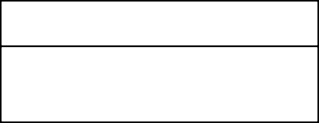 		КодыНаименование направления расходов  _____________________________________________________________                                   поБК_____ГАДБКод доходовНаименованиеСумма20000000000000000БЕЗВОЗМЕЗДНЫЕ ПОСТУПЛЕНИЯ973 569 669,9320200000000000000БЕЗВОЗМЕЗДНЫЕ ПОСТУПЛЕНИЯ ОТ ДРУГИХ БЮДЖЕТОВ БЮДЖЕТНОЙ СИСТЕМЫ РОССИЙСКОЙ ФЕДЕРАЦИИ967 348 919,9620210000000000150Дотации бюджетам бюджетной системы Российской Федерации143 854 800,0020215001000000150Дотации на выравнивание бюджетной обеспеченности143 854 800,0096520215001050000150Дотации бюджетам муниципальных районов на выравнивание бюджетной обеспеченности из бюджета субъекта Российской Федерации143 854 800,0020220000000000150Субсидии бюджетам бюджетной системы Российской Федерации (межбюджетные субсидии)545 985 862,3420225023000000150Субсидии бюджетам на мероприятия по переселению граждан из ветхого и аварийного жилья в зоне Байкало-Амурской магистрали149 527 968,7096720225023050000150Субсидии бюджетам муниципальных районов на мероприятия по переселению граждан из ветхого и аварийного жилья в зоне Байкало-Амурской магистрали149 527 968,7020225299000000150Субсидии бюджетам на софинансирование расходных обязательств субъектов Российской Федерации, связанных с реализацией федеральной целевой программы "Увековечение памяти погибших при защите Отечества на 2019 - 2024 годы"120 000,0096720225299050000150Субсидии бюджетам муниципальных районов на софинансирование расходных обязательств субъектов Российской Федерации, связанных с реализацией федеральной целевой программы "Увековечение памяти погибших при защите Отечества на 2019 - 2024 годы"120 000,0020225304000000150Субсидии бюджетам на организацию бесплатного горячего питания обучающихся, получающих начальное общее образование в государственных и муниципальных образовательных организациях7 313 400,0096420225304050000150Субсидии бюджетам муниципальных районов на организацию бесплатного горячего питания обучающихся, получающих начальное общее образование в государственных и муниципальных образовательных организациях7 313 400,0020225394000000150Субсидии бюджетам муниципальных районов на приведение в нормативное состояние автомобильных дорог и искусственных дорожных сооружений20 408 163,0096720225394050000150Субсидии бюджетам муниципальных районов на приведение в нормативное состояние автомобильных дорог и искусственных дорожных сооружений20 408 163,0020225467000000150Субсидии бюджетам на обеспечение развития и укрепления материально-технической базы домов культуры в населенных пунктах с числом жителей до 50 тысяч человек835 820,3696620225467050000150Субсидии бюджетам муниципальных районов на обеспечение развития и укрепления материально-технической базы домов культуры в населенных пунктах с числом жителей до 50 тысяч человек835 820,3620225497000000150Субсидии бюджетам на реализацию мероприятий по обеспечению жильем молодых семей6 361 022,7696220225497050000150Субсидии бюджетам муниципальных районов на реализацию мероприятий по обеспечению жильем молодых семей6 361 022,7620225519000000150Субсидии бюджетам на поддержку отрасли культуры77 397,9896620225519050000150Субсидии бюджетам муниципальных районов на поддержку отрасли культуры77 397,9820225555000000150Субсидии бюджетам на реализацию программ формирования современной городской среды4 343 464,2096720225555050000150Субсидии бюджетам муниципальных районов на реализацию программ формирования современной городской среды4 343 464,2020225576000000150Субсидии бюджетам на обеспечение комплексного развития сельских территорий700 000,0096520225576050000150Субсидии бюджетам муниципальных районов на обеспечение комплексного развития сельских территорий700 000,0020225597000000150Субсидии бюджетам на реконструкцию и капитальный ремонт региональных и муниципальных музеев5 619 149,0096620225597050000150Субсидии бюджетам муниципальных районов на реконструкцию и капитальный ремонт региональных и муниципальных музеев5 619 149,0020227112000000150Субсидии бюджетам на софинансирование капитальных вложений в объекты муниципальной собственности2 661 970,0096720227112050000150Субсидии бюджетам муниципальных районов на софинансирование капитальных вложений в объекты муниципальной собственности2 661 970,0020229999000000150Прочие субсидии348 017 506,3420229999050000150Прочие субсидии бюджетам муниципальных районов348 017 506,3496220229999050000150Прочие субсидии бюджетам муниципальных районов2 737 639,5796520229999050000150Прочие субсидии бюджетам муниципальных районов66 685 900,0096420229999050000150Прочие субсидии бюджетам муниципальных районов70 361 700,0096620229999050000150Прочие субсидии бюджетам муниципальных районов47 432 600,0096720229999050000150Прочие субсидии бюджетам муниципальных районов160 799 666,7720230000000000150Субвенции бюджетам бюджетной системы Российской Федерации206 792 173,8220230021000000150Субвенции бюджетам муниципальных образований на ежемесячное денежное вознаграждение за классное руководство2 345 500,0096420230021050000150Субвенции бюджетам муниципальных районов на ежемесячное денежное вознаграждение за классное руководство2 345 500,0020230024000000150Субвенции местным бюджетам на выполнение передаваемых полномочий субъектов Российской Федерации202 597 496,8220230024050000150Субвенции бюджетам муниципальных районов на выполнение передаваемых полномочий субъектов Российской Федерации202 597 496,8296220230024050000150Субвенции бюджетам муниципальных районов на выполнение передаваемых полномочий субъектов Российской Федерации4 606 440,0096520230024050000150Субвенции бюджетам муниципальных районов на выполнение передаваемых полномочий субъектов Российской Федерации50 400,0096420230024050000150Субвенции бюджетам муниципальных районов на выполнение передаваемых полномочий субъектов Российской Федерации195 937 200,0096620230024050000150Субвенции бюджетам муниципальных районов на выполнение передаваемых полномочий субъектов Российской Федерации1 387 200,0096720230024050000150Субвенции бюджетам муниципальных районов на выполнение передаваемых полномочий субъектов Российской Федерации616 256,8220239999000000150Прочие субвенции1 849 177,0096420239999050000150Прочие субвенции бюджетам муниципальных районов1 849 177,0020240000000000150Иные межбюджетные трансферты70 716 083,8020240014000000150Межбюджетные трансферты, передаваемые бюджетам муниципальных образований на осуществление части полномочий по решению вопросов местного значения в соответствии с заключенными соглашениями5 301 198,0020240014050000150Межбюджетные трансферты, передаваемые бюджетам муниципальных районов из бюджетов поселений на осуществление части полномочий по решению вопросов местного значения в соответствии с заключенными соглашениями5 301 198,0096220240014050000150Межбюджетные трансферты, передаваемые бюджетам муниципальных районов из бюджетов поселений на осуществление части полномочий по решению вопросов местного значения в соответствии с заключенными соглашениями968 561,0096520240014050000150Межбюджетные трансферты, передаваемые бюджетам муниципальных районов из бюджетов поселений на осуществление части полномочий по решению вопросов местного значения в соответствии с заключенными соглашениями2 795 661,0096620240014050000150Межбюджетные трансферты, передаваемые бюджетам муниципальных районов из бюджетов поселений на осуществление части полномочий по решению вопросов местного значения в соответствии с заключенными соглашениями803 816,0096720240014050000150Межбюджетные трансферты, передаваемые бюджетам муниципальных районов из бюджетов поселений на осуществление части полномочий по решению вопросов местного значения в соответствии с заключенными соглашениями733 160,0096420245179050000150Межбюджетные трансферты, передаваемые бюджетам муниципальных районов на проведение мероприятий по обеспечению деятельности советников директора по воспитанию и взаимодействию с детскими общественными объединениями в общеобразовательных организациях1 308 400,0020245303000000150Межбюджетные трансферты, передаваемые бюджетам на ежемесячное денежное вознаграждение за классное руководство педагогическим работникам государственных и муниципальных образовательных организаций, реализующих образовательные программы начального общего образования, образовательные программы основного общего образования, образовательные программы среднего общего образования13 151 100,0096420245303050000150Межбюджетные трансферты, передаваемые бюджетам муниципальных районов на ежемесячное денежное вознаграждение за классное руководство педагогическим работникам государственных и муниципальных образовательных организаций, реализующих образовательные программы начального общего образования, образовательные программы основного общего образования, образовательные программы среднего общего образования13 151 100,0020245505000000150Межбюджетные трансферты, передаваемые бюджетам на реализацию мероприятий планов социального развития центров экономического роста субъектов Российской Федерации, входящих в состав Дальневосточного федерального округа6 608 474,0096720245505050000150Межбюджетные трансферты, передаваемые бюджетам муниципальных районов на реализацию мероприятий планов социального развития центров экономического роста субъектов Российской Федерации, входящих в состав Дальневосточного федерального округа6 608 474,0020249999000000150Прочие межбюджетные трансферты, передаваемые бюджетам44 346 911,8020249999050000150Прочие межбюджетные трансферты, передаваемые бюджетам муниципальных районов44 346 911,8096220249999050000150Прочие межбюджетные трансферты, передаваемые бюджетам муниципальных районов904 600,0096520249999050000150Прочие межбюджетные трансферты, передаваемые бюджетам муниципальных районов29 613 100,0096420249999050000150Прочие межбюджетные трансферты, передаваемые бюджетам муниципальных районов3 310 700,0096720249999050000150Прочие межбюджетные трансферты, передаваемые бюджетам муниципальных районов10 518 511,8020400000000000000БЕЗВОЗМЕЗДНЫЕ ПОСТУПЛЕНИЯ ОТ НЕГОСУДАРСТВЕННЫХ ОРГАНИЗАЦИЙ4 500 000,0020405000050000150Безвозмездные поступления от негосударственных организаций в бюджеты муниципальных районов4 500 000,0020405020050000150Поступления от денежных пожертвований, предоставляемых негосударственными организациями получателям средств бюджетов муниципальных районов4 500 000,0096420405020050000150Поступления от денежных пожертвований, предоставляемых негосударственными организациями получателям средств бюджетов муниципальных районов2 000 000,0096720405020050000150Поступления от денежных пожертвований, предоставляемых негосударственными организациями получателям средств бюджетов муниципальных районов2 500 000,0020700000000000000ПРОЧИЕ БЕЗВОЗМЕЗДНЫЕ ПОСТУПЛЕНИЯ7 000 000,0020705000050000150Прочие безвозмездные поступления в бюджеты муниципальных районов7 000 000,0096420705030050000150Прочие безвозмездные поступления в бюджеты муниципальных районов7 000 000,0021900000000000000ВОЗВРАТ ОСТАТКОВ СУБСИДИЙ, СУБВЕНЦИЙ И ИНЫХ МЕЖБЮДЖЕТНЫХ ТРАНСФЕРТОВ, ИМЕЮЩИХ ЦЕЛЕВОЕ НАЗНАЧЕНИЕ, ПРОШЛЫХ ЛЕТ-5 279 250,0321900000050000150Возврат остатков субсидий, субвенций и иных межбюджетных трансфертов, имеющих целевое назначение, прошлых лет из бюджетов муниципальных районов-5 279 250,0396721925023050000150Возврат остатков субсидий на мероприятия по переселению граждан из ветхого и аварийного жилья в зоне Байкало-Амурской магистрали из бюджетов муниципальных районов-2 563 643,4496421925304050000150Возврат остатков субсидий на организацию бесплатного горячего питания обучающихся, получающих начальное общее образование в государственных и муниципальных образовательных организациях, из бюджетов муниципальных районов-9 959,8121960010050000150Возврат прочих остатков субсидий, субвенций и иных межбюджетных трансфертов, имеющих целевое назначение, прошлых лет из бюджетов муниципальных районов-2 705 646,7896221960010050000150Возврат прочих остатков субсидий, субвенций и иных межбюджетных трансфертов, имеющих целевое назначение, прошлых лет из бюджетов муниципальных районов-381 439,6796521960010050000150Возврат прочих остатков субсидий, субвенций и иных межбюджетных трансфертов, имеющих целевое назначение, прошлых лет из бюджетов муниципальных районов-48 588,0396421960010050000150Возврат прочих остатков субсидий, субвенций и иных межбюджетных трансфертов, имеющих целевое назначение, прошлых лет из бюджетов муниципальных районов-248 980,6496721960010050000150Возврат прочих остатков субсидий, субвенций и иных межбюджетных трансфертов, имеющих целевое назначение, прошлых лет из бюджетов муниципальных районов-2 026 638,44ГАДБКод доходовНаименование2024 год2025 год20000000000000000БЕЗВОЗМЕЗДНЫЕ ПОСТУПЛЕНИЯ942 532 917,66702 785 043,6920200000000000000БЕЗВОЗМЕЗДНЫЕ ПОСТУПЛЕНИЯ ОТ ДРУГИХ БЮДЖЕТОВ БЮДЖЕТНОЙ СИСТЕМЫ РОССИЙСКОЙ ФЕДЕРАЦИИ942 532 917,66702 785 043,6920210000000000150Дотации бюджетам бюджетной системы Российской Федерации115 083 900,00115 083 900,0020215001000000150Дотации на выравнивание бюджетной обеспеченности115 083 900,00115 083 900,0096520215001050000150Дотации бюджетам муниципальных районов на выравнивание бюджетной обеспеченности из бюджета субъекта Российской Федерации115 083 900,00115 083 900,0020220000000000150Субсидии бюджетам бюджетной системы Российской Федерации (межбюджетные субсидии)605 951 223,66372 246 149,6920225023000000150Субсидии бюджетам на мероприятия по переселению граждан из ветхого и аварийного жилья в зоне Байкало-Амурской магистрали156 597 415,00124 735 094,0096720225023050000150Субсидии бюджетам муниципальных районов на мероприятия по переселению граждан из ветхого и аварийного жилья в зоне Байкало-Амурской магистрали156 597 415,00124 735 094,0020225243000000150Субсидии бюджетам на строительство и реконструкцию (модернизацию) объектов питьевого водоснабжения153 061 200,0096720225243050000150Субсидии бюджетам муниципальных районов на строительство и реконструкцию (модернизацию) объектов питьевого водоснабжения153 061 200,0020225304000000150Субсидии бюджетам на организацию бесплатного горячего питания обучающихся, получающих начальное общее образование в государственных и муниципальных образовательных организациях7 403 700,007 357 500,0096420225304050000150Субсидии бюджетам муниципальных районов на организацию бесплатного горячего питания обучающихся, получающих начальное общее образование в государственных и муниципальных образовательных организациях7 403 700,007 357 500,0020225394000000150Субсидии бюджетам муниципальных районов на приведение в нормативное состояние автомобильных дорог и искусственных дорожных сооружений71 428 571,0096720225394050000150Субсидии бюджетам муниципальных районов на приведение в нормативное состояние автомобильных дорог и искусственных дорожных сооружений71 428 571,0020225497000000150Субсидии бюджетам на реализацию мероприятий по обеспечению жильем молодых семей7 595 055,697 595 055,6996220225497050000150Субсидии бюджетам муниципальных районов на реализацию мероприятий по обеспечению жильем молодых семей7 595 055,697 595 055,6920225555000000150Субсидии бюджетам на реализацию программ формирования современной городской среды4 836 481,9796720225555050000150Субсидии бюджетам муниципальных районов на реализацию программ формирования современной городской среды4 836 481,9720229999000000150Прочие субсидии205 028 800,00232 558 500,0020229999050000150Прочие субсидии бюджетам муниципальных районов205 028 800,00232 558 500,0096220229999050000150Прочие субсидии бюджетам муниципальных районов604 400,00604 400,0096520229999050000150Прочие субсидии бюджетам муниципальных районов63 558 500,0063 558 500,0096420229999050000150Прочие субсидии бюджетам муниципальных районов70 783 800,0070 783 300,0096620229999050000150Прочие субсидии бюджетам муниципальных районов45 388 600,0045 388 600,0096720229999050000150Прочие субсидии бюджетам муниципальных районов24 693 500,0052 223 700,0020230000000000150Субвенции бюджетам бюджетной системы Российской Федерации197 573 277,00194 934 377,0020230021000000150Субвенции бюджетам муниципальных образований на ежемесячное денежное вознаграждение за классное руководство2 390 200,002 390 100,0096420230021050000150Субвенции бюджетам муниципальных районов на ежемесячное денежное вознаграждение за классное руководство2 390 200,002 390 100,0020230024000000150Субвенции местным бюджетам на выполнение передаваемых полномочий субъектов Российской Федерации193 313 700,00190 674 900,0020230024050000150Субвенции бюджетам муниципальных районов на выполнение передаваемых полномочий субъектов Российской Федерации193 313 700,00190 674 900,0096220230024050000150Субвенции бюджетам муниципальных районов на выполнение передаваемых полномочий субъектов Российской Федерации4 596 600,004 596 600,0096520230024050000150Субвенции бюджетам муниципальных районов на выполнение передаваемых полномочий субъектов Российской Федерации52 400,0054 500,0096420230024050000150Субвенции бюджетам муниципальных районов на выполнение передаваемых полномочий субъектов Российской Федерации186 826 000,00184 185 100,0096620230024050000150Субвенции бюджетам муниципальных районов на выполнение передаваемых полномочий субъектов Российской Федерации1 185 800,001 185 800,0096720230024050000150Субвенции бюджетам муниципальных районов на выполнение передаваемых полномочий субъектов Российской Федерации652 900,00652 900,0020239999000000150Прочие субвенции1 869 377,001 869 377,0096420239999050000150Прочие субвенции бюджетам муниципальных районов1 869 377,001 869 377,0020240000000000150Иные межбюджетные трансферты23 924 517,0020 520 617,0020240014000000150Межбюджетные трансферты, передаваемые бюджетам муниципальных образований на осуществление части полномочий по решению вопросов местного значения в соответствии с заключенными соглашениями5 333 117,005 366 517,0020240014050000150Межбюджетные трансферты, передаваемые бюджетам муниципальных районов из бюджетов поселений на осуществление части полномочий по решению вопросов местного значения в соответствии с заключенными соглашениями5 333 117,005 366 517,0096220240014050000150Межбюджетные трансферты, передаваемые бюджетам муниципальных районов из бюджетов поселений на осуществление части полномочий по решению вопросов местного значения в соответствии с заключенными соглашениями968 561,00968 561,0096520240014050000150Межбюджетные трансферты, передаваемые бюджетам муниципальных районов из бюджетов поселений на осуществление части полномочий по решению вопросов местного значения в соответствии с заключенными соглашениями2 795 696,002 795 696,0096620240014050000150Межбюджетные трансферты, передаваемые бюджетам муниципальных районов из бюджетов поселений на осуществление части полномочий по решению вопросов местного значения в соответствии с заключенными соглашениями835 700,00869 100,0096720240014050000150Межбюджетные трансферты, передаваемые бюджетам муниципальных районов из бюджетов поселений на осуществление части полномочий по решению вопросов местного значения в соответствии с заключенными соглашениями733 160,00733 160,0096420245179050000150Межбюджетные трансферты, передаваемые бюджетам муниципальных районов на проведение мероприятий по обеспечению деятельности советников директора по воспитанию и взаимодействию с детскими общественными объединениями в общеобразовательных организациях1 289 800,001 289 800,0020245303000000150Межбюджетные трансферты, передаваемые бюджетам на ежемесячное денежное вознаграждение за классное руководство педагогическим работникам государственных и муниципальных образовательных организаций, реализующих образовательные программы начального общего образования, образовательные программы основного общего образования, образовательные программы среднего общего образования13 864 300,0013 864 300,0096420245303050000150Межбюджетные трансферты, передаваемые бюджетам муниципальных районов на ежемесячное денежное вознаграждение за классное руководство педагогическим работникам государственных и муниципальных образовательных организаций, реализующих образовательные программы начального общего образования, образовательные программы основного общего образования, образовательные программы среднего общего образования13 864 300,0013 864 300,0020249999000000150Прочие межбюджетные трансферты, передаваемые бюджетам3 437 300,0096420249999050000150Прочие межбюджетные трансферты, передаваемые бюджетам муниципальных районов3 437 300,00Код доходовНаименованиеСумма10000000000000000НАЛОГОВЫЕ И НЕНАЛОГОВЫЕ ДОХОДЫ192 815 191,3510100000000000000НАЛОГИ НА ПРИБЫЛЬ, ДОХОДЫ155 340 760,0010102000010000110Налог на доходы физических лиц155 340 760,0010300000000000000НАЛОГИ НА ТОВАРЫ (РАБОТЫ, УСЛУГИ), РЕАЛИЗУЕМЫЕ НА ТЕРРИТОРИИ РОССИЙСКОЙ ФЕДЕРАЦИИ3 951 800,0010302000010000110Акцизы по подакцизным товарам (продукции), производимым на территории Российской Федерации3 951 800,0010500000000000000НАЛОГИ НА СОВОКУПНЫЙ ДОХОД11 868 000,0010501000000000110Налог, взимаемый в связи с применением упрощенной системы налогообложения11 000 000,0010503000010000110Единый сельскохозяйственный налог18 000,0010504000020000110Налог, взимаемый в связи с применением патентной системы налогообложения850 000,0010600000000000000НАЛОГИ НА ИМУЩЕСТВО120 796,0010606000000000110Земельный налог120 796,0010800000000000000ГОСУДАРСТВЕННАЯ ПОШЛИНА1 700 000,0011100000000000000ДОХОДЫ ОТ ИСПОЛЬЗОВАНИЯ ИМУЩЕСТВА, НАХОДЯЩЕГОСЯ В ГОСУДАРСТВЕННОЙ И МУНИЦИПАЛЬНОЙ СОБСТВЕННОСТИ3 931 314,4611200000000000000ПЛАТЕЖИ ПРИ ПОЛЬЗОВАНИИ ПРИРОДНЫМИ РЕСУРСАМИ1 970 589,9411300000000000000ДОХОДЫ ОТ ОКАЗАНИЯ ПЛАТНЫХ УСЛУГ И КОМПЕНСАЦИИ ЗАТРАТ ГОСУДАРСТВА4 448 001,9311400000000000000ДОХОДЫ ОТ ПРОДАЖИ МАТЕРИАЛЬНЫХ И НЕМАТЕРИАЛЬНЫХ АКТИВОВ881 607,8311600000000000000ШТРАФЫ, САНКЦИИ, ВОЗМЕЩЕНИЕ УЩЕРБА7 032 321,1911700000000000000ПРОЧИЕ НЕНАЛОГОВЫЕ ДОХОДЫ1 570 000,0011705000000000180Прочие неналоговые доходы1 570 000,00Код доходовНаименование2024 год2025 год10000000000000000НАЛОГОВЫЕ И НЕНАЛОГОВЫЕ ДОХОДЫ135 684 730,00137 629 880,0010100000000000000НАЛОГИ НА ПРИБЫЛЬ, ДОХОДЫ106 470 500,00108 170 500,0010102000010000110Налог на доходы физических лиц106 470 500,00108 170 500,0010300000000000000НАЛОГИ НА ТОВАРЫ (РАБОТЫ, УСЛУГИ), РЕАЛИЗУЕМЫЕ НА ТЕРРИТОРИИ РОССИЙСКОЙ ФЕДЕРАЦИИ3 731 500,003 961 450,0010302000010000110Акцизы по подакцизным товарам (продукции), производимым на территории Российской Федерации3 731 500,003 961 450,0010500000000000000НАЛОГИ НА СОВОКУПНЫЙ ДОХОД11 868 000,0011 868 000,0010501000000000110Налог, взимаемый в связи с применением упрощенной системы налогообложения11 000 000,0011 000 000,0010503000010000110Единый сельскохозяйственный налог18 000,0018 000,0010504000020000110Налог, взимаемый в связи с применением патентной системы налогообложения850 000,00850 000,0010600000000000000НАЛОГИ НА ИМУЩЕСТВО46 000,0046 000,0010606000000000110Земельный налог46 000,0046 000,0010800000000000000ГОСУДАРСТВЕННАЯ ПОШЛИНА1 757 800,001 757 800,0011100000000000000ДОХОДЫ ОТ ИСПОЛЬЗОВАНИЯ ИМУЩЕСТВА, НАХОДЯЩЕГОСЯ В ГОСУДАРСТВЕННОЙ И МУНИЦИПАЛЬНОЙ СОБСТВЕННОСТИ3 930 000,003 930 000,0011200000000000000ПЛАТЕЖИ ПРИ ПОЛЬЗОВАНИИ ПРИРОДНЫМИ РЕСУРСАМИ1 966 130,001 966 130,0011400000000000000ДОХОДЫ ОТ ПРОДАЖИ МАТЕРИАЛЬНЫХ И НЕМАТЕРИАЛЬНЫХ АКТИВОВ866 300,00866 300,0011600000000000000ШТРАФЫ, САНКЦИИ, ВОЗМЕЩЕНИЕ УЩЕРБА3 478 500,003 493 700,0011700000000000000ПРОЧИЕ НЕНАЛОГОВЫЕ ДОХОДЫ1 570 000,001 570 000,00Раздел - КодРаздел - Полное наименованиеСводная роспись расходов на текущий годРаздел, подраздел - КодРаздел, подраздел - Полное наименованиеСводная роспись расходов на текущий год0113Другие общегосударственные вопросы108 560 992,990106Обеспечение деятельности финансовых, налоговых и таможенных органов и органов финансового (финансово-бюджетного) надзора13 873 005,790111Резервные фонды486 425,650102Функционирование высшего должностного лица субъекта Российской Федерации и муниципального образования4 365 660,000103Функционирование законодательных (представительных) органов государственной власти и представительных органов муниципальных образований4 833 352,000104Функционирование Правительства Российской Федерации, высших исполнительных органов государственной власти субъектов Российской Федерации, местных администраций21 742 495,120100ОБЩЕГОСУДАРСТВЕННЫЕ ВОПРОСЫ153 861 931,550406Водное хозяйство598 993,070409Дорожное хозяйство (дорожные фонды)29 313 060,810412Другие вопросы в области национальной экономики2 734 512,290407Лесное хозяйство128 344,330401Общеэкономические вопросы20 000,000408Транспорт9 840,000400НАЦИОНАЛЬНАЯ ЭКОНОМИКА32 804 750,500503Благоустройство9 715 639,000502Коммунальное хозяйство177 407 302,830500ЖИЛИЩНО-КОММУНАЛЬНОЕ ХОЗЯЙСТВО187 122 941,830605Другие вопросы в области охраны окружающей среды16 756 123,340600ОХРАНА ОКРУЖАЮЩЕЙ СРЕДЫ16 756 123,340703Дополнительное образование детей80 471 522,950701Дошкольное образование120 342 289,730709Другие вопросы в области образования29 313 233,150702Общее образование300 570 739,080705Профессиональная подготовка, переподготовка и повышение квалификации241 245,000700ОБРАЗОВАНИЕ530 939 029,910804Другие вопросы в области культуры, кинематографии16 294 809,710801Культура56 541 939,990800КУЛЬТУРА, КИНЕМАТОГРАФИЯ72 836 749,700909Другие вопросы в области здравоохранения461 000,000900ЗДРАВООХРАНЕНИЕ461 000,001006Другие вопросы в области социальной политики4 084 900,001004Охрана семьи и детства8 126 622,761003Социальное обеспечение населения154 998 519,501000СОЦИАЛЬНАЯ ПОЛИТИКА167 210 042,261105Другие вопросы в области физической культуры и спорта2 031 353,001102Массовый спорт1 178 367,001100ФИЗИЧЕСКАЯ КУЛЬТУРА И СПОРТ3 209 720,001202Периодическая печать и издательства283 728,001200СРЕДСТВА МАССОВОЙ ИНФОРМАЦИИ283 728,001301Обслуживание государственного (муниципального) внутреннего долга56 904,111300ОБСЛУЖИВАНИЕ ГОСУДАРСТВЕННОГО (МУНИЦИПАЛЬНОГО) ДОЛГА56 904,111401Дотации на выравнивание бюджетной обеспеченности субъектов Российской Федерации и муниципальных образований50 400,001403Прочие межбюджетные трансферты общего характера47 412 347,261400МЕЖБЮДЖЕТНЫЕ ТРАНСФЕРТЫ ОБЩЕГО ХАРАКТЕРА БЮДЖЕТАМ БЮДЖЕТНОЙ СИСТЕМЫ РОССИЙСКОЙ ФЕДЕРАЦИИ47 462 747,26ИтогоИтого1 213 005 668,46Раздел - КодРаздел - Полное наименованиеСводная роспись расходов на очередной годСводная роспись расходов на второй годРаздел, подраздел - КодРаздел, подраздел - Полное наименованиеСводная роспись расходов на очередной годСводная роспись расходов на второй год0605Другие вопросы в области охраны окружающей среды8 361 260,002 054 260,000600ОХРАНА ОКРУЖАЮЩЕЙ СРЕДЫ8 361 260,002 054 260,001105Другие вопросы в области физической культуры и спорта1 014 829,001 014 829,001102Массовый спорт1 178 367,001 178 367,001100ФИЗИЧЕСКАЯ КУЛЬТУРА И СПОРТ2 193 196,002 193 196,000503Благоустройство513 900,00513 900,000505Другие вопросы в области жилищно-коммунального хозяйства153 061 200,000,000502Коммунальное хозяйство12 850 473,1810 524 570,000500ЖИЛИЩНО-КОММУНАЛЬНОЕ ХОЗЯЙСТВО166 425 573,1811 038 470,001006Другие вопросы в области социальной политики4 084 900,004 084 900,001004Охрана семьи и детства9 782 755,699 782 755,691003Социальное обеспечение населения162 379 290,00130 459 623,001000СОЦИАЛЬНАЯ ПОЛИТИКА176 246 945,69144 327 278,690703Дополнительное образование детей62 575 253,7962 575 253,790701Дошкольное образование102 896 211,37100 255 311,370709Другие вопросы в области образования20 190 042,8920 190 042,890707Молодежная политика2 869 377,002 869 377,000702Общее образование270 907 446,66265 425 515,300705Профессиональная подготовка, переподготовка и повышение квалификации241 245,00241 245,000700ОБРАЗОВАНИЕ459 679 576,71451 556 745,350113Другие общегосударственные вопросы43 685 480,6450 959 972,820106Обеспечение деятельности финансовых, налоговых и таможенных органов и органов финансового (финансово-бюджетного) надзора14 007 290,7214 007 290,660111Резервные фонды350 000,00350 000,000102Функционирование высшего должностного лица субъекта Российской Федерации и муниципального образования3 945 060,003 945 060,000103Функционирование законодательных (представительных) органов государственной власти и представительных органов муниципальных образований4 322 548,004 322 548,000104Функционирование Правительства Российской Федерации, высших исполнительных органов государственной власти субъектов Российской Федерации, местных администраций20 911 746,3320 908 246,330100ОБЩЕГОСУДАРСТВЕННЫЕ ВОПРОСЫ87 222 125,6994 493 117,810409Дорожное хозяйство (дорожные фонды)79 372 381,0034 331 660,000412Другие вопросы в области национальной экономики348 600,0078 800,000405Сельское хозяйство и рыболовство114 200,00114 200,000400НАЦИОНАЛЬНАЯ ЭКОНОМИКА79 835 181,0034 524 660,009999Условно утверждаемые расходы6 663 839,7013 427 490,609999Условно утверждаемые расходы6 663 839,7013 427 490,600909Другие вопросы в области здравоохранения377 000,00377 000,000900ЗДРАВООХРАНЕНИЕ377 000,00377 000,000804Другие вопросы в области культуры, кинематографии7 922 834,007 922 834,000801Культура47 459 218,2447 459 218,240800КУЛЬТУРА, КИНЕМАТОГРАФИЯ55 382 052,2455 382 052,241401Дотации на выравнивание бюджетной обеспеченности субъектов Российской Федерации и муниципальных образований52 400,0054 500,001403Прочие межбюджетные трансферты общего характера35 778 497,4530 986 153,001400МЕЖБЮДЖЕТНЫЕ ТРАНСФЕРТЫ ОБЩЕГО ХАРАКТЕРА БЮДЖЕТАМ БЮДЖЕТНОЙ СИСТЕМЫ РОССИЙСКОЙ ФЕДЕРАЦИИ35 830 897,4531 040 653,00ИтогоИтого1 078 217 647,66840 414 923,69Целевая статья - КодЦелевая статья - Полное наименованиеСводная роспись расходов на текущий период0000000000МО "Северо-Байкальский район"1 213 005 668,460100000000Муниципальная программа "Развитие внутреннего и въездного туризма  
в Северо-Байкальском районе" 1 039 300,000110000000Подпрограмма "Развитие внутреннего и въездного туризма  
в Северо-Байкальском районе" 1 039 300,0001101S2610Благоустройство территорий, прилегающих к местам туристского показа1 019 300,000110282Б00Проведение маркетинговых и рекламных информационных кампаний20 000,000200000000Муниципальная программа "Культура МО Северо-Байкальский район"123 358 734,300210000000Подпрограмма "Музеи"10 998 165,460210183050Уплата налога на имущество организаций и земельного налога13 031,000210183130Музеи (расходы на обеспечение деятельности музеев)1 417 437,3602101S4760иные межбюджетные трансферты бюджетам муниципальных районов (городских округов) на финансовое обеспечение социально значимых и первоочередных расходов местных бюджетов507 000,000210273180Субвенции муниципальным образованиям на предоставление мер социальной поддержки по оплате коммунальных услуг специалистам муниципальных учреждений культуры, проживающим, работающим в сельских населенных пунктах, рабочих поселках (поселках городского типа) на территории Республики Бурятия22 345,1002102S2340Музеи (на повышение средней заработной платы работников муниципальных учреждений культуры)3 419 203,00021A155970 Реконструкцию и капитальный ремонт муниципальных музеев5 619 149,000220000000Подпрограмма "Библиотеки"7 133 087,880220183050Уплата налога на имущество организаций и земельного налога2 436,000220183120Библиотеки (расходы на обеспечение деятельности (оказание услуг) учреждений культуры (библиотеки)1 189 772,8002201S4760иные межбюджетные трансферты бюджетам муниципальных районов (городских округов) на финансовое обеспечение социально значимых и первоочередных расходов местных бюджетов120 000,000220273180Субвенции муниципальным образованиям на предоставление мер социальной поддержки по оплате коммунальных услуг специалистам муниципальных учреждений культуры, проживающим, работающим в сельских населенных пунктах, рабочих поселках (поселках городского типа) на территории Республики Бурятия13 941,1002202S2340Библиотеки (на повышение средней заработной платы работников муниципальных учреждений культуры)5 729 540,0002203L5190Субсидия на поддержку отрасли культуры (Подключение муниципальных общедоступных библиотек и государственных центральных библиотек в субъектах Российской Федерации (далее - библиотеки) к информационно-телекоммуникационной сети "Интернет" и развитие библиотечного дела с учетом задачи расширения информационных технологий и оцифровки (далее соответственно - сеть "Интернет", подключение библиотек к сети "Интернет")77 397,980230000000Подпрограмма "Народное творчество и культурно-досуговая деятельность"43 374 291,270230183050Уплата налога на имущество организаций и земельного налога12 727,000230183110Народное творчество и культурно-досуговая деятельность (расходы на обеспечение деятельности (оказание услуг)  учреждений культуры (дома культуры, другие учреждения культуры))17 232 088,6002301S2160Субсидия на софинансирование расходных обязательств муниципальных районов (городских округов) на содержание и обеспечение деятельности (оказание услуг) муниципальных учреждений 3 092 784,0002301S4760иные межбюджетные трансферты бюджетам муниципальных районов (городских округов) на финансовое обеспечение социально значимых и первоочередных расходов местных бюджетов2 413 781,000230273180Субвенции муниципальным образованиям на предоставление мер социальной поддержки по оплате коммунальных услуг специалистам муниципальных учреждений культуры, проживающим, работающим в сельских населенных пунктах, рабочих поселках (поселках городского типа) на территории Республики Бурятия138 253,5802302S2340Народное творчество и культурно-досуговая деятельность(на повышение средней заработной платы работников муниципальных учреждений культуры)17 625 157,0002305L4670Субсидии бюджетам на обеспечение развития и укрепления материально-технической базы домов культуры в населенных пунктах с числом жителей до 50 тысяч человек861 670,4702305S2950Субсидия на укрепление материальной технической базы отрасли "Культура"103 092,7802405S2140Развитие общественной инфраструктуры1 894 736,840240000000Подпрограмма "Дополнительное образование детей в сфере культуры и искусства"44 611 393,100240183030Дополнительное образование детей в сфере культуры и искусства (расходы на обеспечение деятельности (оказание услуг) общеобразовательных учреждений дополнительного образования)14 854 479,1702401S2160Субсидия на софинансирование расходных обязательств муниципальных районов (городских округов) на содержание и обеспечение деятельности (оказание услуг) муниципальных учреждений 5 979 411,0002401S4760иные межбюджетные трансферты бюджетам муниципальных районов (городских округов) на финансовое обеспечение социально значимых и первоочередных расходов местных бюджетов943 619,000240273180Субвенции муниципальным образованиям на предоставление мер социальной поддержки по оплате коммунальных услуг специалистам муниципальных учреждений культуры, проживающим, работающим в сельских населенных пунктах, рабочих поселках (поселках городского типа) на территории Республики Бурятия1 026 860,2202402S2270Субсидия на повышение средней заработной платы педагогических работников муниципальных учреждений дополнительного образования отрасли Культура19 802 900,0002406S2950 На укрепление материальной технической базы отрасли "Культура"2 004 123,710250000000Подпрограмма "Архивное дело в Северо-Байкальском районе"946 986,880250173110Субвенция местным бюджетам на осуществление государственных полномочий по хранению, формированию, учету и использованию архивного фонда Республики Бурятия185 800,000250283140Расходы на обеспечение деятельности архива685 986,8802502S2160Субсидия на софинансирование расходных обязательств муниципальных районов (городских округов) на содержание и обеспечение деятельности (оказание услуг) муниципальных учреждений75 200,000260000000Подпрограмма "Совершенствование муниципального управления в сфере культуры и искусства и создание условий для реализации муниципальной программы"16 294 809,710260181020Совершенствование муниципального управления в сфере культуры и искусства и создание условий для реализации муниципальной программы (расходы на обеспечение функций органов местного самоуправления)1 635 042,280260182120Расходы местного бюджета  на содержание младшего обслуживающего персонала отрасли «Культура»7 185 274,860260183040Совершенствование муниципального управления в сфере культуры и искусства и создание условий для реализации муниципальной программы (расходы на обеспечение деятельности (оказание услуг) муниципальных учреждений (учебно-методические кабинеты, бухгалтерии, не муниципальных служащих)5 278 367,330260183050Уплата налога на имущество организаций и земельного налога4 883,2402601S2160Субсидия на софинансирование расходных обязательств муниципальных районов (городских округов) на содержание и обеспечение деятельности (оказание услуг) муниципальных учреждений 2 191 242,000300000000Муниципальная программа "Развитие образования в МО "Северо-Байкальский район"488 725 298,150310000000Подпрограмма "Дошкольное образование"123 106 956,400310373020Субвенция  местным бюджетам на финансовое обеспечение получения дошкольного образования в образовательных организациях52 507 000,000310683010Дошкольное образование (расходы на обеспечение деятельности (оказание услуг) детских дошкольных учреждений)34 399 527,400310683050Уплата налога на имущество организаций и земельного налога265 885,000310683060Дошкольное образование (уплата прочих налогов, сборов и иных платежей)3 600,0003106S2160Субсидия на софинансирование расходных обязательств муниципальных районов (городских округов) на содержание и обеспечение деятельности (оказание услуг) муниципальных учреждений 27 694 844,0003106S4760иные межбюджетные трансферты бюджетам муниципальных районов (городских округов) на финансовое обеспечение социально значимых и первоочередных расходов местных бюджетов5 336 100,000310773180Субвенция муниципальным образованиям на предоставление мер социальной поддержки по оплате коммунальных услуг педагогическим работникам, проживающим, работающим  в сельских населенных пунктах, рабочих поселках (поселках городского типа) на территории Республики Бурятия2 900 000,000320000000Подпрограмма "Общее образование"326 149 553,050320173030Субвенция местным бюджетам на финасирование общеобразовательных учреждений в части реализации ими государственного стандарта общего образования139 377 200,000320253030Иные межбюджетные трансферты на ежемесячное денежное вознаграждение за классное руководство педагогическим работникам государственных и муниципальных общеобразовательных учреждений13 151 100,000320273040Субвенция местным бюджетам  на ежемесячное денежное вознаграждение за классное руководство2 345 500,000320274490 Ежемесячное денежное вознаграждение за классное руководство педагогическим работникам государственных и муниципальных общеобразовательных организаций3 310 700,000320873180Субвенция муниципальным образованиям на предоставление мер социальной поддержки по оплате коммунальных услуг педагогическим работникам, проживающим, работающим  в сельских населенных пунктах, рабочих поселках (поселках городского типа) на территории Республики Бурятия1 100 000,000321283020Общее образование (расходы на обеспечение деятельности (оказание услуг) общеобразовательных учреждений)46 537 704,140321283050Общее образование (уплата налога на имущество организаций и земельного налога)1 297 944,910321283060Общее образование (уплата прочих налогов, сборов и иных платежей)32 410,8903212S2160Субсидия на софинансирование расходных обязательств муниципальных районов (городских округов) на содержание и обеспечение деятельности (оказание услуг) муниципальных учреждений 7 216 495,0003212S4760иные межбюджетные трансферты бюджетам муниципальных районов (городских округов) на финансовое обеспечение социально значимых и первоочередных расходов местных бюджетов15 650 500,000321673050Субвенция местным бюджетам на оздоровление детей, за исключением детей, находящихся в трудной жизненной ситуации1 188 700,000321673140Субвенция на оздоровление детей сирот и детей, оставшихся без попечения родителей650 716,000321673190Субвенции местным бюджетам на организацию деятельности по обеспечению прав детей находящихся в трудной жизненной ситуации, на отдых и оздоровление9 761,000321683020Общее образование (расходы на обеспечение деятельности (оказание услуг) общеобразовательных учреждений)1 000 000,0003218S2140Расходы на развитие общественной инфраструктуры, капитальный ремонт, реконструкцию, строительство объектов образования, физической культуры и спорта, культуры, дорожного хозяйства, жилищно-коммунального хозяйства2 315 789,4803221S2В40Субсидия на оплату труда обслуживающего персонала муниципальных образовательных учреждений 56 409 800,0003230L3040Субсидия на организацию бесплатного горячего питания обучающихся, получающих начальное общее образование в государственных и муниципальных образовательных организациях7 387 300,0003230S2К90Субсидия на организацию бесплатного горячего питания обучающихся, получающих основное общее,среднее общее образование в муниципальных образовательных организациях3 464 600,0003230S2Л40Субсидии на обеспечение компенсации питания родителям (законным представителям) обучающихся в муниципальных общеобразовательных организациях, имеющих статус обучающихся с ограниченными возможностями здоровья, обучение которых организовано на дому32 828,0003230S2Р40Обеспечение выплаты денежной компенсации стоимости двухразового питания родителям (законным представителям) обучающихся с ограниченными возможностями здоровья, родителям (законным представителям) детей-инвалидов, имеющих статус обучающихся с ограниченными возможностями здоровья, обучение которых организовано муниципальными общеобразовательными организациями на дому283 800,0003401S2120Субсидия бюджетам муниципальных районов (городских округов) на увеличение фонда оплаты труда педагогических работников муниципальных учреждений дополнительного образования11 695 400,0003402S2160Субсидия на софинансирование расходных обязательств муниципальных районов (городских округов) на содержание и обеспечение деятельности (оказание услуг) муниципальных учреждений 11 270 251,0003403S2140Развитие общественной инфраструктуры421 052,63032EВ51790Финансовое обеспечение мероприятий по обеспечению деятельности советников директора по воспитанию и взаимодействию с детскими общественными объединениями в общеобразов. организациях за счет средств резервного фонда Правительства РФ1 308 400,000330000000Подпрограмма "Кадровая политика в системе образования"241 245,0003311S2890Субсидия на обеспечение муниципальных общеобразовательных организаций педагогическими работниками241 245,000340000000Подпрограмма «Дополнительное образование детей» 11 499 887,550340283030Расходы на обеспечение деятельности (оказание услуг) общеобразовательных учреждений дополнительного образования10 205 427,170340283050Расходы на обеспечение деятельности общеобразовательных учреждений дополнительного образования (уплата налога на имущество организаций и земельного налога)1 798,0003402S4760иные межбюджетные трансферты бюджетам муниципальных районов (городских округов) на финансовое обеспечение социально значимых и первоочередных расходов местных бюджетов1 292 662,380350000000Подпрограмма "Совершенствование муниципального управления в сфере образования"26 419 256,150350181020Совершенствование муниципального управления в сфере образования (расходы на обеспечение функций органов местного самоуправления)1 230 821,5003501S2160Субсидия на софинансирование расходных обязательств муниципальных районов (городских округов) на содержание и обеспечение деятельности (оказание услуг) муниципальных учреждений226 800,000350373060Субвенция местным бюджетам на администрирование передаваемых органам местного самоуправления государственных полномочий по Закону Республики Бурятия от 8 июля 2008 года № 394-IV «О наделении органов местного самоуправления муниципальных районов и городских округов в Республике Бурятия отдельными государственными полномочиями в области образования»35 200,000350373160Администрирование передаваемого отдельного государственного полномочия по организации и обеспечению отдыха и оздоровления детей17 800,000350583040Совершенствование муниципального управления в сфере образования (расходы на обеспечение  деятельности (оказание услуг) муниципальных учреждений (учебно-методические кабинеты, централизованная бухгалтерия, не муниципальных служащих)22 641 505,0303505S2160Субсидия на софинансирование расходных обязательств муниципальных районов (городских округов) на содержание и обеспечение деятельности (оказание услуг) муниципальных учреждений 1 546 392,0003505S4760иные межбюджетные трансферты бюджетам муниципальных районов (городских округов) на финансовое обеспечение социально значимых и первоочередных расходов местных бюджетов720 737,620400000000Муниципальная программа "Безопасность жизнедеятельности"1 164 380,000410000000Подпрограмма "Защита населения и территорий от чрезвычайных ситуаций, гражданская оборона"683 380,000410282400Организация обучения с неработающим населением Северо-Байкальского района. Проведение смотра - конкурса учебно-материальной базы по ГО и ЧС53 000,000410382400Организация пропагандистской работы в области защиты населения и территорий от ЧС35 000,000410482400Защита населения и территорий от чрезвычайных ситуаций, гражданская оборона (расходы на проведение мероприятий в области безопасности жизнедеятельности)500 000,000410582400Осуществление деятельности аппарата единой дежурной диспетчерской службы МО "Северо-Байкальский район"45 000,000410682400Организация и осуществление мероприятий по гражданской обороне, защите населения и территории района от чрезвычайных ситуаций природного и техногенного характера50 380,000420000000Подпрограмма "Защита государственной тайны, мобилизационная подготовка"481 000,000420182400Защита государственной тайны, мобилизационная подготовка (расходы на проведение мероприятий в области безопасности жизнедеятельности)466 000,000420282400Защита государственной тайны, мобилизационная подготовка (расходы на проведение мероприятий в области безопасности жизнедеятельности)15 000,000500000000Муниципальная программа "Развитие физической культуры, спорта и молодежной политики в МО "Северо-Байкальский район""5 709 720,000510000000Подпрограмма "Массовая физкультурно-спортивная работа"3 059 127,000510182600Развитие физической культуры и спорта (Проведение районных, межпоселенческих, межшкольных спортивных мероприятий)209 800,0005103S2200Субсидия на  содержание инструкторов по физической культуре и спорту1 178 367,000510482600Развитие физической культуры и спорта1 551 760,000510582600Расходы по выезду команд на республиканские сельские игры119 200,000520000000Подпрограмма "Развитие инфраструктуры спорта"2 540 000,000520182600Приобретение спортоборудования и инвентаря для досугово-оздоровительных мероприятий40 000,000520582600Строительство и реконструкция открытых спортплощадок с искусственным покрытием2 500 000,000550000000Подпрограмма «Развитие добровольчества (волонтерства) в МО «Северо-Байкальский район»110 593,000550183890Реализация мероприятий регионального проекта "Социальная активность"103 093,000550282600Реализация мероприятий волонтерства МБ7 500,000700000000Муниципальная программа "Развитие малого и среднего предпринимательства 
в Северо-Байкальском районе" 800 000,000710000000Подпрограмма «Поддержка и развитие малого и среднего предпринимательства муниципального образования «Северо-Байкальский район»»800 000,000710182И00Финансовая поддержка организаций инфраструктуры поддержки субъектов малого предпринимательства800 000,000800000000Муниципальная программа "Развитие имущественных и земельных отношений"5 718 364,140810000000Подпрограмма "Земельные отношения"3 520 209,140810182Ц00Развитие имущественных и земельных отношений (Имущественные отношения )2 898 589,1408102S2П90Субсидии на комплексные кадастровые работы, финансируемые из средств республиканского бюджета601 620,0008103S2250Развитие имущественных и земельных отношений (Проведение кадастровых работ по формированию земельных участков для реализации Закона Республики Бурятия от 16.10.2002 №115-III)20 000,000820000000Подпрограмма "Имущественные отношения"970 000,000820282Ц00Развитие имущественных и земельных отношений (Имущественные отношения )970 000,000830000000Подпрограмма "Обеспечение создания условий для реализации муниципальной программы МО «Северо-Байкальский район»  «Развитие имущественных и земельных отношений»"1 228 155,000830182Ц00Развитие имущественных и земельных отношений (расходы на обеспечение создания условий для реализации муниципальной программы МО «Северо-Байкальский район»  «Развитие имущественных и земельных отношений»1 228 155,000900000000Муниципальная программа "Совершенствование муниципального управления"28 113 372,380910000000Подпрограмма "Кадровая политика"778 600,000910182Ч00Поощрение граждан251 900,000910382Ч00Расходы на обеспечение функций органов местного самоуправления336 000,000910473100Субвенция местным бюджетам на осуществление отдельных полномочий по уведомительной регистации коллективных договоров190 700,000920000000Подпрограмма "Развитие муниципальной службы  МО «Северо-Байкальский район"22 550 672,3809201S2870Софинансирование на обеспечение профессиональной переподготовки, повышения квалификации глав муниципальных образований и муниципальных служащих 270 000,000920383040Осуществление деятельности специалиста отдела по делам ГО и ЧС по переданным полномочиям поселений по вопросам "Защита населения и территорий от чрезвычайных ситуаций,гражданская оборона"744 962,160920655493За достижение показателей деятельности органов исполнительной власти Республики Бурятия (муниципальные команды)764 600,000920681020Расходы на обеспечение функций органов местного самоуправления10 719 129,0509206S2160Субсидия на софинансирование расходных обязательств муниципальных районов (городских округов) на содержание и обеспечение деятельности (оказание услуг) муниципальных учреждений2 550 400,000920783040Расходы на обеспечение деятельности (оказание услуг) муниципальных учреждений (учебно-методические кабинеты, бухгалтерии, не муниципальные служащие)6 181 277,8409207S2160Субсидия на софинансирование расходных обязательств муниципальных районов (городских округов) на содержание и обеспечение деятельности (оказание услуг) муниципальных учреждений1 208 000,000920882Ч00Членские взносы по участию му-ниципального образования «Северо-Байкальский район» в союзах и ассоциациях108 503,330920973010Субвенция местным бюджетам на осуществление отдельных государственных полномочий по регулированию тарифов на перевозки пассажиров и багажа всеми видами общественного транспорта в городском и пригородном сообщении (кроме железнодорожного транспорта)3 800,000940000000Подпрограмма "Осуществление администрацией муниципального образования "Северо-Байкальский район" отдельных государственных полномочий"4 402 100,000940273120Субвенция местным бюджетам на осуществление государственных полномочий по созданию и организации деятельности  административных комиссий317 200,000940573130Субвенция местным бюджетам на осуществление государственных полномочий по образованию и организации деятельности комиссий по делам несовершеннолетних и защите их прав в Республике Бурятия1 511 100,000940673150Субвенция местным бюджетам на осуществление государственных полномочий по организации и осуществлению деятельности по опеке и попечительству в Республике Бурятия2 266 700,000940673250Субвенция местным бюджетам на осуществление государственных полномочий по обеспечению жилыми помещениями детей-сирот и детей, оставшихся без попечения родителей, лиц из числа детей-сирот и детей, оставшихся без попечения родителей307 100,000950000000Подпрограмма "Информационная политика"382 000,000950682Ч00Информационная политика (льготная подписка на периодические издания для отдельных категорий граждан)382 000,001000000000Муниципальная программа "Охрана окружающей среды и рациональное использование природных ресурсов "43 522 531,091020000000Подпрограмма "Охрана, рациональное использование водных ресурсов и защита от негативного воздействия вод"2 070 993,071021082Ш00Охрана окружающей среды и рациональное использование природных ресурсов (охрана окружающей среды)598 993,071021282Ш00Разработка документов в части безопасности гидротехнических сооружений, находящихся в собственности МО "Северо-Байкальский район"1 472 000,001040000000Подпрограмма "Содействие государственному  контролю  в сфере животного мира и природопользования"70 000,001040182Ш00Отстрел волка70 000,001050000000Подпрограмма "Охрана окружающей среды"39 827 278,0210502S2Г90Строительство площадки временного размещения ТКО с сортировочной линией и инсинератором для обезвреживания "хвостов" ТКО после отбора утилизируемых фракций в п. Кичера, в том числе проектирование6 338 190,0010509S2Д10Субсидии бюджетам муниципальных рай нов на выполнение расходных обязательств муниципальных образований на содержание объектов размещения ТКО3 600 000,0010515S2810Строительство очистных сооружений в пгт Нижнеангарск Северо-Байкальского района Республики Бурятия (в том числе разработка проектной и рабочей документации)7 351 320,0010517S2810Реконструкция очистных сооружений в п. Новый Уоян Северо-Байкальский район Республики Бурятия (в том числе разработка проектной и рабочей документации)6 302 073,6810531S2Л90Возмещение расходов при реализации услуг по вывозу жидких бытовых отходов юридическим лицам, индивидуальным предпринимателям-производителям услуг12 514 021,00105G1S2Д40Рекультивация свалок в с. Ангоя, п. Кичера, с. Байкальское, п. Новый Уоян3 721 673,341060000000Подпрограмма "Совершенствование  управления в сфере охраны окружающей среды и рационального  использования природных ресурсов"1 554 260,001060482Ш00Охрана окружающей среды и рациональное использование природных ресурсов (совершенствование управления в сфере охраны окружающей среды и рационального использования природных ресурсов )1 554 260,001100000000Муниципальная программа "Предупреждение и борьба с заболеваниями социального характера"125 000,001110000000Подпрограмма "Предупреждение и борьба с заболеваниями
социального характера"125 000,001110482Э00Обеспечить беременным обследование в городе Улан-Удэ на хроническую ВУИ, врожденную патологию плода23 950,001110582Э00Обеспечение доступности медицинских обследований детей в городах РФ30 000,001110682Э00Реализация дифференцированного подхода к организации в  рамках первичной медико-санитарной помощи профилактических осмотров и диспансеризации населения, в том числе детей, в целях обеспечения своевременного выявления заболеваний,  в том числе онкологических,  дающих наибольших вклад в показатели инвалидизации и смертности населения, в том числе оплата проезда на обследование50 000,001110882Э00Оплата транспортных расходов для госпитализации больных в РПНД и для сопровождения21 050,001200000000Муниципальная программа "Поддержка социально ориентированных некоммерческих организаций и объединений МО «Северо-Байкальский район""3 602 700,001210000000Подпрограмма "Поддержка социально ориентированных некоммерческих организаций и объединений МО «Северо-Байкальский район» на 2016-2020 годы"3 602 700,001210174030Финансовая поддержка ТОС по результатам конкурса Лучшее территориальное общественное самоуправление2 735 000,001210181590Финансовая поддержка ТОС по результатам конкурса Лучшее территориальное общественное самоуправление60 000,001210281590Осуществление муниципальных  полномочий по созданию и организации деятельности общественных организаций807 700,001300000000Муниципальная программа "Социально-экономическое развитие коренных малочисленных народов Севера, проживающих на территории  муниципального образования «Северо-Байкальский район"1 274 937,051310000000Подпрограмма "Экономическое и социальное развитие коренных малочисленных народов Севера"1 274 937,0513101L5183Материально-техническое обеспечение родовых общин909 275,0013102L5183Материально-техническое обустройство муниципальных культурно-досуговых центров65 662,0513103L5183Материально-техническое обустройство муниципальных бюджетных образовательных и дошкольных учреждений сельских и городских поселений300 000,001400000000Муниципальная программа "Развитие строительного и жилищно – коммунального комплексов"209 493 155,101410000000Подпрограмма "Развитие жилищного строительства"869 817,2914102S2280субсидии для внесения изменений в документацию территориального планирования и градостроительного зонирования   869 817,291420000000Подпрограмма "Развитие жилищно-коммунального комплекса"136 125 824,9314201S2980Реализация первоочередных мероприятий по модернизации, капитальному ремонту и подготовке к отопительному сезону объектов коммунальной инфраструктуры, находящихся в муниципальной собственности7 153 329,4714201S2А70Реализация мероприятий по обеспечению надежной и устойчивой организации теплоснабжения на территории муниципальных районов, городских округов118 350 515,4614201S2В90Субсидия муниципальным образованиям на капитальный ремонт объектов коммунальной инфраструктуры10 621 980,001430000000Подпрограмма "Совершенствование муниципального управления строительного и жилищно-коммунальных комплексов и создание условий для реализации муниципальной программы"44 869 428,661430182П00Расходы на обеспечение деятельности (оказание услуг) комитета по управлению муниципальным хозяйством40 264 847,6614301S2160Субсидия на софинансирование расходных обязательств муниципальных районов (городских округов) на содержание и обеспечение деятельности (оказание услуг) муниципальных учреждений 3 904 581,0014301S4760 иные межбюджетные трансферты бюджетам муниципальных районов (городских округов) на финансовое обеспечение социально значимых и первоочередных расходов местных бюджетов700 000,001440000000«Повышение качества водоснабжения»27 628 084,2214402S2860Субсидии бюджетам муниципальных образований на модернизацию объектов водоснабжения27 628 084,221500000000Муниципальная программа "Повышение эффективности бюджетных расходов, управление муниципальными финансами и муниципальным долгом"30 354 939,521510000000Подпрограмма "Обеспечение деятельности МКУ «Финансовое управление ад-министрации муниципального образования  «Северо-Байкальский район» Республики Бурятия"8 248 634,721510481020Расходы на обеспечение функций органов местного самоуправления4 960 837,5215104S2160Субсидия на софинансирование расходных обязательств муниципальных районов (городских округов) на содержание и обеспечение деятельности (оказание услуг) муниципальных учреждений483 300,001510643030Расходы на осуществление полномочий по формированию и исполнению бюджета поселений2 804 497,201520000000Подпрограмма "Предоставление межбюджетных трансфертов"19 663 549,621520273090Субвенция бюджетам муниципальных районов на осуществление государственных полномочий по расчету и предоставлению дотаций поселениям50 400,001520462000Предоставление межбюджетных трансфертов из бюджета муниципального района бюджетам городских, сельских по-селений из средств местного бюджета19 506 718,801520762000Предоставление межбюджетных трансфертов из бюджета муниципального района бюджетам городских, сельских поселений на общественные работы в рамках совместной работы с Центром занятости населения30 000,001520862000Межбюджетные трансферты из бюджета муниципального района на общественные работы в рамках совместной работы с Центром занятости населения76 430,821530000000Подпрограмма "Управление муниципальным  долгом"56 904,111530482Г00Процентные платежи по муниципальному долгу56 904,111540000000Подпрограмма «Организация и осуществление контроля в финансово-бюджетной сфере»2 385 851,071540283040Расходы на обеспечение деятельности (оказание услуг) муниципальных учреждений (учебно-методические кабинеты, бухгалтерии, немуниципальные служащие)2 385 851,071600000000Муниципальная программа "Развитие лесного хозяйства  в лесах,  находящихся в собственности МО «Северо-Байкальский район"458 344,331610000000Подпрограмма "Охрана и использование лесов, находящихся в собственности МО «Северо-Байкальский район"458 344,331610182Ж00Обеспечение ежегодных объемов плановых мероприятий (выполнение работ) по предупреждению лесных пожаров100 000,001610382Ж00Тушение лесных пожаров230 000,001610582Ж00Использование лесов в соответствии с лесным законодательством РФ128 344,331800000000Муниципальная программа "Энергосбережение и повышение энергоэффективности"414 029,991810000000Подпрограмма "Энергосбережение и повышение энергоэффективности"414 029,991810283Т00Установка приборов учета в зданиях  бюджетных учреждений55 030,001810383Т00Гидропневматическая промывка и опрессовка систем отопления в зданиях бюджетных учреждений358 999,992000000000Муниципальная программа "Переселение граждан из ветхого и аварийного  жилищного фонда    в зоне Байкало-Амурской магистрали   на территории   муниципального образования «Северо-Байкальский район»"150 902 119,502010000000Подпрограмма "Переселение граждан из ветхого и аварийного жилищного фонда в зоне Байкало-Амурской магистрали  на территории муниципального образования «Северо-Байкальский район» на период 2014-2020 годы"150 902 119,5020101L0230Переселение граждан из ветхого и аварийного жилищного фонда, расположенного на территории Республики Бурятия в зоне Байкало-Амурской магистрали149 797 119,502010382460Осуществление мероприятий по сносу ветхого и аварийного жилищного фонда и рекультивация земли1 105 000,002100000000Муниципальная программа "Развитие энергетики и дорожного хозяйства"33 013 060,812120000000Подпрограмма "Дорожное хозяйство"33 013 060,8121201S21Д0Капитальный ремонт автодорог и мостов603 937,0021202743Д0Иные межбюджетные трансферты муниципальным образованиям на содержание автомобильных дорог общего пользования местного значения, в том числе обеспечение безопасности дорожного движения и аварийно-восстановительные работы7 000 000,002120282200Развитие энергетики и дорожного хозяйства (содержание автомобильных дорог общего пользования местного значения)4 214 257,8121202S21Д0Содержание автодорог370 210,00212R153940Капитальный ремонт автодорог и мостов в рамках реализации национального проекта "Безопасные качественные дороги на 2023 - 2024 годы"20 824 656,002200000000Муниципальная программа "Обеспечение жильем молодых семей"8 126 622,762210000000Подпрограмма "Обеспечение жильем молодых семей на период 2016-2020 годы"8 126 622,7622101L4970Предоставление социальных выплат молодым семьям на приобретение (строительство) жилья8 126 622,762300000000Муниципальная программа «Формирование современной городской среды муниципального образования «Северо-Байкальский район»»11 078 730,642310000000Подпрограмма "Формирование современной городской среды муниципального образования городского поселения «посёлок Нижнеангарск» на 2018-2022 годы"1 213 038,34231F255550Благоустройство муниципальных территорий общего пользования по адресу: п. Нижнеангарск, ул. Победы, Памятник Воинам-землякам, погибшим на фронтах Великой Отечественной войны, благоустройство прилегающих к жилым домам территорий1 213 038,342320000000Подпрограмма "Формирование современной городской среды муниципального образования городского поселения «поселок Кичера»  на 2018-2022 годы"1 034 343,44232F255550Благоустройство общественных территорий:Центральная площадь, ул.Центральная;Парк культура и отдыха,ул.Сосновая1 034 343,442330000000Подпрограмма "Формирование современной городской среды муниципального образования городского поселения «поселок Новый Уоян»  на 2018-2022 годы"2 100 425,88233F255550Благоустройство объектов: парка отдыха "Лукоморье", по ул. Подбельского,центральная поселковая,зона отдыха в районе леспромхоза,аллея памяти войнам- интернационалистам,придомовых территорий многоквартирных домов2 100 425,882340000000Подпрограмма "1000 дворов"6 608 474,002340155050Благоустройство дворовых территорий ФБ6 542 400,002340174330Благоустройство дворовых территорий РБ66 074,002350000000Подпрограмма " Увековечение памяти погибших при защите Отечества на 2022-2025 годы"122 448,9823501L2990Восстановление воинских захоронений, установка мемориальных знаков122 448,982400000000Муниципальная программа «Охрана общественного порядка на территории МО «Северо-Байкальский район"381 400,002410000000Подпрограмма "Охрана общественного порядка на территории МО "Северо-Байкальский район"381 400,002410182410Профилактика бытовой, уличной преступности,   оказание помощи лицам, вернувшимся из мест лишения свободы и осужденных без изоляции от общества, создание условий для деятельности добровольных формирований населения146 400,002410482410Профилактика безнадзорности, беспризорности и правонарушений несовершеннолетних120 000,002410582410Обеспечение безопасности дорожного движения на территории МО « Северо-Байкальский район»115 000,002700000000Муниципальная программа «Комплексное развитие сельских территорий 
МО «Северо-Байкальский район»» 750 020,002720000000Подпрограмма «Создание и развитие инфраструктуры на сельских территориях» 750 020,0027201L5760Благоустройство сельских территорий750 020,009900000000Прочие непрограммные расходы64 878 908,709990000000Прочие непрограммные расходы63 938 908,709999973200Администрирование передаваемого отдельного государственного полномочия по отлову, транспортировке и содержанию безнадзорных домашних животных9 091,829999973220Мероприятия на осуществление отдельного государственного полномочия по отлову и содержанию безнадзорных домашних животных607 165,009999973260Осуществление государственных полномочий по организации транспортного обслуживания населения автомобильным транспортом по межмуниципальным маршрутам регулярных перевозок пассажиров и багажа садово-дачного направления на территории РБ9 840,009999981010Расходы на обеспечение функционирования высшего должностного лица муниципального образования3 932 960,009999981030Расходы на обеспечение функционирования председателя представительного органа муниципального образования2 684 148,009999981040Расходы связанные с организованной деятельностью Совета депутатов1 612 204,009999981050Расходы на обеспечение функционирования ревизионной комиссии муниципального образования3 059 220,009999981590Расходы на выполнение других функций органов местного самоуправления 20 744 812,589999982400Резервный фонд финансирования для ликвидации ЧС18 685 309,439999982810Расходы по содержанию МКУ "Межмуниципальный центр закупок и имущества Северо-Байкальского района"3 403 369,009999982830Расходы Автономной некоммерческой организации "Партнер"317 283,009999982970Мероприятия по исполнению судебных решений27 815,709999983060Уплата прочих налогов, сборов и иных платежей97 647,379999983140Расходы на обеспечение функций органов местного самоуправления2 467 731,009999986010Резервный фонд финансирования непредвиденных расходов администрации1 343 100,0099999P0200Средства из резервного фонда Правительства РБ по ликвидации чрезвычайных ситуаций и последствий стихийных бедствий3 628 511,8099999S2160Субсидия на софинансирование расходных обязательств муниципальных районов (городских округов) на содержание и обеспечение деятельности (оказание услуг) муниципальных учреждений1 308 700,009999955493За достижение показателей деятельности органов исполнительной власти Республики Бурятия (муниципальные команды)30 000,009999982С00Организация похорон и представление связанных с ними услуг910 000,00ИтогоИтого1 213 005 668,46Целевая статья - КодЦелевая статья - Полное наименованиеСводная роспись расходов на очередной годСводная роспись расходов на второй год0000000000МО "Северо-Байкальский район"1 078 217 647,66840 414 923,690200000000Муниципальная программа "Культура МО Северо-Байкальский район"91 359 862,1291 359 862,120210000000Подпрограмма "Музеи"5 238 048,565 238 048,560210183050Уплата налога на имущество организаций и земельного налога13 031,0013 031,000210183130Музеи (расходы на обеспечение деятельности музеев)1 794 743,871 794 743,870210273180Субвенции муниципальным образованиям на предоставление мер социальной поддержки по оплате коммунальных услуг специалистам муниципальных учреждений культуры, проживающим, работающим в сельских населенных пунктах, рабочих поселках (поселках городского типа) на территории Республики Бурятия11 070,6911 070,6902102S2340Музеи (на повышение средней заработной платы работников муниципальных учреждений культуры)3 419 203,003 419 203,000220000000Подпрограмма "Библиотеки"7 802 279,527 802 279,520220183050Уплата налога на имущество организаций и земельного налога2 436,002 436,000220183120Библиотеки (расходы на обеспечение деятельности (оказание услуг) учреждений культуры (библиотеки)2 059 232,832 059 232,830220273180Субвенции муниципальным образованиям на предоставление мер социальной поддержки по оплате коммунальных услуг специалистам муниципальных учреждений культуры, проживающим, работающим в сельских населенных пунктах, рабочих поселках (поселках городского типа) на территории Республики Бурятия11 070,6911 070,6902202S2340Библиотеки (на повышение средней заработной платы работников муниципальных учреждений культуры)5 729 540,005 729 540,000230000000Подпрограмма "Народное творчество и культурно-досуговая деятельность"37 208 265,3437 208 265,340230183050Уплата налога на имущество организаций и земельного налога12 727,0012 727,000230183110Народное творчество и культурно-досуговая деятельность (расходы на обеспечение деятельности (оказание услуг)  учреждений культуры (дома культуры, другие учреждения культуры))16 320 963,5416 320 963,5402301S2160Субсидия на софинансирование расходных обязательств муниципальных районов (городских округов) на содержание и обеспечение деятельности (оказание услуг) муниципальных учреждений 3 092 784,003 092 784,000230273180Субвенции муниципальным образованиям на предоставление мер социальной поддержки по оплате коммунальных услуг специалистам муниципальных учреждений культуры, проживающим, работающим в сельских населенных пунктах, рабочих поселках (поселках городского типа) на территории Республики Бурятия156 633,80156 633,8002302S2340Народное творчество и культурно-досуговая деятельность(на повышение средней заработной платы работников муниципальных учреждений культуры)17 625 157,0017 625 157,000240000000Подпрограмма "Дополнительное образование детей в сфере культуры и искусства"32 375 126,2832 375 126,280240183030Дополнительное образование детей в сфере культуры и искусства (расходы на обеспечение деятельности (оказание услуг) общеобразовательных учреждений дополнительного образования)5 555 990,465 555 990,4602401S2160Субсидия на софинансирование расходных обязательств муниципальных районов (городских округов) на содержание и обеспечение деятельности (оказание услуг) муниципальных учреждений 5 979 411,005 979 411,000240273180Субвенции муниципальным образованиям на предоставление мер социальной поддержки по оплате коммунальных услуг специалистам муниципальных учреждений культуры, проживающим, работающим в сельских населенных пунктах, рабочих поселках (поселках городского типа) на территории Республики Бурятия821 224,82821 224,8202402S2270Субсидия на повышение средней заработной платы педагогических работников муниципальных учреждений дополнительного образования отрасли Культура20 018 500,0020 018 500,000250000000Подпрограмма "Архивное дело в Северо-Байкальском районе"813 308,42813 308,420250173110Субвенция местным бюджетам на осуществление государственных полномочий по хранению, формированию, учету и использованию архивного фонда Республики Бурятия185 800,00185 800,000250283140Расходы на обеспечение деятельности архива552 308,42552 308,4202502S2160Субсидия на софинансирование расходных обязательств муниципальных районов (городских округов) на содержание и обеспечение деятельности (оказание услуг) муниципальных учреждений75 200,0075 200,000260000000Подпрограмма "Совершенствование муниципального управления в сфере культуры и искусства и создание условий для реализации муниципальной программы"7 922 834,007 922 834,000260181020Совершенствование муниципального управления в сфере культуры и искусства и создание условий для реализации муниципальной программы (расходы на обеспечение функций органов местного самоуправления)979 054,00979 054,000260182120Расходы местного бюджета  на содержание младшего обслуживающего персонала отрасли «Культура»1 258 782,001 258 782,000260183040Совершенствование муниципального управления в сфере культуры и искусства и создание условий для реализации муниципальной программы (расходы на обеспечение деятельности (оказание услуг) муниципальных учреждений (учебно-методические кабинеты, бухгалтерии, не муниципальных служащих)4 016 956,004 016 956,0002601S2160Субсидия на софинансирование расходных обязательств муниципальных районов (городских округов) на содержание и обеспечение деятельности (оказание услуг) муниципальных учреждений 1 668 042,001 668 042,000300000000Муниципальная программа "Развитие образования в МО "Северо-Байкальский район"432 625 675,25424 502 843,890310000000Подпрограмма "Дошкольное образование"102 896 211,37100 255 311,370310373020Субвенция  местным бюджетам на финансовое обеспечение получения дошкольного образования в образовательных организациях42 894 800,0040 253 900,000310683010Дошкольное образование (расходы на обеспечение деятельности (оказание услуг) детских дошкольных учреждений)32 105 695,3732 105 695,370310683050Уплата налога на имущество организаций и земельного налога200 854,00200 854,0003106S2160Субсидия на софинансирование расходных обязательств муниципальных районов (городских округов) на содержание и обеспечение деятельности (оказание услуг) муниципальных учреждений 27 694 862,0027 694 862,000320000000Подпрограмма "Общее образование"299 358 574,66293 876 643,300320173030Субвенция местным бюджетам на финасирование общеобразовательных учреждений в части реализации ими государственного стандарта общего образования139 377 200,00139 377 200,000320253030Иные межбюджетные трансферты на ежемесячное денежное вознаграждение за классное руководство педагогическим работникам государственных и муниципальных общеобразовательных учреждений13 864 300,0013 864 300,000320273040Субвенция местным бюджетам  на ежемесячное денежное вознаграждение за классное руководство2 390 200,002 390 100,000320274490 Ежемесячное денежное вознаграждение за классное руководство педагогическим работникам государственных и муниципальных общеобразовательных организаций3 437 300,000320873180Субвенция муниципальным образованиям на предоставление мер социальной поддержки по оплате коммунальных услуг педагогическим работникам, проживающим, работающим  в сельских населенных пунктах, рабочих поселках (поселках городского типа) на территории Республики Бурятия4 500 000,004 500 000,000321283020Общее образование (расходы на обеспечение деятельности (оказание услуг) общеобразовательных учреждений)33 904 684,6631 907 353,300321283050Общее образование (уплата налога на имущество организаций и земельного налога)1 249 146,001 249 146,000321283060Общее образование (уплата прочих налогов, сборов и иных платежей)37 093,0037 093,0003212S2160Субсидия на софинансирование расходных обязательств муниципальных районов (городских округов) на содержание и обеспечение деятельности (оказание услуг) муниципальных учреждений 7 216 495,007 216 495,000321673050Субвенция местным бюджетам на оздоровление детей, за исключением детей, находящихся в трудной жизненной ситуации1 208 900,001 208 900,000321673140Субвенция на оздоровление детей сирот и детей, оставшихся без попечения родителей650 716,00650 716,000321673190Субвенции местным бюджетам на организацию деятельности по обеспечению прав детей находящихся в трудной жизненной ситуации, на отдых и оздоровление9 761,009 761,000321683020Общее образование (расходы на обеспечение деятельности (оказание услуг) общеобразовательных учреждений)1 000 000,001 000 000,0003221S2В40Субсидия на оплату труда обслуживающего персонала муниципальных образовательных учреждений 56 409 800,0056 409 800,0003230L3040Субсидия на организацию бесплатного горячего питания обучающихся, получающих начальное общее образование в государственных и муниципальных образовательных организациях7 478 500,007 431 800,0003230S2К90Субсидия на организацию бесплатного горячего питания обучающихся, получающих основное общее,среднее общее образование в муниципальных образовательных организациях3 536 300,003 535 800,0003230S2Л40Субсидии на обеспечение компенсации питания родителям (законным представителям) обучающихся в муниципальных общеобразовательных организациях, имеющих статус обучающихся с ограниченными возможностями здоровья, обучение которых организовано на дому26 428,0026 428,0003230S2Р40Обеспечение выплаты денежной компенсации стоимости двухразового питания родителям (законным представителям) обучающихся с ограниченными возможностями здоровья, родителям (законным представителям) детей-инвалидов, имеющих статус обучающихся с ограниченными возможностями здоровья, обучение которых организовано муниципальными общеобразовательными организациями на дому690 200,00690 200,0003401S2120Субсидия бюджетам муниципальных районов (городских округов) на увеличение фонда оплаты труда педагогических работников муниципальных учреждений дополнительного образования11 695 400,0011 695 400,0003402S2160Субсидия на софинансирование расходных обязательств муниципальных районов (городских округов) на содержание и обеспечение деятельности (оказание услуг) муниципальных учреждений 10 676 151,0010 676 151,00032EВ51790Финансовое обеспечение мероприятий по обеспечению деятельности советников директора по воспитанию и взаимодействию с детскими общественными объединениями в общеобразов. организациях за счет средств резервного фонда Правительства РФ1 289 800,001 289 800,000330000000Подпрограмма "Кадровая политика в системе образования"241 245,00241 245,0003311S2890Субсидия на обеспечение муниципальных общеобразовательных организаций педагогическими работниками241 245,00241 245,000340000000Подпрограмма «Дополнительное образование детей» 8 649 801,338 649 801,330340283030Расходы на обеспечение деятельности (оказание услуг) общеобразовательных учреждений дополнительного образования8 649 801,338 649 801,330350000000Подпрограмма "Совершенствование муниципального управления в сфере образования"20 190 042,8920 190 042,890350181020Совершенствование муниципального управления в сфере образования (расходы на обеспечение функций органов местного самоуправления)1 230 821,501 230 821,5003501S2160Субсидия на софинансирование расходных обязательств муниципальных районов (городских округов) на содержание и обеспечение деятельности (оказание услуг) муниципальных учреждений226 800,00226 800,0003502S2160Субсидия на софинансирование расходных обязательств муниципальных районов (городских округов) на содержание и обеспечение деятельности (оказание услуг) муниципальных учреждений 1 546 392,001 546 392,000350373060Субвенция местным бюджетам на администрирование передаваемых органам местного самоуправления государственных полномочий по Закону Республики Бурятия от 8 июля 2008 года № 394-IV «О наделении органов местного самоуправления муниципальных районов и городских округов в Республике Бурятия отдельными государственными полномочиями в области образования»35 900,0035 900,000350373160Администрирование передаваемого отдельного государственного полномочия по организации и обеспечению отдыха и оздоровления детей18 100,0018 100,000350583040Совершенствование муниципального управления в сфере образования (расходы на обеспечение  деятельности (оказание услуг) муниципальных учреждений (учебно-методические кабинеты, централизованная бухгалтерия, не муниципальных служащих)17 132 029,3917 132 029,390400000000Муниципальная программа "Безопасность жизнедеятельности"173 000,00173 000,000410000000Подпрограмма "Защита населения и территорий от чрезвычайных ситуаций, гражданская оборона"158 000,00158 000,000410282400Организация обучения с неработающим населением Северо-Байкальского района. Проведение смотра - конкурса учебно-материальной базы по ГО и ЧС53 000,0053 000,000410382400Организация пропагандистской работы в области защиты населения и территорий от ЧС35 000,0035 000,000410582400Осуществление деятельности аппарата единой дежурной диспетчерской службы МО "Северо-Байкальский район"20 000,0020 000,000410682400Организация и осуществление мероприятий по гражданской обороне, защите населения и территории района от чрезвычайных ситуаций природного и техногенного характера50 000,0050 000,000420000000Подпрограмма "Защита государственной тайны, мобилизационная подготовка"15 000,0015 000,000420282400Защита государственной тайны, мобилизационная подготовка (расходы на проведение мероприятий в области безопасности жизнедеятельности)15 000,0015 000,000500000000Муниципальная программа "Развитие физической культуры, спорта и молодежной политики в МО "Северо-Байкальский район""2 193 196,002 193 196,000510000000Подпрограмма "Массовая физкультурно-спортивная работа"2 090 103,002 090 103,0005103S2200Субсидия на  содержание инструкторов по физической культуре и спорту1 178 367,001 178 367,000510482600Развитие физической культуры и спорта911 736,00911 736,000550000000Подпрограмма «Развитие добровольчества (волонтерства) в МО «Северо-Байкальский район»103 093,00103 093,000550183890Реализация мероприятий регионального проекта "Социальная активность"103 093,00103 093,000800000000Муниципальная программа "Развитие имущественных и земельных отношений"1 642 955,001 373 155,000810000000Подпрограмма "Земельные отношения"384 800,00115 000,000810182Ц00Развитие имущественных и земельных отношений (Имущественные отношения )40 000,0040 000,0008102S2310Субсидии на подготовку проектов межевания и проведение кадастровых работ  отношении земельных участков, выделяемых в счет земельных долей344 800,0075 000,000820000000Подпрограмма "Имущественные отношения"30 000,0030 000,000820282Ц00Развитие имущественных и земельных отношений (Имущественные отношения )30 000,0030 000,000830000000Подпрограмма "Обеспечение создания условий для реализации муниципальной программы МО «Северо-Байкальский район»  «Развитие имущественных и земельных отношений»"1 228 155,001 228 155,000830182Ц00Развитие имущественных и земельных отношений (расходы на обеспечение создания условий для реализации муниципальной программы МО «Северо-Байкальский район»  «Развитие имущественных и земельных отношений»1 228 155,001 228 155,000900000000Муниципальная программа "Совершенствование муниципального управления"26 530 681,3326 527 181,330910000000Подпрограмма "Кадровая политика"442 700,00442 700,000910382Ч00Расходы на обеспечение функций органов местного самоуправления252 000,00252 000,000910473100Субвенция местным бюджетам на осуществление отдельных полномочий по уведомительной регистации коллективных договоров190 700,00190 700,000920000000Подпрограмма "Развитие муниципальной службы  МО «Северо-Байкальский район"21 303 881,3321 300 381,3309201S2870Софинансирование на обеспечение профессиональной переподготовки, повышения квалификации глав муниципальных образований и муниципальных служащих 270 000,00270 000,000920681020Расходы на обеспечение функций органов местного самоуправления9 915 506,339 912 006,3309206S2160Субсидия на софинансирование расходных обязательств муниципальных районов (городских округов) на содержание и обеспечение деятельности (оказание услуг) муниципальных учреждений2 550 400,002 550 400,000920783040Расходы на обеспечение деятельности (оказание услуг) муниципальных учреждений (учебно-методические кабинеты, бухгалтерии, не муниципальные служащие)7 237 840,007 237 840,0009207S2160Субсидия на софинансирование расходных обязательств муниципальных районов (городских округов) на содержание и обеспечение деятельности (оказание услуг) муниципальных учреждений1 208 000,001 208 000,000920882Ч00Членские взносы по участию му-ниципального образования «Северо-Байкальский район» в союзах и ассоциациях118 335,00118 335,000920973010Субвенция местным бюджетам на осуществление отдельных государственных полномочий по регулированию тарифов на перевозки пассажиров и багажа всеми видами общественного транспорта в городском и пригородном сообщении (кроме железнодорожного транспорта)3 800,003 800,000940000000Подпрограмма "Осуществление администрацией муниципального образования "Северо-Байкальский район" отдельных государственных полномочий"4 402 100,004 402 100,000940273120Субвенция местным бюджетам на осуществление государственных полномочий по созданию и организации деятельности  административных комиссий317 200,00317 200,000940573130Субвенция местным бюджетам на осуществление государственных полномочий по образованию и организации деятельности комиссий по делам несовершеннолетних и защите их прав в Республике Бурятия1 511 100,001 511 100,000940673150Субвенция местным бюджетам на осуществление государственных полномочий по организации и осуществлению деятельности по опеке и попечительству в Республике Бурятия2 266 700,002 266 700,000940673250Субвенция местным бюджетам на осуществление государственных полномочий по обеспечению жилыми помещениями детей-сирот и детей, оставшихся без попечения родителей, лиц из числа детей-сирот и детей, оставшихся без попечения родителей307 100,00307 100,000950000000Подпрограмма "Информационная политика"382 000,00382 000,000950682Ч00Информационная политика (льготная подписка на периодические издания для отдельных категорий граждан)382 000,00382 000,001000000000Муниципальная программа "Охрана окружающей среды и рациональное использование природных ресурсов "20 875 281,0014 568 281,001020000000Подпрограмма "Охрана, рациональное использование водных ресурсов и защита от негативного воздействия вод"6 307 000,001021282Ш00Разработка документов в части безопасности гидротехнических сооружений, находящихся в собственности МО "Северо-Байкальский район"6 307 000,001040000000Подпрограмма "Содействие государственному  контролю  в сфере животного мира и природопользования"70 000,0070 000,001040182Ш00Отстрел волка70 000,0070 000,001050000000Подпрограмма "Охрана окружающей среды"12 914 021,0012 914 021,001051282Ш00Охрана окружающей среды и рациональное использование природных ресурсов (охрана окружающей среды)250 000,00250 000,001052982Ш00Ликвидация несанкционированных свалок150 000,00150 000,0010531S2Л90Возмещение расходов при реализации услуг по вывозу жидких бытовых отходов юридическим лицам, индивидуальным предпринимателям-производителям услуг12 514 021,0012 514 021,001060000000Подпрограмма "Совершенствование  управления в сфере охраны окружающей среды и рационального  использования природных ресурсов"1 584 260,001 584 260,001060382Ш00Участие в региональных семинарах и конференциях  по вопросам природопользова-ния и охраны окружающей среды30 000,0030 000,001060482Ш00Охрана окружающей среды и рациональное использование природных ресурсов (совершенствование управления в сфере охраны окружающей среды и рационального использования природных ресурсов )1 554 260,001 554 260,001100000000Муниципальная программа "Предупреждение и борьба с заболеваниями социального характера"125 000,00125 000,001110000000Подпрограмма "Предупреждение и борьба с заболеваниями
социального характера"125 000,00125 000,001110482Э00Обеспечить беременным обследование в городе Улан-Удэ на хроническую ВУИ, врожденную патологию плода15 000,0015 000,001110582Э00Обеспечение доступности медицинских обследований детей в городах РФ30 000,0030 000,001110682Э00Реализация дифференцированного подхода к организации в  рамках первичной медико-санитарной помощи профилактических осмотров и диспансеризации населения, в том числе детей, в целях обеспечения своевременного выявления заболеваний,  в том числе онкологических,  дающих наибольших вклад в показатели инвалидизации и смертности населения, в том числе оплата проезда на обследование50 000,0050 000,001110882Э00Оплата транспортных расходов для госпитализации больных в РПНД и для сопровождения30 000,0030 000,001200000000Муниципальная программа "Поддержка социально ориентированных некоммерческих организаций и объединений МО «Северо-Байкальский район""200 000,00200 000,001210000000Подпрограмма "Поддержка социально ориентированных некоммерческих организаций и объединений МО «Северо-Байкальский район» на 2016-2020 годы"200 000,00200 000,001210281590Осуществление муниципальных  полномочий по созданию и организации деятельности общественных организаций200 000,00200 000,001400000000Муниципальная программа "Развитие строительного и жилищно – коммунального комплексов"198 320 472,2550 207 861,251410000000Подпрограмма "Развитие жилищного строительства"2 318 573,18118 573,181410182П00Расходы на обеспечение деятельности (оказание услуг) комитета по управлению муниципальным хозяйством118 573,1814101S2140Расходы на развитие общественной инфраструктуры, капитальный ремонт, реконструкцию, строительство объектов образования, физической культуры и спорта, культуры, дорожного хозяйства, жилищно-коммунального хозяйства2 318 573,181420000000Подпрограмма "Развитие жилищно-коммунального комплекса"10 531 900,0010 524 570,0014201S2980Реализация первоочередных мероприятий по модернизации, капитальному ремонту и подготовке к отопительному сезону объектов коммунальной инфраструктуры, находящихся в муниципальной собственности10 531 900,0010 524 570,001430000000Подпрограмма "Совершенствование муниципального управления строительного и жилищно-коммунальных комплексов и создание условий для реализации муниципальной программы"32 408 799,0739 564 718,071430182П00Расходы на обеспечение деятельности (оказание услуг) комитета по управлению муниципальным хозяйством30 611 018,0737 766 937,0714301S2160Субсидия на софинансирование расходных обязательств муниципальных районов (городских округов) на содержание и обеспечение деятельности (оказание услуг) муниципальных учреждений 1 797 781,001 797 781,001440000000«Повышение качества водоснабжения»153 061 200,00144F552430Разработка проектно-сметной документации и реконструкция системы холодного водоснабжения, водоподготовки в городских и сельских поселениях153 061 200,001500000000Муниципальная программа "Повышение эффективности бюджетных расходов, управление муниципальными финансами и муниципальным долгом"27 094 508,7227 145 582,661510000000Подпрограмма "Обеспечение деятельности МКУ «Финансовое управление ад-министрации муниципального образования  «Северо-Байкальский район» Республики Бурятия"7 733 864,067 733 864,001510481020Расходы на обеспечение функций органов местного самоуправления4 459 902,064 459 902,0015104S2160Субсидия на софинансирование расходных обязательств муниципальных районов (городских округов) на содержание и обеспечение деятельности (оказание услуг) муниципальных учреждений483 300,00483 300,001510643030Расходы на осуществление полномочий по формированию и исполнению бюджета поселений2 790 662,002 790 662,001520000000Подпрограмма "Предоставление межбюджетных трансфертов"15 864 958,0015 916 032,001520273090Субвенция бюджетам муниципальных районов на осуществление государственных полномочий по расчету и предоставлению дотаций поселениям52 400,0054 500,001520462000Предоставление межбюджетных трансфертов из бюджета муниципального района бюджетам городских, сельских по-селений из средств местного бюджета15 732 558,0015 781 532,001520762000Предоставление межбюджетных трансфертов из бюджета муниципального района бюджетам городских, сельских поселений на общественные работы в рамках совместной работы с Центром занятости населения30 000,0030 000,001520862000Межбюджетные трансферты из бюджета муниципального района на общественные работы в рамках совместной работы с Центром занятости населения50 000,0050 000,001540000000Подпрограмма «Организация и осуществление контроля в финансово-бюджетной сфере»3 495 686,663 495 686,661540283040Расходы на обеспечение деятельности (оказание услуг) муниципальных учреждений (учебно-методические кабинеты, бухгалтерии, немуниципальные служащие)3 495 686,663 495 686,662000000000Муниципальная программа "Переселение граждан из ветхого и аварийного  жилищного фонда    в зоне Байкало-Амурской магистрали   на территории   муниципального образования «Северо-Байкальский район»"157 029 290,00125 109 623,002010000000Подпрограмма "Переселение граждан из ветхого и аварийного жилищного фонда в зоне Байкало-Амурской магистрали  на территории муниципального образования «Северо-Байкальский район» на период 2014-2020 годы"157 029 290,00125 109 623,0020101L0230Переселение граждан из ветхого и аварийного жилищного фонда, расположенного на территории Республики Бурятия в зоне Байкало-Амурской магистрали156 879 290,00124 959 623,002010382460Осуществление мероприятий по сносу ветхого и аварийного жилищного фонда и рекультивация земли150 000,00150 000,002100000000Муниципальная программа "Развитие энергетики и дорожного хозяйства"79 372 381,0034 331 660,002120000000Подпрограмма "Дорожное хозяйство"79 372 381,0034 331 660,002120282200Развитие энергетики и дорожного хозяйства (содержание автомобильных дорог общего пользования местного значения)3 731 500,003 961 450,0021202S21Д0Содержание автодорог370 210,00370 210,00212R153940Капитальный ремонт автодорог и мостов в рамках реализации национального проекта "Безопасные качественные дороги на 2023 - 2024 годы"75 270 671,00212R1S22Д0Финансовое обеспечение дорожной деятельности в рамках реализации национального проекта "Безопасные качественные автомобильные дороги" (агломерация, софинансирование из республиканского бюджета)30 000 000,002200000000Муниципальная программа "Обеспечение жильем молодых семей"9 782 755,699 782 755,692210000000Подпрограмма "Обеспечение жильем молодых семей на период 2016-2020 годы"9 782 755,699 782 755,6922101L4970Предоставление социальных выплат молодым семьям на приобретение (строительство) жилья9 782 755,699 782 755,692300000000Муниципальная программа «Формирование современной городской среды муниципального образования «Северо-Байкальский район»»4 841 318,452310000000Подпрограмма "Формирование современной городской среды муниципального образования городского поселения «посёлок Нижнеангарск» на 2018-2022 годы"1 350 727,85231F255550Благоустройство муниципальных территорий общего пользования по адресу: п. Нижнеангарск, ул. Победы, Памятник Воинам-землякам, погибшим на фронтах Великой Отечественной войны, благоустройство прилегающих к жилым домам территорий1 350 727,852320000000Подпрограмма "Формирование современной городской среды муниципального образования городского поселения «поселок Кичера»  на 2018-2022 годы"1 151 749,66232F255550Благоустройство общественных территорий:Центральная площадь, ул.Центральная;Парк культура и отдыха,ул.Сосновая1 151 749,662330000000Подпрограмма "Формирование современной городской среды муниципального образования городского поселения «поселок Новый Уоян»  на 2018-2022 годы"2 338 840,94233F255550Благоустройство объектов: парка отдыха "Лукоморье", по ул. Подбельского,центральная поселковая,зона отдыха в районе леспромхоза,аллея памяти войнам- интернационалистам,придомовых территорий многоквартирных домов2 338 840,942400000000Муниципальная программа «Охрана общественного порядка на территории МО «Северо-Байкальский район"306 000,00306 000,002410000000Подпрограмма "Охрана общественного порядка на территории МО "Северо-Байкальский район"306 000,00306 000,002410182410Профилактика бытовой, уличной преступности,   оказание помощи лицам, вернувшимся из мест лишения свободы и осужденных без изоляции от общества, создание условий для деятельности добровольных формирований населения191 000,00191 000,002410582410Обеспечение безопасности дорожного движения на территории МО « Северо-Байкальский район»115 000,00115 000,009900000000Прочие непрограммные расходы25 745 270,8532 508 921,759990000000Прочие непрограммные расходы24 835 270,8531 598 921,759999900000Условно утверждаемые расходы6 663 839,7013 427 490,609999973170Осуществление отдельного государственного полномочия на капитальный (текущий ) ремонт и содержание сибиреязвенных захоронений и скотомогильников (биотермических ям)114 200,00114 200,009999973200Администрирование передаваемого отдельного государственного полномочия по отлову, транспортировке и содержанию безнадзорных домашних животных7 700,007 700,009999973220Мероприятия на осуществление отдельного государственного полномочия по отлову и содержанию безнадзорных домашних животных513 900,00513 900,009999973240Администрирование передаваемого отдельного государственного полномочия сибиреязвенных захоронений и скотомогильников (биотермических ям)17 100,0017 100,009999981010Расходы на обеспечение функционирования высшего должностного лица муниципального образования3 542 360,003 542 360,009999981030Расходы на обеспечение функционирования председателя представительного органа муниципального образования2 269 348,002 269 348,009999981040Расходы связанные с организованной деятельностью Совета депутатов1 516 200,001 516 200,009999981050Расходы на обеспечение функционирования ревизионной комиссии муниципального образования2 643 540,002 643 540,009999981590Расходы на выполнение других функций органов местного самоуправления 100 000,00100 000,009999982400Резервный фонд финансирования для ликвидации ЧС50 000,0050 000,009999982810Расходы по содержанию МКУ "Межмуниципальный центр закупок и имущества Северо-Байкальского района"2 883 369,002 883 369,009999982830Расходы Автономной некоммерческой организации "Партнер"317 283,15317 283,159999983060Уплата прочих налогов, сборов и иных платежей120 000,00120 000,009999983140Расходы на обеспечение функций органов местного самоуправления2 467 731,002 467 731,009999986010Резервный фонд финансирования непредвиденных расходов администрации300 000,00300 000,0099999S2160Субсидия на софинансирование расходных обязательств муниципальных районов (городских округов) на содержание и обеспечение деятельности (оказание услуг) муниципальных учреждений1 308 700,001 308 700,009999982С00Организация похорон и представление связанных с ними услуг910 000,00910 000,00ИтогоИтого1 078 217 647,66840 414 923,69Глава по БК - Полное наименованиеГлава по БК - Полное наименованиеГлава по БК - Полное наименованиеГлава по БК - Полное наименованиеСводная роспись расходов на текущий периодГлава по БКРаздел, подраздел - КодЦелевая статья - КодЦелевая статья - Полное наименованиеСводная роспись расходов на текущий периодГлава по БКЦелевая статьяВид расхода - КодВид расхода - Полное наименованиеСводная роспись расходов на текущий периодАдминистрация муниципального образования "Северо-Байкальский район"Администрация муниципального образования "Северо-Байкальский район"Администрация муниципального образования "Северо-Байкальский район"Администрация муниципального образования "Северо-Байкальский район"79 702 662.4496201029999955493За достижение показателей деятельности органов исполнительной власти Республики Бурятия (муниципальные команды)30 000.009629999955493121Фонд оплаты труда государственных (муниципальных) органов23 000.009629999955493129Взносы по обязательному социальному страхованию на выплаты денежного содержания и иные выплаты работникам государственных (муниципальных) органов7 000.0096201029999981010Расходы на обеспечение функционирования высшего должностного лица муниципального образования3 932 960.009629999981010121Фонд оплаты труда государственных (муниципальных) органов3 020 700.009629999981010129Взносы по обязательному социальному страхованию на выплаты денежного содержания и иные выплаты работникам государственных (муниципальных) органов912 260.00962010299999S2160Субсидия на софинансирование расходных обязательств муниципальных районов (городских округов) на содержание и обеспечение деятельности (оказание услуг) муниципальных учреждений402 700.0096299999S2160121Фонд оплаты труда государственных (муниципальных) органов309 300.0096299999S2160129Взносы по обязательному социальному страхованию на выплаты денежного содержания и иные выплаты работникам государственных (муниципальных) органов93 400.0096201039999981030Расходы на обеспечение функционирования председателя представительного органа муниципального образования2 684 148.009629999981030121Фонд оплаты труда государственных (муниципальных) органов2 027 814.009629999981030122Иные выплаты персоналу государственных (муниципальных) органов, за исключением фонда оплаты труда33 786.009629999981030129Взносы по обязательному социальному страхованию на выплаты денежного содержания и иные выплаты работникам государственных (муниципальных) органов622 548.0096201039999981040Расходы связанные с организованной деятельностью Совета депутатов1 612 204.009629999981040121Фонд оплаты труда государственных (муниципальных) органов1 032 505.009629999981040122Иные выплаты персоналу государственных (муниципальных) органов, за исключением фонда оплаты труда67 495.009629999981040129Взносы по обязательному социальному страхованию на выплаты денежного содержания и иные выплаты работникам государственных (муниципальных) органов332 200.009629999981040244Прочая закупка товаров, работ и услуг180 004.00962010399999S2160Субсидия на софинансирование расходных обязательств муниципальных районов (городских округов) на содержание и обеспечение деятельности (оказание услуг) муниципальных учреждений537 000.0096299999S2160121Фонд оплаты труда государственных (муниципальных) органов412 400.0096299999S2160129Взносы по обязательному социальному страхованию на выплаты денежного содержания и иные выплаты работникам государственных (муниципальных) органов124 600.0096201040920383040Осуществление деятельности специалиста отдела по делам ГО и ЧС по переданным полномочиям поселений по вопросам "Защита населения и территорий от чрезвычайных ситуаций,гражданская оборона"319 088.239620920383040121Фонд оплаты труда государственных (муниципальных) органов244 714.749620920383040129Взносы по обязательному социальному страхованию на выплаты денежного содержания и иные выплаты работникам государственных (муниципальных) органов74 373.4996201040920655493За достижение показателей деятельности органов исполнительной власти Республики Бурятия (муниципальные команды)764 600.009620920655493121Фонд оплаты труда государственных (муниципальных) органов587 300.009620920655493129Взносы по обязательному социальному страхованию на выплаты денежного содержания и иные выплаты работникам государственных (муниципальных) органов177 300.0096201040920681020Расходы на обеспечение функций органов местного самоуправления10 719 129.059620920681020121Фонд оплаты труда государственных (муниципальных) органов8 059 810.179620920681020122Иные выплаты персоналу государственных (муниципальных) органов, за исключением фонда оплаты труда325 000.009620920681020129Взносы по обязательному социальному страхованию на выплаты денежного содержания и иные выплаты работникам государственных (муниципальных) органов2 104 318.889620920681020242Закупка товаров, работ, услуг в сфере информационно-коммуникационных технологий70 000.009620920681020244Прочая закупка товаров, работ и услуг160 000.00962010409206S2160Субсидия на софинансирование расходных обязательств муниципальных районов (городских округов) на содержание и обеспечение деятельности (оказание услуг) муниципальных учреждений2 550 400.0096209206S2160121Фонд оплаты труда государственных (муниципальных) органов1 958 800.0096209206S2160129Взносы по обязательному социальному страхованию на выплаты денежного содержания и иные выплаты работникам государственных (муниципальных) органов591 600.0096201040920783040Расходы на обеспечение деятельности (оказание услуг) муниципальных учреждений (учебно-методические кабинеты, бухгалтерии, не муниципальные служащие)6 181 277.849620920783040121Фонд оплаты труда государственных (муниципальных) органов5 120 031.849620920783040122Иные выплаты персоналу государственных (муниципальных) органов, за исключением фонда оплаты труда25 000.009620920783040129Взносы по обязательному социальному страхованию на выплаты денежного содержания и иные выплаты работникам государственных (муниципальных) органов1 036 246.00962010409207S2160Субсидия на софинансирование расходных обязательств муниципальных районов (городских округов) на содержание и обеспечение деятельности (оказание услуг) муниципальных учреждений1 208 000.0096209207S2160121Фонд оплаты труда государственных (муниципальных) органов927 800.0096209207S2160129Взносы по обязательному социальному страхованию на выплаты денежного содержания и иные выплаты работникам государственных (муниципальных) органов280 200.0096201069999981050Расходы на обеспечение функционирования ревизионной комиссии муниципального образования3 059 220.009629999981050121Фонд оплаты труда государственных (муниципальных) органов2 297 350.009629999981050122Иные выплаты персоналу государственных (муниципальных) органов, за исключением фонда оплаты труда11 550.009629999981050129Взносы по обязательному социальному страхованию на выплаты денежного содержания и иные выплаты работникам государственных (муниципальных) органов697 324.009629999981050244Прочая закупка товаров, работ и услуг52 996.00962010699999S2160Субсидия на софинансирование расходных обязательств муниципальных районов (городских округов) на содержание и обеспечение деятельности (оказание услуг) муниципальных учреждений134 200.0096299999S2160121Фонд оплаты труда государственных (муниципальных) органов103 100.0096299999S2160129Взносы по обязательному социальному страхованию на выплаты денежного содержания и иные выплаты работникам государственных (муниципальных) органов31 100.0096201119999982400Резервный фонд финансирования для ликвидации ЧС474 464.659629999982400870Резервные средства474 464.6596201119999986010Резервный фонд финансирования непредвиденных расходов администрации11 961.009629999986010870Резервные средства11 961.0096201130410282400Организация обучения с неработающим населением Северо-Байкальского района. Проведение смотра - конкурса учебно-материальной базы по ГО и ЧС53 000.009620410282400244Прочая закупка товаров, работ и услуг53 000.0096201130410382400Организация пропагандистской работы в области защиты населения и территорий от ЧС35 000.009620410382400244Прочая закупка товаров, работ и услуг35 000.0096201130410482400Защита населения и территорий от чрезвычайных ситуаций, гражданская оборона (расходы на проведение мероприятий в области безопасности жизнедеятельности)450 000.009620410482400244Прочая закупка товаров, работ и услуг450 000.0096201130410582400Осуществление деятельности аппарата единой дежурной диспетчерской службы МО "Северо-Байкальский район"20 000.009620410582400244Прочая закупка товаров, работ и услуг20 000.0096201130410682400Организация и осуществление мероприятий по гражданской обороне, защите населения и территории района от чрезвычайных ситуаций природного и техногенного характера50 380.009620410682400244Прочая закупка товаров, работ и услуг50 380.0096201130420182400Защита государственной тайны, мобилизационная подготовка (расходы на проведение мероприятий в области безопасности жизнедеятельности)466 000.009620420182400244Прочая закупка товаров, работ и услуг466 000.0096201130420282400Защита государственной тайны, мобилизационная подготовка (расходы на проведение мероприятий в области безопасности жизнедеятельности)15 000.009620420282400244Прочая закупка товаров, работ и услуг15 000.0096201130710182И00Финансовая поддержка организаций инфраструктуры поддержки субъектов малого предпринимательства800 000.009620710182И00811Субсидии на возмещение недополученных доходов и (или) возмещение фактически понесенных затрат в связи с производством (реализацией) товаров, выполнением работ, оказанием услуг800 000.0096201130910182Ч00Поощрение граждан251 900.009620910182Ч00244Прочая закупка товаров, работ и услуг246 900.009620910182Ч00360Иные выплаты населению5 000.0096201130910473100Субвенция местным бюджетам на осуществление отдельных полномочий по уведомительной регистации коллективных договоров190 700.009620910473100121Фонд оплаты труда государственных (муниципальных) органов129 186.009620910473100129Взносы по обязательному социальному страхованию на выплаты денежного содержания и иные выплаты работникам государственных (муниципальных) органов39 014.009620910473100244Прочая закупка товаров, работ и услуг22 500.00962011309201S2870Софинансирование на обеспечение профессиональной переподготовки, повышения квалификации глав муниципальных образований и муниципальных служащих 215 100.0096209201S2870244Прочая закупка товаров, работ и услуг215 100.0096201130920383040Осуществление деятельности специалиста отдела по делам ГО и ЧС по переданным полномочиям поселений по вопросам "Защита населения и территорий от чрезвычайных ситуаций,гражданская оборона"425 873.939620920383040121Фонд оплаты труда государственных (муниципальных) органов327 453.429620920383040129Взносы по обязательному социальному страхованию на выплаты денежного содержания и иные выплаты работникам государственных (муниципальных) органов98 420.5196201130920882Ч00Членские взносы по участию му-ниципального образования «Северо-Байкальский район» в союзах и ассоциациях108 503.339620920882Ч00853Уплата иных платежей108 503.3396201130940273120Субвенция местным бюджетам на осуществление государственных полномочий по созданию и организации деятельности  административных комиссий317 200.009620940273120121Фонд оплаты труда государственных (муниципальных) органов208 427.009620940273120129Взносы по обязательному социальному страхованию на выплаты денежного содержания и иные выплаты работникам государственных (муниципальных) органов62 563.009620940273120244Прочая закупка товаров, работ и услуг46 210.0096201130950682Ч00Информационная политика (льготная подписка на периодические издания для отдельных категорий граждан)382 000.009620950682Ч00244Прочая закупка товаров, работ и услуг382 000.0096201131210181590Финансовая поддержка ТОС по результатам конкурса Лучшее территориальное общественное самоуправление60 000.009621210181590360Иные выплаты населению60 000.0096201131210281590Осуществление муниципальных  полномочий по созданию и организации деятельности общественных организаций807 700.009621210281590350Премии и гранты22 000.009621210281590633Субсидии (гранты в форме субсидий), не подлежащие казначейскому сопровождению785 700.0096201132410182410Профилактика бытовой, уличной преступности,   оказание помощи лицам, вернувшимся из мест лишения свободы и осужденных без изоляции от общества, создание условий для деятельности добровольных формирований населения146 400.009622410182410244Прочая закупка товаров, работ и услуг132 400.009622410182410350Премии и гранты14 000.0096201132410482410Профилактика безнадзорности, беспризорности и правонарушений несовершеннолетних120 000.009622410482410244Прочая закупка товаров, работ и услуг120 000.0096201132410582410Обеспечение безопасности дорожного движения на территории МО « Северо-Байкальский район»115 000.009622410582410244Прочая закупка товаров, работ и услуг115 000.0096201139999981590Расходы на выполнение других функций органов местного самоуправления 20 744 812.589629999981590244Прочая закупка товаров, работ и услуг86 104.309629999981590321Пособия, компенсации и иные социальные выплаты гражданам, кроме публичных нормативных обязательств19 658 708.289629999981590360Иные выплаты населению1 000 000.0096201139999982400Резервный фонд финансирования для ликвидации ЧС4 980.009629999982400244Прочая закупка товаров, работ и услуг4 980.0096201139999982970Мероприятия по исполнению судебных решений27 815.709629999982970831Исполнение судебных актов Российской Федерации и мировых соглашений по возмещению причиненного вреда27 815.7096201139999982С00Организация похорон и представление связанных с ними услуг910 000.009629999982С00621Субсидии автономным учреждениям на финансовое обеспечение государственного (муниципального) задания на оказание государственных (муниципальных) услуг (выполнение работ)910 000.0096201139999983060Уплата прочих налогов, сборов и иных платежей97 647.379629999983060852Уплата прочих налогов, сборов97 647.349629999983060853Уплата иных платежей0.0396201139999986010Резервный фонд финансирования непредвиденных расходов администрации1 331 139.009629999986010244Прочая закупка товаров, работ и услуг692 492.009629999986010360Иные выплаты населению638 647.00962011399999P0200Средства из резервного фонда Правительства РБ по ликвидации чрезвычайных ситуаций и последствий стихийных бедствий110 000.0096299999P0200321Пособия, компенсации и иные социальные выплаты гражданам, кроме публичных нормативных обязательств110 000.0096204010110282Б00Проведение маркетинговых и рекламных информационных кампаний20 000.009620110282Б00244Прочая закупка товаров, работ и услуг20 000.0096204089999973260Осуществление государственных полномочий по организации транспортного обслуживания населения автомобильным транспортом по межмуниципальным маршрутам регулярных перевозок пассажиров и багажа садово-дачного направления на территории РБ9 840.009629999973260244Прочая закупка товаров, работ и услуг9 840.0096204120920973010Субвенция местным бюджетам на осуществление отдельных государственных полномочий по регулированию тарифов на перевозки пассажиров и багажа всеми видами общественного транспорта в городском и пригородном сообщении (кроме железнодорожного транспорта)3 800.009620920973010244Прочая закупка товаров, работ и услуг3 800.00962041213101L5183Материально-техническое обеспечение родовых общин909 275.0096213101L5183633Субсидии (гранты в форме субсидий), не подлежащие казначейскому сопровождению909 275.0096209090910382Ч00Расходы на обеспечение функций органов местного самоуправления336 000.009620910382Ч00360Иные выплаты населению336 000.0096209091110482Э00Обеспечить беременным обследование в городе Улан-Удэ на хроническую ВУИ, врожденную патологию плода23 950.009621110482Э00360Иные выплаты населению23 950.0096209091110582Э00Обеспечение доступности медицинских обследований детей в городах РФ30 000.009621110582Э00360Иные выплаты населению30 000.0096209091110682Э00Реализация дифференцированного подхода к организации в  рамках первичной медико-санитарной помощи профилактических осмотров и диспансеризации населения, в том числе детей, в целях обеспечения своевременного выявления заболеваний,  в том числе онкологических,  дающих наибольших вклад в показатели инвалидизации и смертности населения, в том числе оплата проезда на обследование50 000.009621110682Э00360Иные выплаты населению50 000.0096209091110882Э00Оплата транспортных расходов для госпитализации больных в РПНД и для сопровождения21 050.009621110882Э00360Иные выплаты населению21 050.00962100422101L4970Предоставление социальных выплат молодым семьям на приобретение (строительство) жилья8 126 622.7696222101L4970322Субсидии гражданам на приобретение жилья8 126 622.7696210060940573130Субвенция местным бюджетам на осуществление государственных полномочий по образованию и организации деятельности комиссий по делам несовершеннолетних и защите их прав в Республике Бурятия1 511 100.009620940573130121Фонд оплаты труда государственных (муниципальных) органов1 051 160.209620940573130122Иные выплаты персоналу государственных (муниципальных) органов, за исключением фонда оплаты труда19 111.809620940573130129Взносы по обязательному социальному страхованию на выплаты денежного содержания и иные выплаты работникам государственных (муниципальных) органов323 222.009620940573130244Прочая закупка товаров, работ и услуг117 606.0096210060940673150Субвенция местным бюджетам на осуществление государственных полномочий по организации и осуществлению деятельности по опеке и попечительству в Республике Бурятия2 266 700.009620940673150121Фонд оплаты труда государственных (муниципальных) органов1 519 905.909620940673150122Иные выплаты персоналу государственных (муниципальных) органов, за исключением фонда оплаты труда108 435.109620940673150129Взносы по обязательному социальному страхованию на выплаты денежного содержания и иные выплаты работникам государственных (муниципальных) органов491 759.009620940673150244Прочая закупка товаров, работ и услуг146 600.0096210060940673250Субвенция местным бюджетам на осуществление государственных полномочий по обеспечению жилыми помещениями детей-сирот и детей, оставшихся без попечения родителей, лиц из числа детей-сирот и детей, оставшихся без попечения родителей307 100.009620940673250121Фонд оплаты труда государственных (муниципальных) органов190 491.009620940673250129Взносы по обязательному социальному страхованию на выплаты денежного содержания и иные выплаты работникам государственных (муниципальных) органов57 528.009620940673250244Прочая закупка товаров, работ и услуг59 081.00962110205103S2200Субсидия на  содержание инструкторов по физической культуре и спорту1 178 367.0096205103S2200111Фонд оплаты труда учреждений905 043.0096205103S2200119Взносы по обязательному социальному страхованию на выплаты по оплате труда работников и иные выплаты работникам учреждений273 324.0096211050510182600Развитие физической культуры и спорта (Проведение районных, межпоселенческих, межшкольных спортивных мероприятий)209 800.009620510182600244Прочая закупка товаров, работ и услуг106 800.009620510182600350Премии и гранты103 000.0096211050510482600Развитие физической культуры и спорта1 551 760.009620510482600111Фонд оплаты труда учреждений1 183 000.009620510482600119Взносы по обязательному социальному страхованию на выплаты по оплате труда работников и иные выплаты работникам учреждений368 760.0096211050510582600Расходы по выезду команд на республиканские сельские игры119 200.009620510582600112Иные выплаты персоналу учреждений, за исключением фонда оплаты труда22 100.009620510582600113Иные выплаты, за исключением фонда оплаты труда учреждений, лицам, привлекаемым согласно законодательству для выполнения отдельных полномочий97 100.0096211050520182600Приобретение спортоборудования и инвентаря для досугово-оздоровительных мероприятий40 000.009620520182600244Прочая закупка товаров, работ и услуг40 000.0096211050550183890Реализация мероприятий регионального проекта "Социальная активность"103 093.009620550183890244Прочая закупка товаров, работ и услуг103 093.0096211050550282600Реализация мероприятий волонтерства МБ7 500.009620550282600244Прочая закупка товаров, работ и услуг7 500.00Администрация муниципального образования "Северо-Байкальский район"Администрация муниципального образования "Северо-Байкальский район"Администрация муниципального образования "Северо-Байкальский район"Администрация муниципального образования "Северо-Байкальский район"79 702 662.44МКУ "Управление образования МО "Северо-Байкальский район"МКУ "Управление образования МО "Северо-Байкальский район"МКУ "Управление образования МО "Северо-Байкальский район"МКУ "Управление образования МО "Северо-Байкальский район"489 394 098.1496407010310373020Субвенция  местным бюджетам на финансовое обеспечение получения дошкольного образования в образовательных организациях52 507 000.009640310373020611Субсидии бюджетным учреждениям на финансовое обеспечение государственного (муниципального) задания на оказание государственных (муниципальных) услуг (выполнение работ)52 507 000.0096407010310683010Дошкольное образование (расходы на обеспечение деятельности (оказание услуг) детских дошкольных учреждений)34 399 527.409640310683010611Субсидии бюджетным учреждениям на финансовое обеспечение государственного (муниципального) задания на оказание государственных (муниципальных) услуг (выполнение работ)34 399 527.4096407010310683050Уплата налога на имущество организаций и земельного налога265 885.009640310683050611Субсидии бюджетным учреждениям на финансовое обеспечение государственного (муниципального) задания на оказание государственных (муниципальных) услуг (выполнение работ)265 885.0096407010310683060Дошкольное образование (уплата прочих налогов, сборов и иных платежей)3 600.009640310683060611Субсидии бюджетным учреждениям на финансовое обеспечение государственного (муниципального) задания на оказание государственных (муниципальных) услуг (выполнение работ)3 600.00964070103106S2160Субсидия на софинансирование расходных обязательств муниципальных районов (городских округов) на содержание и обеспечение деятельности (оказание услуг) муниципальных учреждений 27 694 844.0096403106S2160611Субсидии бюджетным учреждениям на финансовое обеспечение государственного (муниципального) задания на оказание государственных (муниципальных) услуг (выполнение работ)27 694 844.00964070103106S4760иные межбюджетные трансферты бюджетам муниципальных районов (городских округов) на финансовое обеспечение социально значимых и первоочередных расходов местных бюджетов5 336 100.0096403106S4760611Субсидии бюджетным учреждениям на финансовое обеспечение государственного (муниципального) задания на оказание государственных (муниципальных) услуг (выполнение работ)5 336 100.0096407011810383Т00Гидропневматическая промывка и опрессовка систем отопления в зданиях бюджетных учреждений135 333.339641810383Т00611Субсидии бюджетным учреждениям на финансовое обеспечение государственного (муниципального) задания на оказание государственных (муниципальных) услуг (выполнение работ)135 333.3396407020320173030Субвенция местным бюджетам на финасирование общеобразовательных учреждений в части реализации ими государственного стандарта общего образования139 377 200.009640320173030611Субсидии бюджетным учреждениям на финансовое обеспечение государственного (муниципального) задания на оказание государственных (муниципальных) услуг (выполнение работ)139 377 200.0096407020320253030Иные межбюджетные трансферты на ежемесячное денежное вознаграждение за классное руководство педагогическим работникам государственных и муниципальных общеобразовательных учреждений13 151 100.009640320253030612Субсидии бюджетным учреждениям на иные цели13 151 100.0096407020320273040Субвенция местным бюджетам  на ежемесячное денежное вознаграждение за классное руководство2 345 500.009640320273040612Субсидии бюджетным учреждениям на иные цели2 345 500.0096407020320274490 Ежемесячное денежное вознаграждение за классное руководство педагогическим работникам государственных и муниципальных общеобразовательных организаций3 310 700.009640320274490612Субсидии бюджетным учреждениям на иные цели3 310 700.0096407020321283020Общее образование (расходы на обеспечение деятельности (оказание услуг) общеобразовательных учреждений)46 537 704.149640321283020611Субсидии бюджетным учреждениям на финансовое обеспечение государственного (муниципального) задания на оказание государственных (муниципальных) услуг (выполнение работ)46 487 304.149640321283020612Субсидии бюджетным учреждениям на иные цели50 400.0096407020321283050Общее образование (уплата налога на имущество организаций и земельного налога)1 297 944.919640321283050611Субсидии бюджетным учреждениям на финансовое обеспечение государственного (муниципального) задания на оказание государственных (муниципальных) услуг (выполнение работ)1 297 944.9196407020321283060Общее образование (уплата прочих налогов, сборов и иных платежей)32 410.899640321283060611Субсидии бюджетным учреждениям на финансовое обеспечение государственного (муниципального) задания на оказание государственных (муниципальных) услуг (выполнение работ)32 410.89964070203212S2160Субсидия на софинансирование расходных обязательств муниципальных районов (городских округов) на содержание и обеспечение деятельности (оказание услуг) муниципальных учреждений 7 216 495.0096403212S2160611Субсидии бюджетным учреждениям на финансовое обеспечение государственного (муниципального) задания на оказание государственных (муниципальных) услуг (выполнение работ)7 216 495.00964070203212S4760иные межбюджетные трансферты бюджетам муниципальных районов (городских округов) на финансовое обеспечение социально значимых и первоочередных расходов местных бюджетов15 650 500.0096403212S4760611Субсидии бюджетным учреждениям на финансовое обеспечение государственного (муниципального) задания на оказание государственных (муниципальных) услуг (выполнение работ)15 650 500.00964070203218S2140Расходы на развитие общественной инфраструктуры, капитальный ремонт, реконструкцию, строительство объектов образования, физической культуры и спорта, культуры, дорожного хозяйства, жилищно-коммунального хозяйства2 315 789.4896403218S2140612Субсидии бюджетным учреждениям на иные цели2 315 789.48964070203221S2В40Субсидия на оплату труда обслуживающего персонала муниципальных образовательных учреждений 56 409 800.0096403221S2В40611Субсидии бюджетным учреждениям на финансовое обеспечение государственного (муниципального) задания на оказание государственных (муниципальных) услуг (выполнение работ)56 409 800.00964070203230L3040Субсидия на организацию бесплатного горячего питания обучающихся, получающих начальное общее образование в государственных и муниципальных образовательных организациях7 387 300.0096403230L3040612Субсидии бюджетным учреждениям на иные цели7 387 300.00964070203230S2К90Субсидия на организацию бесплатного горячего питания обучающихся, получающих основное общее,среднее общее образование в муниципальных образовательных организациях3 464 600.0096403230S2К90612Субсидии бюджетным учреждениям на иные цели3 464 600.00964070203230S2Л40Субсидии на обеспечение компенсации питания родителям (законным представителям) обучающихся в муниципальных общеобразовательных организациях, имеющих статус обучающихся с ограниченными возможностями здоровья, обучение которых организовано на дому32 828.0096403230S2Л40612Субсидии бюджетным учреждениям на иные цели32 828.00964070203230S2Р40Обеспечение выплаты денежной компенсации стоимости двухразового питания родителям (законным представителям) обучающихся с ограниченными возможностями здоровья, родителям (законным представителям) детей-инвалидов, имеющих статус обучающихся с ограниченными возможностями здоровья, обучение которых организовано муниципальными общеобразовательными организациями на дому283 800.0096403230S2Р40612Субсидии бюджетным учреждениям на иные цели283 800.009640702032EВ51790Финансовое обеспечение мероприятий по обеспечению деятельности советников директора по воспитанию и взаимодействию с детскими общественными объединениями в общеобразов. организациях за счет средств резервного фонда Правительства РФ1 308 400.00964032EВ51790612Субсидии бюджетным учреждениям на иные цели1 308 400.00964070213103L5183Материально-техническое обустройство муниципальных бюджетных образовательных и дошкольных учреждений сельских и городских поселений300 000.0096413103L5183612Субсидии бюджетным учреждениям на иные цели300 000.0096407021810383Т00Гидропневматическая промывка и опрессовка систем отопления в зданиях бюджетных учреждений148 666.669641810383Т00611Субсидии бюджетным учреждениям на финансовое обеспечение государственного (муниципального) задания на оказание государственных (муниципальных) услуг (выполнение работ)148 666.66964070303401S2120Субсидия бюджетам муниципальных районов (городских округов) на увеличение фонда оплаты труда педагогических работников муниципальных учреждений дополнительного образования11 695 400.0096403401S2120611Субсидии бюджетным учреждениям на финансовое обеспечение государственного (муниципального) задания на оказание государственных (муниципальных) услуг (выполнение работ)11 695 400.0096407030340283030Расходы на обеспечение деятельности (оказание услуг) общеобразовательных учреждений дополнительного образования10 205 427.179640340283030611Субсидии бюджетным учреждениям на финансовое обеспечение государственного (муниципального) задания на оказание государственных (муниципальных) услуг (выполнение работ)10 205 427.1796407030340283050Расходы на обеспечение деятельности общеобразовательных учреждений дополнительного образования (уплата налога на имущество организаций и земельного налога)1 798.009640340283050611Субсидии бюджетным учреждениям на финансовое обеспечение государственного (муниципального) задания на оказание государственных (муниципальных) услуг (выполнение работ)1 798.00964070303402S2160Субсидия на софинансирование расходных обязательств муниципальных районов (городских округов) на содержание и обеспечение деятельности (оказание услуг) муниципальных учреждений 11 270 251.0096403402S2160611Субсидии бюджетным учреждениям на финансовое обеспечение государственного (муниципального) задания на оказание государственных (муниципальных) услуг (выполнение работ)11 270 251.00964070303402S4760иные межбюджетные трансферты бюджетам муниципальных районов (городских округов) на финансовое обеспечение социально значимых и первоочередных расходов местных бюджетов1 292 662.3896403402S4760611Субсидии бюджетным учреждениям на финансовое обеспечение государственного (муниципального) задания на оказание государственных (муниципальных) услуг (выполнение работ)1 292 662.38964070303403S2140Развитие общественной инфраструктуры421 052.6396403403S2140612Субсидии бюджетным учреждениям на иные цели421 052.6396407031810383Т00Гидропневматическая промывка и опрессовка систем отопления в зданиях бюджетных учреждений40 000.009641810383Т00611Субсидии бюджетным учреждениям на финансовое обеспечение государственного (муниципального) задания на оказание государственных (муниципальных) услуг (выполнение работ)40 000.00964070503311S2890Субсидия на обеспечение муниципальных общеобразовательных организаций педагогическими работниками241 245.0096403311S2890611Субсидии бюджетным учреждениям на финансовое обеспечение государственного (муниципального) задания на оказание государственных (муниципальных) услуг (выполнение работ)241 245.0096407090321673050Субвенция местным бюджетам на оздоровление детей, за исключением детей, находящихся в трудной жизненной ситуации1 188 700.009640321673050612Субсидии бюджетным учреждениям на иные цели1 188 700.0096407090321673140Субвенция на оздоровление детей сирот и детей, оставшихся без попечения родителей650 716.009640321673140612Субсидии бюджетным учреждениям на иные цели650 716.0096407090321673190Субвенции местным бюджетам на организацию деятельности по обеспечению прав детей находящихся в трудной жизненной ситуации, на отдых и оздоровление9 761.009640321673190244Прочая закупка товаров, работ и услуг9 761.0096407090321683020Общее образование (расходы на обеспечение деятельности (оказание услуг) общеобразовательных учреждений)1 000 000.009640321683020612Субсидии бюджетным учреждениям на иные цели1 000 000.0096407090350181020Совершенствование муниципального управления в сфере образования (расходы на обеспечение функций органов местного самоуправления)1 230 821.509640350181020121Фонд оплаты труда государственных (муниципальных) органов945 354.509640350181020129Взносы по обязательному социальному страхованию на выплаты денежного содержания и иные выплаты работникам государственных (муниципальных) органов285 467.00964070903501S2160Субсидия на софинансирование расходных обязательств муниципальных районов (городских округов) на содержание и обеспечение деятельности (оказание услуг) муниципальных учреждений226 800.0096403501S2160121Фонд оплаты труда государственных (муниципальных) органов174 200.0096403501S2160129Взносы по обязательному социальному страхованию на выплаты денежного содержания и иные выплаты работникам государственных (муниципальных) органов52 600.0096407090350373060Субвенция местным бюджетам на администрирование передаваемых органам местного самоуправления государственных полномочий по Закону Республики Бурятия от 8 июля 2008 года № 394-IV «О наделении органов местного самоуправления муниципальных районов и городских округов в Республике Бурятия отдельными государственными полномочиями в области образования»35 200.009640350373060244Прочая закупка товаров, работ и услуг35 200.0096407090350373160Администрирование передаваемого отдельного государственного полномочия по организации и обеспечению отдыха и оздоровления детей17 800.009640350373160244Прочая закупка товаров, работ и услуг17 800.0096407090350583040Совершенствование муниципального управления в сфере образования (расходы на обеспечение  деятельности (оказание услуг) муниципальных учреждений (учебно-методические кабинеты, централизованная бухгалтерия, не муниципальных служащих)22 641 505.039640350583040111Фонд оплаты труда учреждений15 088 303.979640350583040112Иные выплаты персоналу учреждений, за исключением фонда оплаты труда343 226.009640350583040119Взносы по обязательному социальному страхованию на выплаты по оплате труда работников и иные выплаты работникам учреждений4 416 151.379640350583040242Закупка товаров, работ, услуг в сфере информационно-коммуникационных технологий482 660.469640350583040243Закупка товаров, работ, услуг в целях капитального ремонта государственного (муниципального) имущества50 000.009640350583040244Прочая закупка товаров, работ и услуг1 387 530.349640350583040247Закупка энергетических ресурсов873 279.789640350583040852Уплата прочих налогов, сборов340.009640350583040853Уплата иных платежей13.11964070903505S2160Субсидия на софинансирование расходных обязательств муниципальных районов (городских округов) на содержание и обеспечение деятельности (оказание услуг) муниципальных учреждений 1 546 392.0096403505S2160111Фонд оплаты труда учреждений1 187 705.0096403505S2160119Взносы по обязательному социальному страхованию на выплаты по оплате труда работников и иные выплаты работникам учреждений358 687.00964070903505S4760иные межбюджетные трансферты бюджетам муниципальных районов (городских округов) на финансовое обеспечение социально значимых и первоочередных расходов местных бюджетов720 737.6296403505S4760247Закупка энергетических ресурсов720 737.62964070909201S2870Софинансирование на обеспечение профессиональной переподготовки, повышения квалификации глав муниципальных образований и муниципальных служащих 9 800.0096409201S2870244Прочая закупка товаров, работ и услуг9 800.0096407091810383Т00Гидропневматическая промывка и опрессовка систем отопления в зданиях бюджетных учреждений35 000.009641810383Т00244Прочая закупка товаров, работ и услуг35 000.0096410030310773180Субвенция муниципальным образованиям на предоставление мер социальной поддержки по оплате коммунальных услуг педагогическим работникам, проживающим, работающим  в сельских населенных пунктах, рабочих поселках (поселках городского типа) на территории Республики Бурятия2 900 000.009640310773180612Субсидии бюджетным учреждениям на иные цели2 900 000.0096410030320873180Субвенция муниципальным образованиям на предоставление мер социальной поддержки по оплате коммунальных услуг педагогическим работникам, проживающим, работающим  в сельских населенных пунктах, рабочих поселках (поселках городского типа) на территории Республики Бурятия1 100 000.009640320873180612Субсидии бюджетным учреждениям на иные цели1 100 000.00МКУ "Управление образования МО "Северо-Байкальский район"МКУ "Управление образования МО "Северо-Байкальский район"МКУ "Управление образования МО "Северо-Байкальский район"МКУ "Управление образования МО "Северо-Байкальский район"489 394 098.14МКУ "Финансовое управление администрации МО "Северо-Байкальский район" РБ"МКУ "Финансовое управление администрации МО "Северо-Байкальский район" РБ"МКУ "Финансовое управление администрации МО "Северо-Байкальский район" РБ"МКУ "Финансовое управление администрации МО "Северо-Байкальский район" РБ"58 199 237.16965010609201S2870Софинансирование на обеспечение профессиональной переподготовки, повышения квалификации глав муниципальных образований и муниципальных служащих 45 100.0096509201S2870244Прочая закупка товаров, работ и услуг45 100.0096501061510481020Расходы на обеспечение функций органов местного самоуправления4 960 837.529651510481020121Фонд оплаты труда государственных (муниципальных) органов3 651 298.009651510481020122Иные выплаты персоналу государственных (муниципальных) органов, за исключением фонда оплаты труда51 550.009651510481020129Взносы по обязательному социальному страхованию на выплаты денежного содержания и иные выплаты работникам государственных (муниципальных) органов1 051 378.529651510481020244Прочая закупка товаров, работ и услуг206 611.00965010615104S2160Субсидия на софинансирование расходных обязательств муниципальных районов (городских округов) на содержание и обеспечение деятельности (оказание услуг) муниципальных учреждений483 300.0096515104S2160121Фонд оплаты труда государственных (муниципальных) органов371 200.0096515104S2160129Взносы по обязательному социальному страхованию на выплаты денежного содержания и иные выплаты работникам государственных (муниципальных) органов112 100.0096501061510643030Расходы на осуществление полномочий по формированию и исполнению бюджета поселений2 804 497.209651510643030121Фонд оплаты труда государственных (муниципальных) органов2 077 858.009651510643030122Иные выплаты персоналу государственных (муниципальных) органов, за исключением фонда оплаты труда13 835.209651510643030129Взносы по обязательному социальному страхованию на выплаты денежного содержания и иные выплаты работникам государственных (муниципальных) органов627 643.609651510643030244Прочая закупка товаров, работ и услуг85 160.4096501061540283040Расходы на обеспечение деятельности (оказание услуг) муниципальных учреждений (учебно-методические кабинеты, бухгалтерии, немуниципальные служащие)2 385 851.079651540283040121Фонд оплаты труда государственных (муниципальных) органов1 943 327.009651540283040122Иные выплаты персоналу государственных (муниципальных) органов, за исключением фонда оплаты труда45 750.009651540283040129Взносы по обязательному социальному страхованию на выплаты денежного содержания и иные выплаты работникам государственных (муниципальных) органов396 774.0796513011530482Г00Процентные платежи по муниципальному долгу56 904.119651530482Г00730Обслуживание муниципального долга56 904.1196514011520273090Субвенция бюджетам муниципальных районов на осуществление государственных полномочий по расчету и предоставлению дотаций поселениям50 400.009651520273090511Дотации на выравнивание бюджетной обеспеченности50 400.00965140301101S2610Благоустройство территорий, прилегающих к местам туристского показа1 019 300.0096501101S2610540Иные межбюджетные трансферты1 019 300.00965140302202S2340Библиотеки (на повышение средней заработной платы работников муниципальных учреждений культуры)514 000.0096502202S2340540Иные межбюджетные трансферты514 000.00965140302302S2340Народное творчество и культурно-досуговая деятельность(на повышение средней заработной платы работников муниципальных учреждений культуры)2 096 600.0096502302S2340540Иные межбюджетные трансферты2 096 600.00965140310531S2Л90Возмещение расходов при реализации услуг по вывозу жидких бытовых отходов юридическим лицам, индивидуальным предпринимателям-производителям услуг12 514 021.0096510531S2Л90540Иные межбюджетные трансферты12 514 021.0096514031210174030Финансовая поддержка ТОС по результатам конкурса Лучшее территориальное общественное самоуправление2 735 000.009651210174030540Иные межбюджетные трансферты2 735 000.0096514031520462000Предоставление межбюджетных трансфертов из бюджета муниципального района бюджетам городских, сельских по-селений из средств местного бюджета19 506 718.809651520462000540Иные межбюджетные трансферты19 506 718.8096514031520762000Предоставление межбюджетных трансфертов из бюджета муниципального района бюджетам городских, сельских поселений на общественные работы в рамках совместной работы с Центром занятости населения30 000.009651520762000540Иные межбюджетные трансферты30 000.0096514031520862000Межбюджетные трансферты из бюджета муниципального района на общественные работы в рамках совместной работы с Центром занятости населения76 430.829651520862000540Иные межбюджетные трансферты76 430.82965140321202743Д0Иные межбюджетные трансферты муниципальным образованиям на содержание автомобильных дорог общего пользования местного значения, в том числе обеспечение безопасности дорожного движения и аварийно-восстановительные работы3 700 000.0096521202743Д0540Иные межбюджетные трансферты3 700 000.009651403231F255550Благоустройство муниципальных территорий общего пользования по адресу: п. Нижнеангарск, ул. Победы, Памятник Воинам-землякам, погибшим на фронтах Великой Отечественной войны, благоустройство прилегающих к жилым домам территорий1 213 038.34965231F255550540Иные межбюджетные трансферты1 213 038.349651403232F255550Благоустройство общественных территорий:Центральная площадь, ул.Центральная;Парк культура и отдыха,ул.Сосновая1 034 343.44965232F255550540Иные межбюджетные трансферты1 034 343.449651403233F255550Благоустройство объектов: парка отдыха "Лукоморье", по ул. Подбельского,центральная поселковая,зона отдыха в районе леспромхоза,аллея памяти войнам- интернационалистам,придомовых территорий многоквартирных домов2 100 425.88965233F255550540Иные межбюджетные трансферты2 100 425.88965140323501L2990Восстановление воинских захоронений, установка мемориальных знаков122 448.9896523501L2990540Иные межбюджетные трансферты122 448.98965140327201L5760Благоустройство сельских территорий750 020.0096527201L5760540Иные межбюджетные трансферты750 020.00МКУ "Финансовое управление администрации МО "Северо-Байкальский район" РБ"МКУ "Финансовое управление администрации МО "Северо-Байкальский район" РБ"МКУ "Финансовое управление администрации МО "Северо-Байкальский район" РБ"МКУ "Финансовое управление администрации МО "Северо-Байкальский район" РБ"58 199 237.16МКУ "Управление культуры и архивного дела МО "Северо-Байкальский район"МКУ "Управление культуры и архивного дела МО "Северо-Байкальский район"МКУ "Управление культуры и архивного дела МО "Северо-Байкальский район"МКУ "Управление культуры и архивного дела МО "Северо-Байкальский район"120 813 796.3596601130250173110Субвенция местным бюджетам на осуществление государственных полномочий по хранению, формированию, учету и использованию архивного фонда Республики Бурятия185 800.009660250173110121Фонд оплаты труда государственных (муниципальных) органов130 100.009660250173110129Взносы по обязательному социальному страхованию на выплаты денежного содержания и иные выплаты работникам государственных (муниципальных) органов39 290.009660250173110244Прочая закупка товаров, работ и услуг16 410.0096601130250283140Расходы на обеспечение деятельности архива685 986.889660250283140121Фонд оплаты труда государственных (муниципальных) органов550 970.079660250283140129Взносы по обязательному социальному страхованию на выплаты денежного содержания и иные выплаты работникам государственных (муниципальных) органов135 016.81966011302502S2160Субсидия на софинансирование расходных обязательств муниципальных районов (городских округов) на содержание и обеспечение деятельности (оказание услуг) муниципальных учреждений75 200.0096602502S2160121Фонд оплаты труда государственных (муниципальных) органов57 700.0096602502S2160129Взносы по обязательному социальному страхованию на выплаты денежного содержания и иные выплаты работникам государственных (муниципальных) органов17 500.0096607030240183030Дополнительное образование детей в сфере культуры и искусства (расходы на обеспечение деятельности (оказание услуг) общеобразовательных учреждений дополнительного образования)14 854 479.179660240183030621Субсидии автономным учреждениям на финансовое обеспечение государственного (муниципального) задания на оказание государственных (муниципальных) услуг (выполнение работ)14 207 274.479660240183030622Субсидии автономным учреждениям на иные цели647 204.70966070302401S2160Субсидия на софинансирование расходных обязательств муниципальных районов (городских округов) на содержание и обеспечение деятельности (оказание услуг) муниципальных учреждений 5 979 411.0096602401S2160621Субсидии автономным учреждениям на финансовое обеспечение государственного (муниципального) задания на оказание государственных (муниципальных) услуг (выполнение работ)5 979 411.00966070302401S4760иные межбюджетные трансферты бюджетам муниципальных районов (городских округов) на финансовое обеспечение социально значимых и первоочередных расходов местных бюджетов943 619.0096602401S4760621Субсидии автономным учреждениям на финансовое обеспечение государственного (муниципального) задания на оказание государственных (муниципальных) услуг (выполнение работ)943 619.00966070302402S2270Субсидия на повышение средней заработной платы педагогических работников муниципальных учреждений дополнительного образования отрасли Культура19 802 900.0096602402S2270621Субсидии автономным учреждениям на финансовое обеспечение государственного (муниципального) задания на оказание государственных (муниципальных) услуг (выполнение работ)19 802 900.00966070302405S2140Развитие общественной инфраструктуры1 894 736.8496602405S2140622Субсидии автономным учреждениям на иные цели1 894 736.84966070302406S2950 На укрепление материальной технической базы отрасли "Культура"2 004 123.7196602406S2950622Субсидии автономным учреждениям на иные цели2 004 123.71966070313102L5183Материально-техническое обустройство муниципальных культурно-досуговых центров65 662.0596613102L5183622Субсидии автономным учреждениям на иные цели65 662.0596608010210183050Уплата налога на имущество организаций и земельного налога13 031.009660210183050622Субсидии автономным учреждениям на иные цели13 031.0096608010210183130Музеи (расходы на обеспечение деятельности музеев)1 417 437.369660210183130621Субсидии автономным учреждениям на финансовое обеспечение государственного (муниципального) задания на оказание государственных (муниципальных) услуг (выполнение работ)1 347 437.369660210183130622Субсидии автономным учреждениям на иные цели70 000.00966080102101S4760иные межбюджетные трансферты бюджетам муниципальных районов (городских округов) на финансовое обеспечение социально значимых и первоочередных расходов местных бюджетов507 000.0096602101S4760621Субсидии автономным учреждениям на финансовое обеспечение государственного (муниципального) задания на оказание государственных (муниципальных) услуг (выполнение работ)507 000.00966080102102S2340Музеи (на повышение средней заработной платы работников муниципальных учреждений культуры)3 419 203.0096602102S2340621Субсидии автономным учреждениям на финансовое обеспечение государственного (муниципального) задания на оказание государственных (муниципальных) услуг (выполнение работ)3 419 203.009660801021A155970 Реконструкцию и капитальный ремонт муниципальных музеев5 619 149.00966021A155970622Субсидии автономным учреждениям на иные цели5 619 149.0096608010220183050Уплата налога на имущество организаций и земельного налога2 436.009660220183050622Субсидии автономным учреждениям на иные цели2 436.0096608010220183120Библиотеки (расходы на обеспечение деятельности (оказание услуг) учреждений культуры (библиотеки)1 189 772.809660220183120621Субсидии автономным учреждениям на финансовое обеспечение государственного (муниципального) задания на оказание государственных (муниципальных) услуг (выполнение работ)1 035 034.049660220183120622Субсидии автономным учреждениям на иные цели154 738.76966080102201S4760иные межбюджетные трансферты бюджетам муниципальных районов (городских округов) на финансовое обеспечение социально значимых и первоочередных расходов местных бюджетов120 000.0096602201S4760621Субсидии автономным учреждениям на финансовое обеспечение государственного (муниципального) задания на оказание государственных (муниципальных) услуг (выполнение работ)120 000.00966080102202S2340Библиотеки (на повышение средней заработной платы работников муниципальных учреждений культуры)5 215 540.0096602202S2340621Субсидии автономным учреждениям на финансовое обеспечение государственного (муниципального) задания на оказание государственных (муниципальных) услуг (выполнение работ)5 215 540.00966080102203L5190Субсидия на поддержку отрасли культуры (Подключение муниципальных общедоступных библиотек и государственных центральных библиотек в субъектах Российской Федерации (далее - библиотеки) к информационно-телекоммуникационной сети "Интернет" и развитие библиотечного дела с учетом задачи расширения информационных технологий и оцифровки (далее соответственно - сеть "Интернет", подключение библиотек к сети "Интернет")77 397.9896602203L5190622Субсидии автономным учреждениям на иные цели77 397.9896608010230183050Уплата налога на имущество организаций и земельного налога12 727.009660230183050612Субсидии бюджетным учреждениям на иные цели2 534.009660230183050622Субсидии автономным учреждениям на иные цели10 193.0096608010230183110Народное творчество и культурно-досуговая деятельность (расходы на обеспечение деятельности (оказание услуг)  учреждений культуры (дома культуры, другие учреждения культуры))16 948 360.609660230183110611Субсидии бюджетным учреждениям на финансовое обеспечение государственного (муниципального) задания на оказание государственных (муниципальных) услуг (выполнение работ)2 946 155.109660230183110612Субсидии бюджетным учреждениям на иные цели228 135.009660230183110621Субсидии автономным учреждениям на финансовое обеспечение государственного (муниципального) задания на оказание государственных (муниципальных) услуг (выполнение работ)3 727 378.599660230183110622Субсидии автономным учреждениям на иные цели10 046 691.91966080102301S2160Субсидия на софинансирование расходных обязательств муниципальных районов (городских округов) на содержание и обеспечение деятельности (оказание услуг) муниципальных учреждений 3 092 784.0096602301S2160621Субсидии автономным учреждениям на финансовое обеспечение государственного (муниципального) задания на оказание государственных (муниципальных) услуг (выполнение работ)3 092 784.00966080102301S4760иные межбюджетные трансферты бюджетам муниципальных районов (городских округов) на финансовое обеспечение социально значимых и первоочередных расходов местных бюджетов2 413 781.0096602301S4760611Субсидии бюджетным учреждениям на финансовое обеспечение государственного (муниципального) задания на оказание государственных (муниципальных) услуг (выполнение работ)1 302 000.0096602301S4760621Субсидии автономным учреждениям на финансовое обеспечение государственного (муниципального) задания на оказание государственных (муниципальных) услуг (выполнение работ)1 111 781.00966080102302S2340Народное творчество и культурно-досуговая деятельность(на повышение средней заработной платы работников муниципальных учреждений культуры)15 528 557.0096602302S2340611Субсидии бюджетным учреждениям на финансовое обеспечение государственного (муниципального) задания на оказание государственных (муниципальных) услуг (выполнение работ)5 564 108.0096602302S2340621Субсидии автономным учреждениям на финансовое обеспечение государственного (муниципального) задания на оказание государственных (муниципальных) услуг (выполнение работ)9 964 449.00966080102305L4670Субсидии бюджетам на обеспечение развития и укрепления материально-технической базы домов культуры в населенных пунктах с числом жителей до 50 тысяч человек861 670.4796602305L4670612Субсидии бюджетным учреждениям на иные цели353 800.4796602305L4670622Субсидии автономным учреждениям на иные цели507 870.00966080102305S2950Субсидия на укрепление материальной технической базы отрасли "Культура"103 092.7896602305S2950612Субсидии бюджетным учреждениям на иные цели103 092.7896608040260181020Совершенствование муниципального управления в сфере культуры и искусства и создание условий для реализации муниципальной программы (расходы на обеспечение функций органов местного самоуправления)1 635 042.289660260181020121Фонд оплаты труда государственных (муниципальных) органов1 251 589.289660260181020122Иные выплаты персоналу государственных (муниципальных) органов, за исключением фонда оплаты труда10 000.009660260181020129Взносы по обязательному социальному страхованию на выплаты денежного содержания и иные выплаты работникам государственных (муниципальных) органов373 453.0096608040260182120Расходы местного бюджета  на содержание младшего обслуживающего персонала отрасли «Культура»7 185 274.869660260182120111Фонд оплаты труда учреждений2 064 721.889660260182120119Взносы по обязательному социальному страхованию на выплаты по оплате труда работников и иные выплаты работникам учреждений708 415.929660260182120244Прочая закупка товаров, работ и услуг4 412 137.0696608040260183040Совершенствование муниципального управления в сфере культуры и искусства и создание условий для реализации муниципальной программы (расходы на обеспечение деятельности (оказание услуг) муниципальных учреждений (учебно-методические кабинеты, бухгалтерии, не муниципальных служащих)5 278 367.339660260183040111Фонд оплаты труда учреждений3 956 987.249660260183040112Иные выплаты персоналу учреждений, за исключением фонда оплаты труда18 526.009660260183040119Взносы по обязательному социальному страхованию на выплаты по оплате труда работников и иные выплаты работникам учреждений1 091 656.099660260183040242Закупка товаров, работ, услуг в сфере информационно-коммуникационных технологий134 400.009660260183040244Прочая закупка товаров, работ и услуг76 798.0096608040260183050Уплата налога на имущество организаций и земельного налога4 883.249660260183050851Уплата налога на имущество организаций и земельного налога4 883.24966080402601S2160Субсидия на софинансирование расходных обязательств муниципальных районов (городских округов) на содержание и обеспечение деятельности (оказание услуг) муниципальных учреждений 2 191 242.0096602601S2160111Фонд оплаты труда учреждений1 589 605.0096602601S2160119Взносы по обязательному социальному страхованию на выплаты по оплате труда работников и иные выплаты работникам учреждений479 987.0096602601S2160121Фонд оплаты труда государственных (муниципальных) органов93 500.0096602601S2160129Взносы по обязательному социальному страхованию на выплаты денежного содержания и иные выплаты работникам государственных (муниципальных) органов28 150.0096610030210273180Субвенции муниципальным образованиям на предоставление мер социальной поддержки по оплате коммунальных услуг специалистам муниципальных учреждений культуры, проживающим, работающим в сельских населенных пунктах, рабочих поселках (поселках городского типа) на территории Республики Бурятия22 345.109660210273180622Субсидии автономным учреждениям на иные цели22 345.1096610030220273180Субвенции муниципальным образованиям на предоставление мер социальной поддержки по оплате коммунальных услуг специалистам муниципальных учреждений культуры, проживающим, работающим в сельских населенных пунктах, рабочих поселках (поселках городского типа) на территории Республики Бурятия13 941.109660220273180622Субсидии автономным учреждениям на иные цели13 941.1096610030230273180Субвенции муниципальным образованиям на предоставление мер социальной поддержки по оплате коммунальных услуг специалистам муниципальных учреждений культуры, проживающим, работающим в сельских населенных пунктах, рабочих поселках (поселках городского типа) на территории Республики Бурятия138 253.589660230273180612Субсидии бюджетным учреждениям на иные цели13 941.109660230273180622Субсидии автономным учреждениям на иные цели124 312.4896610030240273180Субвенции муниципальным образованиям на предоставление мер социальной поддержки по оплате коммунальных услуг специалистам муниципальных учреждений культуры, проживающим, работающим в сельских населенных пунктах, рабочих поселках (поселках городского типа) на территории Республики Бурятия1 026 860.229660240273180622Субсидии автономным учреждениям на иные цели1 026 860.2296612020230183110Народное творчество и культурно-досуговая деятельность (расходы на обеспечение деятельности (оказание услуг)  учреждений культуры (дома культуры, другие учреждения культуры))283 728.009660230183110622Субсидии автономным учреждениям на иные цели283 728.00МКУ "Управление культуры и архивного дела МО "Северо-Байкальский район"МКУ "Управление культуры и архивного дела МО "Северо-Байкальский район"МКУ "Управление культуры и архивного дела МО "Северо-Байкальский район"МКУ "Управление культуры и архивного дела МО "Северо-Байкальский район"120 813 796.35Муниципальное казенное учреждение "Комитет по управлению муниципальным хозяйством"Муниципальное казенное учреждение "Комитет по управлению муниципальным хозяйством"Муниципальное казенное учреждение "Комитет по управлению муниципальным хозяйством"Муниципальное казенное учреждение "Комитет по управлению муниципальным хозяйством"461 492 505.3796701130410482400Защита населения и территорий от чрезвычайных ситуаций, гражданская оборона (расходы на проведение мероприятий в области безопасности жизнедеятельности)50 000.009670410482400244Прочая закупка товаров, работ и услуг50 000.0096701130410582400Осуществление деятельности аппарата единой дежурной диспетчерской службы МО "Северо-Байкальский район"25 000.009670410582400244Прочая закупка товаров, работ и услуг25 000.0096701130810182Ц00Развитие имущественных и земельных отношений (Имущественные отношения )2 898 589.149670810182Ц00244Прочая закупка товаров, работ и услуг2 898 589.1496701130820282Ц00Развитие имущественных и земельных отношений (Имущественные отношения )970 000.009670820282Ц00244Прочая закупка товаров, работ и услуг970 000.0096701130830182Ц00Развитие имущественных и земельных отношений (расходы на обеспечение создания условий для реализации муниципальной программы МО «Северо-Байкальский район»  «Развитие имущественных и земельных отношений»1 228 155.009670830182Ц00111Фонд оплаты труда учреждений943 283.009670830182Ц00119Взносы по обязательному социальному страхованию на выплаты по оплате труда работников и иные выплаты работникам учреждений284 872.0096701131430182П00Расходы на обеспечение деятельности (оказание услуг) комитета по управлению муниципальным хозяйством40 264 847.669671430182П00111Фонд оплаты труда учреждений17 197 384.409671430182П00112Иные выплаты персоналу учреждений, за исключением фонда оплаты труда117 167.009671430182П00119Взносы по обязательному социальному страхованию на выплаты по оплате труда работников и иные выплаты работникам учреждений5 684 011.159671430182П00242Закупка товаров, работ, услуг в сфере информационно-коммуникационных технологий743 489.009671430182П00243Закупка товаров, работ, услуг в целях капитального ремонта государственного (муниципального) имущества1 898 726.819671430182П00244Прочая закупка товаров, работ и услуг11 633 163.309671430182П00247Закупка энергетических ресурсов2 680 906.009671430182П00851Уплата налога на имущество организаций и земельного налога200 000.009671430182П00852Уплата прочих налогов, сборов50 000.009671430182П00853Уплата иных платежей60 000.00967011314301S2160Субсидия на софинансирование расходных обязательств муниципальных районов (городских округов) на содержание и обеспечение деятельности (оказание услуг) муниципальных учреждений 3 904 581.0096714301S2160111Фонд оплаты труда учреждений2 927 244.0096714301S2160119Взносы по обязательному социальному страхованию на выплаты по оплате труда работников и иные выплаты работникам учреждений977 337.00967011314301S4760 иные межбюджетные трансферты бюджетам муниципальных районов (городских округов) на финансовое обеспечение социально значимых и первоочередных расходов местных бюджетов700 000.0096714301S4760247Закупка энергетических ресурсов700 000.0096701131810283Т00Установка приборов учета в зданиях  бюджетных учреждений55 030.009671810283Т00244Прочая закупка товаров, работ и услуг55 030.0096701132010382460Осуществление мероприятий по сносу ветхого и аварийного жилищного фонда и рекультивация земли1 105 000.009672010382460244Прочая закупка товаров, работ и услуг1 105 000.0096701139999973200Администрирование передаваемого отдельного государственного полномочия по отлову, транспортировке и содержанию безнадзорных домашних животных9 091.829679999973200111Фонд оплаты труда учреждений6 988.139679999973200119Взносы по обязательному социальному страхованию на выплаты по оплате труда работников и иные выплаты работникам учреждений2 103.6996701139999982400Резервный фонд финансирования для ликвидации ЧС18 205 864.789679999982400244Прочая закупка товаров, работ и услуг18 205 864.7896701139999982830Расходы Автономной некоммерческой организации "Партнер"317 283.009679999982830633Субсидии (гранты в форме субсидий), не подлежащие казначейскому сопровождению317 283.0096701139999983140Расходы на обеспечение функций органов местного самоуправления2 467 731.009679999983140121Фонд оплаты труда государственных (муниципальных) органов1 895 315.009679999983140129Взносы по обязательному социальному страхованию на выплаты денежного содержания и иные выплаты работникам государственных (муниципальных) органов572 416.00967011399999P0200Средства из резервного фонда Правительства РБ по ликвидации чрезвычайных ситуаций и последствий стихийных бедствий3 518 511.8096799999P0200244Прочая закупка товаров, работ и услуг3 518 511.80967011399999S2160Субсидия на софинансирование расходных обязательств муниципальных районов (городских округов) на содержание и обеспечение деятельности (оказание услуг) муниципальных учреждений234 800.0096799999S2160121Фонд оплаты труда государственных (муниципальных) органов180 400.0096799999S2160129Взносы по обязательному социальному страхованию на выплаты денежного содержания и иные выплаты работникам государственных (муниципальных) органов54 400.0096704061021082Ш00Охрана окружающей среды и рациональное использование природных ресурсов (охрана окружающей среды)598 993.079671021082Ш00243Закупка товаров, работ, услуг в целях капитального ремонта государственного (муниципального) имущества598 993.0796704071610582Ж00Использование лесов в соответствии с лесным законодательством РФ128 344.339671610582Ж00244Прочая закупка товаров, работ и услуг128 344.33967040921201S21Д0Капитальный ремонт автодорог и мостов603 937.0096721201S21Д0243Закупка товаров, работ, услуг в целях капитального ремонта государственного (муниципального) имущества603 937.00967040921202743Д0Иные межбюджетные трансферты муниципальным образованиям на содержание автомобильных дорог общего пользования местного значения, в том числе обеспечение безопасности дорожного движения и аварийно-восстановительные работы3 300 000.0096721202743Д0244Прочая закупка товаров, работ и услуг3 300 000.0096704092120282200Развитие энергетики и дорожного хозяйства (содержание автомобильных дорог общего пользования местного значения)4 214 257.819672120282200244Прочая закупка товаров, работ и услуг4 214 257.81967040921202S21Д0Содержание автодорог370 210.0096721202S21Д0244Прочая закупка товаров, работ и услуг370 210.009670409212R153940Капитальный ремонт автодорог и мостов в рамках реализации национального проекта "Безопасные качественные дороги на 2023 - 2024 годы"20 824 656.00967212R153940243Закупка товаров, работ, услуг в целях капитального ремонта государственного (муниципального) имущества20 824 656.00967041208102S2П90Субсидии на комплексные кадастровые работы, финансируемые из средств республиканского бюджета601 620.0096708102S2П90244Прочая закупка товаров, работ и услуг601 620.00967041208103S2250Развитие имущественных и земельных отношений (Проведение кадастровых работ по формированию земельных участков для реализации Закона Республики Бурятия от 16.10.2002 №115-III)20 000.0096708103S2250244Прочая закупка товаров, работ и услуг20 000.00967041214102S2280субсидии для внесения изменений в документацию территориального планирования и градостроительного зонирования   869 817.2996714102S2280244Прочая закупка товаров, работ и услуг869 817.2996704121610182Ж00Обеспечение ежегодных объемов плановых мероприятий (выполнение работ) по предупреждению лесных пожаров100 000.009671610182Ж00244Прочая закупка товаров, работ и услуг100 000.0096704121610382Ж00Тушение лесных пожаров230 000.009671610382Ж00244Прочая закупка товаров, работ и услуг230 000.00967050210515S2810Строительство очистных сооружений в пгт Нижнеангарск Северо-Байкальского района Республики Бурятия (в том числе разработка проектной и рабочей документации)7 351 320.0096710515S2810244Прочая закупка товаров, работ и услуг7 351 320.00967050210517S2810Реконструкция очистных сооружений в п. Новый Уоян Северо-Байкальский район Республики Бурятия (в том числе разработка проектной и рабочей документации)6 302 073.6896710517S2810414Бюджетные инвестиции в объекты капитального строительства государственной (муниципальной) собственности6 302 073.68967050214201S2980Реализация первоочередных мероприятий по модернизации, капитальному ремонту и подготовке к отопительному сезону объектов коммунальной инфраструктуры, находящихся в муниципальной собственности7 153 329.4796714201S2980243Закупка товаров, работ, услуг в целях капитального ремонта государственного (муниципального) имущества4 537 946.7196714201S2980244Прочая закупка товаров, работ и услуг2 615 382.76967050214201S2А70Реализация мероприятий по обеспечению надежной и устойчивой организации теплоснабжения на территории муниципальных районов, городских округов118 350 515.4696714201S2А70811Субсидии на возмещение недополученных доходов и (или) возмещение фактически понесенных затрат в связи с производством (реализацией) товаров, выполнением работ, оказанием услуг118 350 515.46967050214201S2В90Субсидия муниципальным образованиям на капитальный ремонт объектов коммунальной инфраструктуры10 621 980.0096714201S2В90243Закупка товаров, работ, услуг в целях капитального ремонта государственного (муниципального) имущества10 621 980.00967050214402S2860Субсидии бюджетам муниципальных образований на модернизацию объектов водоснабжения27 628 084.2296714402S2860244Прочая закупка товаров, работ и услуг27 628 084.2296705030520582600Строительство и реконструкция открытых спортплощадок с искусственным покрытием2 500 000.009670520582600244Прочая закупка товаров, работ и услуг2 500 000.0096705032340155050Благоустройство дворовых территорий ФБ6 542 400.009672340155050244Прочая закупка товаров, работ и услуг6 542 400.0096705032340174330Благоустройство дворовых территорий РБ66 074.009672340174330244Прочая закупка товаров, работ и услуг66 074.0096705039999973220Мероприятия на осуществление отдельного государственного полномочия по отлову и содержанию безнадзорных домашних животных607 165.009679999973220244Прочая закупка товаров, работ и услуг607 165.0096706051021282Ш00Разработка документов в части безопасности гидротехнических сооружений, находящихся в собственности МО "Северо-Байкальский район"1 472 000.009671021282Ш00244Прочая закупка товаров, работ и услуг1 472 000.0096706051040182Ш00Отстрел волка70 000.009671040182Ш00360Иные выплаты населению70 000.00967060510502S2Г90Строительство площадки временного размещения ТКО с сортировочной линией и инсинератором для обезвреживания "хвостов" ТКО после отбора утилизируемых фракций в п. Кичера, в том числе проектирование6 338 190.0096710502S2Г90244Прочая закупка товаров, работ и услуг6 338 190.00967060510509S2Д10Субсидии бюджетам муниципальных рай нов на выполнение расходных обязательств муниципальных образований на содержание объектов размещения ТКО3 600 000.0096710509S2Д10244Прочая закупка товаров, работ и услуг3 600 000.009670605105G1S2Д40Рекультивация свалок в с. Ангоя, п. Кичера, с. Байкальское, п. Новый Уоян3 721 673.34967105G1S2Д40244Прочая закупка товаров, работ и услуг3 721 673.3496706051060482Ш00Охрана окружающей среды и рациональное использование природных ресурсов (совершенствование управления в сфере охраны окружающей среды и рационального использования природных ресурсов )1 554 260.009671060482Ш00111Фонд оплаты труда учреждений1 193 748.009671060482Ш00119Взносы по обязательному социальному страхованию на выплаты по оплате труда работников и иные выплаты работникам учреждений360 512.00967100320101L0230Переселение граждан из ветхого и аварийного жилищного фонда, расположенного на территории Республики Бурятия в зоне Байкало-Амурской магистрали149 797 119.5096720101L0230322Субсидии гражданам на приобретение жилья149 797 119.50Муниципальное казенное учреждение "Комитет по управлению муниципальным хозяйством"Муниципальное казенное учреждение "Комитет по управлению муниципальным хозяйством"Муниципальное казенное учреждение "Комитет по управлению муниципальным хозяйством"Муниципальное казенное учреждение "Комитет по управлению муниципальным хозяйством"461 492 505.37МКУ "Межмуниципальный центр закупок и имущества Северо-Байкальского района"МКУ "Межмуниципальный центр закупок и имущества Северо-Байкальского района"МКУ "Межмуниципальный центр закупок и имущества Северо-Байкальского района"МКУ "Межмуниципальный центр закупок и имущества Северо-Байкальского района"3 403 369.0096801139999982810Расходы по содержанию МКУ "Межмуниципальный центр закупок и имущества Северо-Байкальского района"3 403 369.009689999982810111Фонд оплаты труда учреждений2 483 386.679689999982810112Иные выплаты персоналу учреждений, за исключением фонда оплаты труда65 695.009689999982810119Взносы по обязательному социальному страхованию на выплаты по оплате труда работников и иные выплаты работникам учреждений749 982.339689999982810244Прочая закупка товаров, работ и услуг104 305.00МКУ "Межмуниципальный центр закупок и имущества Северо-Байкальского района"МКУ "Межмуниципальный центр закупок и имущества Северо-Байкальского района"МКУ "Межмуниципальный центр закупок и имущества Северо-Байкальского района"МКУ "Межмуниципальный центр закупок и имущества Северо-Байкальского района"3 403 369.00ИтогоИтогоИтогоИтого1 213 005 668.46Глава по БК - Полное наименованиеГлава по БК - Полное наименованиеГлава по БК - Полное наименованиеГлава по БК - Полное наименованиеСводная роспись расходов на очередной годСводная роспись расходов на второй годГлава по БКРаздел, подраздел - КодРаздел, подраздел - Полное наименованиеРаздел, подраздел - Полное наименованиеСводная роспись расходов на очередной годСводная роспись расходов на второй годГлава по БКРаздел, подразделЦелевая статья - КодЦелевая статья - Полное наименованиеСводная роспись расходов на очередной годСводная роспись расходов на второй годГлава по БКРаздел, подразделВид расхода - КодВид расхода - Полное наименованиеСводная роспись расходов на очередной годСводная роспись расходов на второй годАдминистрация муниципального образования "Северо-Байкальский район"Администрация муниципального образования "Северо-Байкальский район"Администрация муниципального образования "Северо-Байкальский район"Администрация муниципального образования "Северо-Байкальский район"51 835 981.0251 832 481.029620100ОБЩЕГОСУДАРСТВЕННЫЕ ВОПРОСЫОБЩЕГОСУДАРСТВЕННЫЕ ВОПРОСЫ35 394 329.3335 390 829.339620102Функционирование высшего должностного лица субъекта Российской Федерации и муниципального образованияФункционирование высшего должностного лица субъекта Российской Федерации и муниципального образования3 945 060.003 945 060.0096201029999981010Расходы на обеспечение функционирования высшего должностного лица муниципального образования3 542 360.003 542 360.009620102121Фонд оплаты труда государственных (муниципальных) органов2 720 700.002 720 700.009620102129Взносы по обязательному социальному страхованию на выплаты денежного содержания и иные выплаты работникам государственных (муниципальных) органов821 660.00821 660.00962010299999S2160Субсидия на софинансирование расходных обязательств муниципальных районов (городских округов) на содержание и обеспечение деятельности (оказание услуг) муниципальных учреждений402 700.00402 700.009620102121Фонд оплаты труда государственных (муниципальных) органов309 300.00309 300.009620102129Взносы по обязательному социальному страхованию на выплаты денежного содержания и иные выплаты работникам государственных (муниципальных) органов93 400.0093 400.009620103Функционирование законодательных (представительных) органов государственной власти и представительных органов муниципальных образованийФункционирование законодательных (представительных) органов государственной власти и представительных органов муниципальных образований4 322 548.004 322 548.0096201039999981030Расходы на обеспечение функционирования председателя представительного органа муниципального образования2 269 348.002 269 348.009620103121Фонд оплаты труда государственных (муниципальных) органов1 661 600.001 661 600.009620103122Иные выплаты персоналу государственных (муниципальных) органов, за исключением фонда оплаты труда106 000.00106 000.009620103129Взносы по обязательному социальному страхованию на выплаты денежного содержания и иные выплаты работникам государственных (муниципальных) органов501 748.00501 748.0096201039999981040Расходы связанные с организованной деятельностью Совета депутатов1 516 200.001 516 200.009620103121Фонд оплаты труда государственных (муниципальных) органов1 100 000.001 100 000.009620103129Взносы по обязательному социальному страхованию на выплаты денежного содержания и иные выплаты работникам государственных (муниципальных) органов332 200.00332 200.009620103244Прочая закупка товаров, работ и услуг84 000.0084 000.00962010399999S2160Субсидия на софинансирование расходных обязательств муниципальных районов (городских округов) на содержание и обеспечение деятельности (оказание услуг) муниципальных учреждений537 000.00537 000.009620103121Фонд оплаты труда государственных (муниципальных) органов412 400.00412 400.009620103129Взносы по обязательному социальному страхованию на выплаты денежного содержания и иные выплаты работникам государственных (муниципальных) органов124 600.00124 600.009620104Функционирование Правительства Российской Федерации, высших исполнительных органов государственной власти субъектов Российской Федерации, местных администрацийФункционирование Правительства Российской Федерации, высших исполнительных органов государственной власти субъектов Российской Федерации, местных администраций20 911 746.3320 908 246.3396201040920681020Расходы на обеспечение функций органов местного самоуправления9 915 506.339 912 006.339620104121Фонд оплаты труда государственных (муниципальных) органов7 013 402.177 009 902.179620104122Иные выплаты персоналу государственных (муниципальных) органов, за исключением фонда оплаты труда342 000.00342 000.009620104129Взносы по обязательному социальному страхованию на выплаты денежного содержания и иные выплаты работникам государственных (муниципальных) органов2 265 104.162 265 104.169620104242Закупка товаров, работ, услуг в сфере информационно-коммуникационных технологий135 000.00135 000.009620104244Прочая закупка товаров, работ и услуг160 000.00160 000.00962010409206S2160Субсидия на софинансирование расходных обязательств муниципальных районов (городских округов) на содержание и обеспечение деятельности (оказание услуг) муниципальных учреждений2 550 400.002 550 400.009620104121Фонд оплаты труда государственных (муниципальных) органов1 958 800.001 958 800.009620104129Взносы по обязательному социальному страхованию на выплаты денежного содержания и иные выплаты работникам государственных (муниципальных) органов591 600.00591 600.0096201040920783040Расходы на обеспечение деятельности (оказание услуг) муниципальных учреждений (учебно-методические кабинеты, бухгалтерии, не муниципальные служащие)7 237 840.007 237 840.009620104121Фонд оплаты труда государственных (муниципальных) органов5 492 200.005 492 200.009620104122Иные выплаты персоналу государственных (муниципальных) органов, за исключением фонда оплаты труда87 000.0087 000.009620104129Взносы по обязательному социальному страхованию на выплаты денежного содержания и иные выплаты работникам государственных (муниципальных) органов1 658 640.001 658 640.00962010409207S2160Субсидия на софинансирование расходных обязательств муниципальных районов (городских округов) на содержание и обеспечение деятельности (оказание услуг) муниципальных учреждений1 208 000.001 208 000.009620104121Фонд оплаты труда государственных (муниципальных) органов927 800.00927 800.009620104129Взносы по обязательному социальному страхованию на выплаты денежного содержания и иные выплаты работникам государственных (муниципальных) органов280 200.00280 200.009620106Обеспечение деятельности финансовых, налоговых и таможенных органов и органов финансового (финансово-бюджетного) надзораОбеспечение деятельности финансовых, налоговых и таможенных органов и органов финансового (финансово-бюджетного) надзора2 777 740.002 777 740.0096201069999981050Расходы на обеспечение функционирования ревизионной комиссии муниципального образования2 643 540.002 643 540.009620106121Фонд оплаты труда государственных (муниципальных) органов1 968 900.001 968 900.009620106122Иные выплаты персоналу государственных (муниципальных) органов, за исключением фонда оплаты труда50 000.0050 000.009620106129Взносы по обязательному социальному страхованию на выплаты денежного содержания и иные выплаты работникам государственных (муниципальных) органов594 644.00594 644.009620106244Прочая закупка товаров, работ и услуг29 996.0029 996.00962010699999S2160Субсидия на софинансирование расходных обязательств муниципальных районов (городских округов) на содержание и обеспечение деятельности (оказание услуг) муниципальных учреждений134 200.00134 200.009620106121Фонд оплаты труда государственных (муниципальных) органов103 100.00103 100.009620106129Взносы по обязательному социальному страхованию на выплаты денежного содержания и иные выплаты работникам государственных (муниципальных) органов31 100.0031 100.009620111Резервные фондыРезервные фонды350 000.00350 000.0096201119999982400Резервный фонд финансирования для ликвидации ЧС50 000.0050 000.009620111870Резервные средства50 000.0050 000.0096201119999986010Резервный фонд финансирования непредвиденных расходов администрации300 000.00300 000.009620111870Резервные средства300 000.00300 000.009620113Другие общегосударственные вопросыДругие общегосударственные вопросы3 087 235.003 087 235.0096201130410282400Организация обучения с неработающим населением Северо-Байкальского района. Проведение смотра - конкурса учебно-материальной базы по ГО и ЧС53 000.0053 000.009620113244Прочая закупка товаров, работ и услуг53 000.0053 000.0096201130410382400Организация пропагандистской работы в области защиты населения и территорий от ЧС35 000.0035 000.009620113244Прочая закупка товаров, работ и услуг35 000.0035 000.0096201130410582400Осуществление деятельности аппарата единой дежурной диспетчерской службы МО "Северо-Байкальский район"20 000.0020 000.009620113244Прочая закупка товаров, работ и услуг20 000.0020 000.0096201130410682400Организация и осуществление мероприятий по гражданской обороне, защите населения и территории района от чрезвычайных ситуаций природного и техногенного характера50 000.0050 000.009620113244Прочая закупка товаров, работ и услуг50 000.0050 000.0096201130420282400Защита государственной тайны, мобилизационная подготовка (расходы на проведение мероприятий в области безопасности жизнедеятельности)15 000.0015 000.009620113244Прочая закупка товаров, работ и услуг15 000.0015 000.0096201130910473100Субвенция местным бюджетам на осуществление отдельных полномочий по уведомительной регистации коллективных договоров190 700.00190 700.009620113121Фонд оплаты труда государственных (муниципальных) органов129 186.00129 186.009620113129Взносы по обязательному социальному страхованию на выплаты денежного содержания и иные выплаты работникам государственных (муниципальных) органов39 014.0039 014.009620113244Прочая закупка товаров, работ и услуг22 500.0022 500.00962011309201S2870Софинансирование на обеспечение профессиональной переподготовки, повышения квалификации глав муниципальных образований и муниципальных служащих 270 000.00270 000.009620113244Прочая закупка товаров, работ и услуг270 000.00270 000.0096201130920882Ч00Членские взносы по участию му-ниципального образования «Северо-Байкальский район» в союзах и ассоциациях118 335.00118 335.009620113853Уплата иных платежей118 335.00118 335.0096201130940273120Субвенция местным бюджетам на осуществление государственных полномочий по созданию и организации деятельности  административных комиссий317 200.00317 200.009620113121Фонд оплаты труда государственных (муниципальных) органов208 427.00208 427.009620113129Взносы по обязательному социальному страхованию на выплаты денежного содержания и иные выплаты работникам государственных (муниципальных) органов62 563.0062 563.009620113244Прочая закупка товаров, работ и услуг46 210.0046 210.0096201130950682Ч00Информационная политика (льготная подписка на периодические издания для отдельных категорий граждан)382 000.00382 000.009620113244Прочая закупка товаров, работ и услуг382 000.00382 000.0096201131210281590Осуществление муниципальных  полномочий по созданию и организации деятельности общественных организаций200 000.00200 000.009620113633Субсидии (гранты в форме субсидий), не подлежащие казначейскому сопровождению200 000.00200 000.0096201132410182410Профилактика бытовой, уличной преступности,   оказание помощи лицам, вернувшимся из мест лишения свободы и осужденных без изоляции от общества, создание условий для деятельности добровольных формирований населения191 000.00191 000.009620113244Прочая закупка товаров, работ и услуг191 000.00191 000.0096201132410582410Обеспечение безопасности дорожного движения на территории МО « Северо-Байкальский район»115 000.00115 000.009620113244Прочая закупка товаров, работ и услуг115 000.00115 000.0096201139999981590Расходы на выполнение других функций органов местного самоуправления 100 000.00100 000.009620113244Прочая закупка товаров, работ и услуг100 000.00100 000.0096201139999982С00Организация похорон и представление связанных с ними услуг910 000.00910 000.009620113621Субсидии автономным учреждениям на финансовое обеспечение государственного (муниципального) задания на оказание государственных (муниципальных) услуг (выполнение работ)910 000.00910 000.0096201139999983060Уплата прочих налогов, сборов и иных платежей120 000.00120 000.009620113852Уплата прочих налогов, сборов120 000.00120 000.009620400НАЦИОНАЛЬНАЯ ЭКОНОМИКАНАЦИОНАЛЬНАЯ ЭКОНОМИКА3 800.003 800.009620412Другие вопросы в области национальной экономикиДругие вопросы в области национальной экономики3 800.003 800.0096204120920973010Субвенция местным бюджетам на осуществление отдельных государственных полномочий по регулированию тарифов на перевозки пассажиров и багажа всеми видами общественного транспорта в городском и пригородном сообщении (кроме железнодорожного транспорта)3 800.003 800.009620412244Прочая закупка товаров, работ и услуг3 800.003 800.0096204120940173010Субвенция местным бюджетам на осуществление отдельных государственных полномочий по регулированию тарифов на перевозки пассажиров и багажа всеми видами общественного транспорта в городском и пригородном сообщении (кроме железнодорожного транспорта)9620412244Прочая закупка товаров, работ и услуг9620900ЗДРАВООХРАНЕНИЕЗДРАВООХРАНЕНИЕ377 000.00377 000.009620909Другие вопросы в области здравоохраненияДругие вопросы в области здравоохранения377 000.00377 000.0096209090910382Ч00Расходы на обеспечение функций органов местного самоуправления252 000.00252 000.009620909360Иные выплаты населению252 000.00252 000.0096209091110482Э00Обеспечить беременным обследование в городе Улан-Удэ на хроническую ВУИ, врожденную патологию плода15 000.0015 000.009620909360Иные выплаты населению15 000.0015 000.0096209091110582Э00Обеспечение доступности медицинских обследований детей в городах РФ30 000.0030 000.009620909360Иные выплаты населению30 000.0030 000.0096209091110682Э00Реализация дифференцированного подхода к организации в  рамках первичной медико-санитарной помощи профилактических осмотров и диспансеризации населения, в том числе детей, в целях обеспечения своевременного выявления заболеваний,  в том числе онкологических,  дающих наибольших вклад в показатели инвалидизации и смертности населения, в том числе оплата проезда на обследование50 000.0050 000.009620909360Иные выплаты населению50 000.0050 000.0096209091110882Э00Оплата транспортных расходов для госпитализации больных в РПНД и для сопровождения30 000.0030 000.009620909360Иные выплаты населению30 000.0030 000.0096209091130282Э00Предупреждение и борьба с заболеваниями социального характера (охрана здоровья матери и ребенка)9620909360Иные выплаты населению96209091150182Э00Профилактика онкологических заболеваний9620909360Иные выплаты населению96209091150282Э00Профилактика онкологических заболеваний (Стимулирование медицинских работников на раннее выявление онкологических заболеваний)9620909360Иные выплаты населению9621000СОЦИАЛЬНАЯ ПОЛИТИКАСОЦИАЛЬНАЯ ПОЛИТИКА13 867 655.6913 867 655.699621004Охрана семьи и детстваОхрана семьи и детства9 782 755.699 782 755.69962100422101L4970Предоставление социальных выплат молодым семьям на приобретение (строительство) жилья9 782 755.699 782 755.699621004322Субсидии гражданам на приобретение жилья9 782 755.699 782 755.699621006Другие вопросы в области социальной политикиДругие вопросы в области социальной политики4 084 900.004 084 900.0096210060940573130Субвенция местным бюджетам на осуществление государственных полномочий по образованию и организации деятельности комиссий по делам несовершеннолетних и защите их прав в Республике Бурятия1 511 100.001 511 100.009621006121Фонд оплаты труда государственных (муниципальных) органов1 070 272.001 070 272.009621006129Взносы по обязательному социальному страхованию на выплаты денежного содержания и иные выплаты работникам государственных (муниципальных) органов323 222.00323 222.009621006244Прочая закупка товаров, работ и услуг117 606.00117 606.0096210060940673150Субвенция местным бюджетам на осуществление государственных полномочий по организации и осуществлению деятельности по опеке и попечительству в Республике Бурятия2 266 700.002 266 700.009621006121Фонд оплаты труда государственных (муниципальных) органов1 628 341.001 628 341.009621006129Взносы по обязательному социальному страхованию на выплаты денежного содержания и иные выплаты работникам государственных (муниципальных) органов491 759.00491 759.009621006244Прочая закупка товаров, работ и услуг146 600.00146 600.0096210060940673250Субвенция местным бюджетам на осуществление государственных полномочий по обеспечению жилыми помещениями детей-сирот и детей, оставшихся без попечения родителей, лиц из числа детей-сирот и детей, оставшихся без попечения родителей307 100.00307 100.009621006121Фонд оплаты труда государственных (муниципальных) органов190 489.00190 489.009621006129Взносы по обязательному социальному страхованию на выплаты денежного содержания и иные выплаты работникам государственных (муниципальных) органов57 530.0057 530.009621006244Прочая закупка товаров, работ и услуг59 081.0059 081.009621100ФИЗИЧЕСКАЯ КУЛЬТУРА И СПОРТФИЗИЧЕСКАЯ КУЛЬТУРА И СПОРТ2 193 196.002 193 196.009621102Массовый спортМассовый спорт1 178 367.001 178 367.00962110205103S2200Субсидия на  содержание инструкторов по физической культуре и спорту1 178 367.001 178 367.009621102111Фонд оплаты труда учреждений905 043.00905 043.009621102119Взносы по обязательному социальному страхованию на выплаты по оплате труда работников и иные выплаты работникам учреждений273 324.00273 324.009621105Другие вопросы в области физической культуры и спортаДругие вопросы в области физической культуры и спорта1 014 829.001 014 829.0096211050510482600Развитие физической культуры и спорта911 736.00911 736.009621105111Фонд оплаты труда учреждений700 258.00700 258.009621105119Взносы по обязательному социальному страхованию на выплаты по оплате труда работников и иные выплаты работникам учреждений211 478.00211 478.0096211050550183890Реализация мероприятий регионального проекта "Социальная активность"103 093.00103 093.009621105244Прочая закупка товаров, работ и услуг103 093.00103 093.00Администрация муниципального образования "Северо-Байкальский район"Администрация муниципального образования "Северо-Байкальский район"Администрация муниципального образования "Северо-Байкальский район"Администрация муниципального образования "Северо-Байкальский район"51 835 981.0251 832 481.02МКУ "Управление образования МО "Северо-Байкальский район"МКУ "Управление образования МО "Северо-Байкальский район"МКУ "Управление образования МО "Северо-Байкальский район"МКУ "Управление образования МО "Северо-Байкальский район"432 625 675.25424 502 843.899640700ОБРАЗОВАНИЕОБРАЗОВАНИЕ428 125 675.25420 002 843.899640701Дошкольное образованиеДошкольное образование102 896 211.37100 255 311.3796407010310373020Субвенция  местным бюджетам на финансовое обеспечение получения дошкольного образования в образовательных организациях42 894 800.0040 253 900.009640701611Субсидии бюджетным учреждениям на финансовое обеспечение государственного (муниципального) задания на оказание государственных (муниципальных) услуг (выполнение работ)42 894 800.0040 253 900.0096407010310683010Дошкольное образование (расходы на обеспечение деятельности (оказание услуг) детских дошкольных учреждений)32 105 695.3732 105 695.379640701611Субсидии бюджетным учреждениям на финансовое обеспечение государственного (муниципального) задания на оказание государственных (муниципальных) услуг (выполнение работ)32 105 695.3732 105 695.3796407010310683050Уплата налога на имущество организаций и земельного налога200 854.00200 854.009640701611Субсидии бюджетным учреждениям на финансовое обеспечение государственного (муниципального) задания на оказание государственных (муниципальных) услуг (выполнение работ)200 854.00200 854.00964070103106S2160Субсидия на софинансирование расходных обязательств муниципальных районов (городских округов) на содержание и обеспечение деятельности (оказание услуг) муниципальных учреждений 27 694 862.0027 694 862.009640701611Субсидии бюджетным учреждениям на финансовое обеспечение государственного (муниципального) задания на оказание государственных (муниципальных) услуг (выполнение работ)27 694 862.0027 694 862.009640702Общее образованиеОбщее образование270 907 446.66265 425 515.3096407020320173030Субвенция местным бюджетам на финасирование общеобразовательных учреждений в части реализации ими государственного стандарта общего образования139 377 200.00139 377 200.009640702611Субсидии бюджетным учреждениям на финансовое обеспечение государственного (муниципального) задания на оказание государственных (муниципальных) услуг (выполнение работ)139 377 200.00139 377 200.0096407020320253030Иные межбюджетные трансферты на ежемесячное денежное вознаграждение за классное руководство педагогическим работникам государственных и муниципальных общеобразовательных учреждений13 864 300.0013 864 300.009640702612Субсидии бюджетным учреждениям на иные цели13 864 300.0013 864 300.0096407020320273040Субвенция местным бюджетам  на ежемесячное денежное вознаграждение за классное руководство2 390 200.002 390 100.009640702612Субсидии бюджетным учреждениям на иные цели2 390 200.002 390 100.0096407020320274490 Ежемесячное денежное вознаграждение за классное руководство педагогическим работникам государственных и муниципальных общеобразовательных организаций3 437 300.009640702612Субсидии бюджетным учреждениям на иные цели3 437 300.0096407020321283020Общее образование (расходы на обеспечение деятельности (оказание услуг) общеобразовательных учреждений)33 904 684.6631 907 353.309640702611Субсидии бюджетным учреждениям на финансовое обеспечение государственного (муниципального) задания на оказание государственных (муниципальных) услуг (выполнение работ)33 904 684.6631 907 353.3096407020321283050Общее образование (уплата налога на имущество организаций и земельного налога)1 249 146.001 249 146.009640702611Субсидии бюджетным учреждениям на финансовое обеспечение государственного (муниципального) задания на оказание государственных (муниципальных) услуг (выполнение работ)1 249 146.001 249 146.0096407020321283060Общее образование (уплата прочих налогов, сборов и иных платежей)37 093.0037 093.009640702611Субсидии бюджетным учреждениям на финансовое обеспечение государственного (муниципального) задания на оказание государственных (муниципальных) услуг (выполнение работ)37 093.0037 093.00964070203212S2160Субсидия на софинансирование расходных обязательств муниципальных районов (городских округов) на содержание и обеспечение деятельности (оказание услуг) муниципальных учреждений 7 216 495.007 216 495.009640702611Субсидии бюджетным учреждениям на финансовое обеспечение государственного (муниципального) задания на оказание государственных (муниципальных) услуг (выполнение работ)7 216 495.007 216 495.00964070203221S2В40Субсидия на оплату труда обслуживающего персонала муниципальных образовательных учреждений 56 409 800.0056 409 800.009640702611Субсидии бюджетным учреждениям на финансовое обеспечение государственного (муниципального) задания на оказание государственных (муниципальных) услуг (выполнение работ)56 409 800.0056 409 800.00964070203230L3040Субсидия на организацию бесплатного горячего питания обучающихся, получающих начальное общее образование в государственных и муниципальных образовательных организациях7 478 500.007 431 800.009640702612Субсидии бюджетным учреждениям на иные цели7 478 500.007 431 800.00964070203230S2К90Субсидия на организацию бесплатного горячего питания обучающихся, получающих основное общее,среднее общее образование в муниципальных образовательных организациях3 536 300.003 535 800.009640702612Субсидии бюджетным учреждениям на иные цели3 536 300.003 535 800.00964070203230S2Л40Субсидии на обеспечение компенсации питания родителям (законным представителям) обучающихся в муниципальных общеобразовательных организациях, имеющих статус обучающихся с ограниченными возможностями здоровья, обучение которых организовано на дому26 428.0026 428.009640702612Субсидии бюджетным учреждениям на иные цели26 428.0026 428.00964070203230S2Р40Обеспечение выплаты денежной компенсации стоимости двухразового питания родителям (законным представителям) обучающихся с ограниченными возможностями здоровья, родителям (законным представителям) детей-инвалидов, имеющих статус обучающихся с ограниченными возможностями здоровья, обучение которых организовано муниципальными общеобразовательными организациями на дому690 200.00690 200.009640702612Субсидии бюджетным учреждениям на иные цели690 200.00690 200.009640702032EВ51790Финансовое обеспечение мероприятий по обеспечению деятельности советников директора по воспитанию и взаимодействию с детскими общественными объединениями в общеобразов. организациях за счет средств резервного фонда Правительства РФ1 289 800.001 289 800.009640702611Субсидии бюджетным учреждениям на финансовое обеспечение государственного (муниципального) задания на оказание государственных (муниципальных) услуг (выполнение работ)1 289 800.001 289 800.009640703Дополнительное образование детейДополнительное образование детей31 021 352.3331 021 352.33964070303213S2120Субсидия бюджетам муниципальных районов (городских округов) на увеличение фонда оплаты труда педагогических работников муниципальных учреждений дополнительного образования9640703611Субсидии бюджетным учреждениям на финансовое обеспечение государственного (муниципального) задания на оказание государственных (муниципальных) услуг (выполнение работ)96407030321483030Общее образование (расходы на обеспечение деятельности (оказание услуг) общеобразовательных учреждений дополнительного образования)9640703611Субсидии бюджетным учреждениям на финансовое обеспечение государственного (муниципального) задания на оказание государственных (муниципальных) услуг (выполнение работ)964070303214S2160Субсидия на софинансирование расходных обязательств муниципальных районов (городских округов) на содержание и обеспечение деятельности (оказание услуг) муниципальных учреждений 9640703611Субсидии бюджетным учреждениям на финансовое обеспечение государственного (муниципального) задания на оказание государственных (муниципальных) услуг (выполнение работ)964070303401S2120Субсидия бюджетам муниципальных районов (городских округов) на увеличение фонда оплаты труда педагогических работников муниципальных учреждений дополнительного образования11 695 400.0011 695 400.009640703611Субсидии бюджетным учреждениям на финансовое обеспечение государственного (муниципального) задания на оказание государственных (муниципальных) услуг (выполнение работ)11 695 400.0011 695 400.0096407030340283030Расходы на обеспечение деятельности (оказание услуг) общеобразовательных учреждений дополнительного образования8 649 801.338 649 801.339640703611Субсидии бюджетным учреждениям на финансовое обеспечение государственного (муниципального) задания на оказание государственных (муниципальных) услуг (выполнение работ)8 649 801.338 649 801.33964070303402S2160Субсидия на софинансирование расходных обязательств муниципальных районов (городских округов) на содержание и обеспечение деятельности (оказание услуг) муниципальных учреждений 10 676 151.0010 676 151.009640703611Субсидии бюджетным учреждениям на финансовое обеспечение государственного (муниципального) задания на оказание государственных (муниципальных) услуг (выполнение работ)10 676 151.0010 676 151.009640705Профессиональная подготовка, переподготовка и повышение квалификацииПрофессиональная подготовка, переподготовка и повышение квалификации241 245.00241 245.00964070503311S2890Субсидия на обеспечение муниципальных общеобразовательных организаций педагогическими работниками241 245.00241 245.009640705611Субсидии бюджетным учреждениям на финансовое обеспечение государственного (муниципального) задания на оказание государственных (муниципальных) услуг (выполнение работ)241 245.00241 245.009640707Молодежная политикаМолодежная политика2 869 377.002 869 377.0096407070321673050Субвенция местным бюджетам на оздоровление детей, за исключением детей, находящихся в трудной жизненной ситуации1 208 900.001 208 900.009640707612Субсидии бюджетным учреждениям на иные цели1 208 900.001 208 900.0096407070321673140Субвенция на оздоровление детей сирот и детей, оставшихся без попечения родителей650 716.00650 716.009640707612Субсидии бюджетным учреждениям на иные цели650 716.00650 716.0096407070321673190Субвенции местным бюджетам на организацию деятельности по обеспечению прав детей находящихся в трудной жизненной ситуации, на отдых и оздоровление9 761.009 761.009640707244Прочая закупка товаров, работ и услуг9 761.009 761.0096407070321683020Общее образование (расходы на обеспечение деятельности (оказание услуг) общеобразовательных учреждений)1 000 000.001 000 000.009640707612Субсидии бюджетным учреждениям на иные цели1 000 000.001 000 000.009640709Другие вопросы в области образованияДругие вопросы в области образования20 190 042.8920 190 042.8996407090350181020Совершенствование муниципального управления в сфере образования (расходы на обеспечение функций органов местного самоуправления)1 230 821.501 230 821.509640709121Фонд оплаты труда государственных (муниципальных) органов945 354.50945 354.509640709129Взносы по обязательному социальному страхованию на выплаты денежного содержания и иные выплаты работникам государственных (муниципальных) органов285 467.00285 467.00964070903501S2160Субсидия на софинансирование расходных обязательств муниципальных районов (городских округов) на содержание и обеспечение деятельности (оказание услуг) муниципальных учреждений226 800.00226 800.009640709121Фонд оплаты труда государственных (муниципальных) органов174 200.00174 200.009640709129Взносы по обязательному социальному страхованию на выплаты денежного содержания и иные выплаты работникам государственных (муниципальных) органов52 600.0052 600.00964070903502S2160Субсидия на софинансирование расходных обязательств муниципальных районов (городских округов) на содержание и обеспечение деятельности (оказание услуг) муниципальных учреждений 1 546 392.001 546 392.009640709111Фонд оплаты труда учреждений1 187 705.001 187 705.009640709119Взносы по обязательному социальному страхованию на выплаты по оплате труда работников и иные выплаты работникам учреждений358 687.00358 687.0096407090350373060Субвенция местным бюджетам на администрирование передаваемых органам местного самоуправления государственных полномочий по Закону Республики Бурятия от 8 июля 2008 года № 394-IV «О наделении органов местного самоуправления муниципальных районов и городских округов в Республике Бурятия отдельными государственными полномочиями в области образования»35 900.0035 900.009640709244Прочая закупка товаров, работ и услуг35 900.0035 900.0096407090350373160Администрирование передаваемого отдельного государственного полномочия по организации и обеспечению отдыха и оздоровления детей18 100.0018 100.009640709244Прочая закупка товаров, работ и услуг18 100.0018 100.0096407090350583040Совершенствование муниципального управления в сфере образования (расходы на обеспечение  деятельности (оказание услуг) муниципальных учреждений (учебно-методические кабинеты, централизованная бухгалтерия, не муниципальных служащих)17 132 029.3917 132 029.399640709111Фонд оплаты труда учреждений12 176 082.8012 176 082.809640709112Иные выплаты персоналу учреждений, за исключением фонда оплаты труда80 000.0080 000.009640709119Взносы по обязательному социальному страхованию на выплаты по оплате труда работников и иные выплаты работникам учреждений3 677 177.003 677 177.009640709242Закупка товаров, работ, услуг в сфере информационно-коммуникационных технологий231 680.00231 680.009640709244Прочая закупка товаров, работ и услуг267 089.59267 089.599640709247Закупка энергетических ресурсов700 000.00700 000.009640709035EВ51790Финансовое обеспечение мероприятий по обеспечению деятельности советников директора по воспитанию и взаимодействию с детскими общественными объединениями в общеобразов. организациях за счет средств резервного фонда Правительства РФ9640709612Субсидии бюджетным учреждениям на иные цели9640709035EВ5179FПроведение мероприятий по обеспечению деятельности советников директора по воспитанию и взаимодействию с детскими общественными объединениями в общеобразовательных организациях за счет средств резервного фонда Правительства Российской Федерации9640709612Субсидии бюджетным учреждениям на иные цели9641000СОЦИАЛЬНАЯ ПОЛИТИКАСОЦИАЛЬНАЯ ПОЛИТИКА4 500 000.004 500 000.009641003Социальное обеспечение населенияСоциальное обеспечение населения4 500 000.004 500 000.0096410030320873180Субвенция муниципальным образованиям на предоставление мер социальной поддержки по оплате коммунальных услуг педагогическим работникам, проживающим, работающим  в сельских населенных пунктах, рабочих поселках (поселках городского типа) на территории Республики Бурятия4 500 000.004 500 000.009641003612Субсидии бюджетным учреждениям на иные цели4 500 000.004 500 000.00МКУ "Управление образования МО "Северо-Байкальский район"МКУ "Управление образования МО "Северо-Байкальский район"МКУ "Управление образования МО "Северо-Байкальский район"МКУ "Управление образования МО "Северо-Байкальский район"432 625 675.25424 502 843.89МКУ "Финансовое управление администрации МО "Северо-Байкальский район" РБ"МКУ "Финансовое управление администрации МО "Северо-Байкальский район" РБ"МКУ "Финансовое управление администрации МО "Северо-Байкальский район" РБ"МКУ "Финансовое управление администрации МО "Северо-Байкальский район" РБ"47 060 448.1742 270 203.669650100ОБЩЕГОСУДАРСТВЕННЫЕ ВОПРОСЫОБЩЕГОСУДАРСТВЕННЫЕ ВОПРОСЫ11 229 550.7211 229 550.669650106Обеспечение деятельности финансовых, налоговых и таможенных органов и органов финансового (финансово-бюджетного) надзораОбеспечение деятельности финансовых, налоговых и таможенных органов и органов финансового (финансово-бюджетного) надзора11 229 550.7211 229 550.6696501061510481020Расходы на обеспечение функций органов местного самоуправления4 459 902.064 459 902.009650106121Фонд оплаты труда государственных (муниципальных) органов3 324 078.063 324 078.009650106129Взносы по обязательному социальному страхованию на выплаты денежного содержания и иные выплаты работникам государственных (муниципальных) органов1 003 824.001 003 824.009650106244Прочая закупка товаров, работ и услуг132 000.00132 000.00965010615104S2160Субсидия на софинансирование расходных обязательств муниципальных районов (городских округов) на содержание и обеспечение деятельности (оказание услуг) муниципальных учреждений483 300.00483 300.009650106121Фонд оплаты труда государственных (муниципальных) органов371 200.00371 200.009650106129Взносы по обязательному социальному страхованию на выплаты денежного содержания и иные выплаты работникам государственных (муниципальных) органов112 100.00112 100.0096501061510643030Расходы на осуществление полномочий по формированию и исполнению бюджета поселений2 790 662.002 790 662.009650106121Фонд оплаты труда государственных (муниципальных) органов2 143 366.002 143 366.009650106129Взносы по обязательному социальному страхованию на выплаты денежного содержания и иные выплаты работникам государственных (муниципальных) органов647 296.00647 296.0096501061540283040Расходы на обеспечение деятельности (оказание услуг) муниципальных учреждений (учебно-методические кабинеты, бухгалтерии, немуниципальные служащие)3 495 686.663 495 686.669650106121Фонд оплаты труда государственных (муниципальных) органов2 661 818.002 661 818.009650106122Иные выплаты персоналу государственных (муниципальных) органов, за исключением фонда оплаты труда30 000.0030 000.009650106129Взносы по обязательному социальному страхованию на выплаты денежного содержания и иные выплаты работникам государственных (муниципальных) органов803 868.66803 868.669651400МЕЖБЮДЖЕТНЫЕ ТРАНСФЕРТЫ ОБЩЕГО ХАРАКТЕРА БЮДЖЕТАМ БЮДЖЕТНОЙ СИСТЕМЫ РОССИЙСКОЙ ФЕДЕРАЦИИМЕЖБЮДЖЕТНЫЕ ТРАНСФЕРТЫ ОБЩЕГО ХАРАКТЕРА БЮДЖЕТАМ БЮДЖЕТНОЙ СИСТЕМЫ РОССИЙСКОЙ ФЕДЕРАЦИИ35 830 897.4531 040 653.009651401Дотации на выравнивание бюджетной обеспеченности субъектов Российской Федерации и муниципальных образованийДотации на выравнивание бюджетной обеспеченности субъектов Российской Федерации и муниципальных образований52 400.0054 500.0096514011520273090Субвенция бюджетам муниципальных районов на осуществление государственных полномочий по расчету и предоставлению дотаций поселениям52 400.0054 500.009651401511Дотации на выравнивание бюджетной обеспеченности52 400.0054 500.009651403Прочие межбюджетные трансферты общего характераПрочие межбюджетные трансферты общего характера35 778 497.4530 986 153.00965140302202S2340Библиотеки (на повышение средней заработной платы работников муниципальных учреждений культуры)514 000.00514 000.009651403540Иные межбюджетные трансферты514 000.00514 000.00965140302302S2340Народное творчество и культурно-досуговая деятельность(на повышение средней заработной платы работников муниципальных учреждений культуры)2 096 600.002 096 600.009651403540Иные межбюджетные трансферты2 096 600.002 096 600.00965140310531S2Л90Возмещение расходов при реализации услуг по вывозу жидких бытовых отходов юридическим лицам, индивидуальным предпринимателям-производителям услуг12 514 021.0012 514 021.009651403540Иные межбюджетные трансферты12 514 021.0012 514 021.0096514031520462000Предоставление межбюджетных трансфертов из бюджета муниципального района бюджетам городских, сельских по-селений из средств местного бюджета15 732 558.0015 781 532.009651403540Иные межбюджетные трансферты15 732 558.0015 781 532.0096514031520762000Предоставление межбюджетных трансфертов из бюджета муниципального района бюджетам городских, сельских поселений на общественные работы в рамках совместной работы с Центром занятости населения30 000.0030 000.009651403540Иные межбюджетные трансферты30 000.0030 000.0096514031520862000Межбюджетные трансферты из бюджета муниципального района на общественные работы в рамках совместной работы с Центром занятости населения50 000.0050 000.009651403540Иные межбюджетные трансферты50 000.0050 000.009651403231F255550Благоустройство муниципальных территорий общего пользования по адресу: п. Нижнеангарск, ул. Победы, Памятник Воинам-землякам, погибшим на фронтах Великой Отечественной войны, благоустройство прилегающих к жилым домам территорий1 350 727.859651403540Иные межбюджетные трансферты1 350 727.859651403232F255550Благоустройство общественных территорий:Центральная площадь, ул.Центральная;Парк культура и отдыха,ул.Сосновая1 151 749.669651403540Иные межбюджетные трансферты1 151 749.669651403233F255550Благоустройство объектов: парка отдыха "Лукоморье", по ул. Подбельского,центральная поселковая,зона отдыха в районе леспромхоза,аллея памяти войнам- интернационалистам,придомовых территорий многоквартирных домов2 338 840.949651403540Иные межбюджетные трансферты2 338 840.94МКУ "Финансовое управление администрации МО "Северо-Байкальский район" РБ"МКУ "Финансовое управление администрации МО "Северо-Байкальский район" РБ"МКУ "Финансовое управление администрации МО "Северо-Байкальский район" РБ"МКУ "Финансовое управление администрации МО "Северо-Байкальский район" РБ"47 060 448.1742 270 203.66МКУ "Управление культуры и архивного дела МО "Северо-Байкальский район"МКУ "Управление культуры и архивного дела МО "Северо-Байкальский район"МКУ "Управление культуры и архивного дела МО "Северо-Байкальский район"МКУ "Управление культуры и архивного дела МО "Северо-Байкальский район"88 749 262.1288 749 262.129660100ОБЩЕГОСУДАРСТВЕННЫЕ ВОПРОСЫОБЩЕГОСУДАРСТВЕННЫЕ ВОПРОСЫ813 308.42813 308.429660113Другие общегосударственные вопросыДругие общегосударственные вопросы813 308.42813 308.4296601130250173110Субвенция местным бюджетам на осуществление государственных полномочий по хранению, формированию, учету и использованию архивного фонда Республики Бурятия185 800.00185 800.009660113121Фонд оплаты труда государственных (муниципальных) органов11 060.0011 060.009660113129Взносы по обязательному социальному страхованию на выплаты денежного содержания и иные выплаты работникам государственных (муниципальных) органов3 340.003 340.009660113244Прочая закупка товаров, работ и услуг171 400.00171 400.0096601130250283140Расходы на обеспечение деятельности архива552 308.42552 308.429660113121Фонд оплаты труда государственных (муниципальных) органов466 970.07466 970.079660113129Взносы по обязательному социальному страхованию на выплаты денежного содержания и иные выплаты работникам государственных (муниципальных) органов85 338.3585 338.35966011302502S2160Субсидия на софинансирование расходных обязательств муниципальных районов (городских округов) на содержание и обеспечение деятельности (оказание услуг) муниципальных учреждений75 200.0075 200.009660113121Фонд оплаты труда государственных (муниципальных) органов57 700.0057 700.009660113129Взносы по обязательному социальному страхованию на выплаты денежного содержания и иные выплаты работникам государственных (муниципальных) органов17 500.0017 500.009660700ОБРАЗОВАНИЕОБРАЗОВАНИЕ31 553 901.4631 553 901.469660703Дополнительное образование детейДополнительное образование детей31 553 901.4631 553 901.4696607030240183030Дополнительное образование детей в сфере культуры и искусства (расходы на обеспечение деятельности (оказание услуг) общеобразовательных учреждений дополнительного образования)5 555 990.465 555 990.469660703621Субсидии автономным учреждениям на финансовое обеспечение государственного (муниципального) задания на оказание государственных (муниципальных) услуг (выполнение работ)5 475 990.465 475 990.469660703622Субсидии автономным учреждениям на иные цели80 000.0080 000.00966070302401S2160Субсидия на софинансирование расходных обязательств муниципальных районов (городских округов) на содержание и обеспечение деятельности (оказание услуг) муниципальных учреждений 5 979 411.005 979 411.009660703621Субсидии автономным учреждениям на финансовое обеспечение государственного (муниципального) задания на оказание государственных (муниципальных) услуг (выполнение работ)5 979 411.005 979 411.00966070302402S2270Субсидия на повышение средней заработной платы педагогических работников муниципальных учреждений дополнительного образования отрасли Культура20 018 500.0020 018 500.009660703621Субсидии автономным учреждениям на финансовое обеспечение государственного (муниципального) задания на оказание государственных (муниципальных) услуг (выполнение работ)20 018 500.0020 018 500.009660800КУЛЬТУРА, КИНЕМАТОГРАФИЯКУЛЬТУРА, КИНЕМАТОГРАФИЯ55 382 052.2455 382 052.249660801КультураКультура47 459 218.2447 459 218.2496608010210183050Уплата налога на имущество организаций и земельного налога13 031.0013 031.009660801621Субсидии автономным учреждениям на финансовое обеспечение государственного (муниципального) задания на оказание государственных (муниципальных) услуг (выполнение работ)13 031.0013 031.0096608010210183130Музеи (расходы на обеспечение деятельности музеев)1 794 743.871 794 743.879660801621Субсидии автономным учреждениям на финансовое обеспечение государственного (муниципального) задания на оказание государственных (муниципальных) услуг (выполнение работ)1 661 843.871 661 843.879660801622Субсидии автономным учреждениям на иные цели132 900.00132 900.00966080102102S2340Музеи (на повышение средней заработной платы работников муниципальных учреждений культуры)3 419 203.003 419 203.009660801621Субсидии автономным учреждениям на финансовое обеспечение государственного (муниципального) задания на оказание государственных (муниципальных) услуг (выполнение работ)3 419 203.003 419 203.0096608010220183050Уплата налога на имущество организаций и земельного налога2 436.002 436.009660801621Субсидии автономным учреждениям на финансовое обеспечение государственного (муниципального) задания на оказание государственных (муниципальных) услуг (выполнение работ)2 436.002 436.0096608010220183120Библиотеки (расходы на обеспечение деятельности (оказание услуг) учреждений культуры (библиотеки)2 059 232.832 059 232.839660801621Субсидии автономным учреждениям на финансовое обеспечение государственного (муниципального) задания на оказание государственных (муниципальных) услуг (выполнение работ)1 452 432.831 452 432.839660801622Субсидии автономным учреждениям на иные цели606 800.00606 800.00966080102202S2340Библиотеки (на повышение средней заработной платы работников муниципальных учреждений культуры)5 215 540.005 215 540.009660801621Субсидии автономным учреждениям на финансовое обеспечение государственного (муниципального) задания на оказание государственных (муниципальных) услуг (выполнение работ)5 215 540.005 215 540.0096608010230183050Уплата налога на имущество организаций и земельного налога12 727.0012 727.009660801621Субсидии автономным учреждениям на финансовое обеспечение государственного (муниципального) задания на оказание государственных (муниципальных) услуг (выполнение работ)12 727.0012 727.0096608010230183110Народное творчество и культурно-досуговая деятельность (расходы на обеспечение деятельности (оказание услуг)  учреждений культуры (дома культуры, другие учреждения культуры))16 320 963.5416 320 963.549660801611Субсидии бюджетным учреждениям на финансовое обеспечение государственного (муниципального) задания на оказание государственных (муниципальных) услуг (выполнение работ)2 984 376.882 984 376.889660801612Субсидии бюджетным учреждениям на иные цели181 600.00181 600.009660801621Субсидии автономным учреждениям на финансовое обеспечение государственного (муниципального) задания на оказание государственных (муниципальных) услуг (выполнение работ)5 298 051.765 298 051.769660801622Субсидии автономным учреждениям на иные цели7 856 934.907 856 934.90966080102301S2160Субсидия на софинансирование расходных обязательств муниципальных районов (городских округов) на содержание и обеспечение деятельности (оказание услуг) муниципальных учреждений 3 092 784.003 092 784.009660801621Субсидии автономным учреждениям на финансовое обеспечение государственного (муниципального) задания на оказание государственных (муниципальных) услуг (выполнение работ)3 092 784.003 092 784.00966080102302S2340Народное творчество и культурно-досуговая деятельность(на повышение средней заработной платы работников муниципальных учреждений культуры)15 528 557.0015 528 557.009660801611Субсидии бюджетным учреждениям на финансовое обеспечение государственного (муниципального) задания на оказание государственных (муниципальных) услуг (выполнение работ)5 564 108.005 564 108.009660801621Субсидии автономным учреждениям на финансовое обеспечение государственного (муниципального) задания на оказание государственных (муниципальных) услуг (выполнение работ)9 964 449.009 964 449.009660804Другие вопросы в области культуры, кинематографииДругие вопросы в области культуры, кинематографии7 922 834.007 922 834.0096608040260181020Совершенствование муниципального управления в сфере культуры и искусства и создание условий для реализации муниципальной программы (расходы на обеспечение функций органов местного самоуправления)979 054.00979 054.009660804121Фонд оплаты труда государственных (муниципальных) органов751 965.00751 965.009660804129Взносы по обязательному социальному страхованию на выплаты денежного содержания и иные выплаты работникам государственных (муниципальных) органов227 089.00227 089.0096608040260182120Расходы местного бюджета  на содержание младшего обслуживающего персонала отрасли «Культура»1 258 782.001 258 782.009660804111Фонд оплаты труда учреждений966 807.00966 807.009660804119Взносы по обязательному социальному страхованию на выплаты по оплате труда работников и иные выплаты работникам учреждений291 975.00291 975.0096608040260183040Совершенствование муниципального управления в сфере культуры и искусства и создание условий для реализации муниципальной программы (расходы на обеспечение деятельности (оказание услуг) муниципальных учреждений (учебно-методические кабинеты, бухгалтерии, не муниципальных служащих)4 016 956.004 016 956.009660804111Фонд оплаты труда учреждений3 085 220.003 085 220.009660804119Взносы по обязательному социальному страхованию на выплаты по оплате труда работников и иные выплаты работникам учреждений931 736.00931 736.00966080402601S2160Субсидия на софинансирование расходных обязательств муниципальных районов (городских округов) на содержание и обеспечение деятельности (оказание услуг) муниципальных учреждений 1 668 042.001 668 042.009660804111Фонд оплаты труда учреждений1 187 705.001 187 705.009660804119Взносы по обязательному социальному страхованию на выплаты по оплате труда работников и иные выплаты работникам учреждений358 687.00358 687.009660804121Фонд оплаты труда государственных (муниципальных) органов93 500.0093 500.009660804129Взносы по обязательному социальному страхованию на выплаты денежного содержания и иные выплаты работникам государственных (муниципальных) органов28 150.0028 150.009661000СОЦИАЛЬНАЯ ПОЛИТИКАСОЦИАЛЬНАЯ ПОЛИТИКА1 000 000.001 000 000.009661003Социальное обеспечение населенияСоциальное обеспечение населения1 000 000.001 000 000.0096610030210273180Субвенции муниципальным образованиям на предоставление мер социальной поддержки по оплате коммунальных услуг специалистам муниципальных учреждений культуры, проживающим, работающим в сельских населенных пунктах, рабочих поселках (поселках городского типа) на территории Республики Бурятия11 070.6911 070.699661003622Субсидии автономным учреждениям на иные цели11 070.6911 070.6996610030220273180Субвенции муниципальным образованиям на предоставление мер социальной поддержки по оплате коммунальных услуг специалистам муниципальных учреждений культуры, проживающим, работающим в сельских населенных пунктах, рабочих поселках (поселках городского типа) на территории Республики Бурятия11 070.6911 070.699661003622Субсидии автономным учреждениям на иные цели11 070.6911 070.6996610030230273180Субвенции муниципальным образованиям на предоставление мер социальной поддержки по оплате коммунальных услуг специалистам муниципальных учреждений культуры, проживающим, работающим в сельских населенных пунктах, рабочих поселках (поселках городского типа) на территории Республики Бурятия156 633.80156 633.809661003612Субсидии бюджетным учреждениям на иные цели11 070.6911 070.699661003622Субсидии автономным учреждениям на иные цели145 563.11145 563.1196610030240273180Субвенции муниципальным образованиям на предоставление мер социальной поддержки по оплате коммунальных услуг специалистам муниципальных учреждений культуры, проживающим, работающим в сельских населенных пунктах, рабочих поселках (поселках городского типа) на территории Республики Бурятия821 224.82821 224.829661003622Субсидии автономным учреждениям на иные цели821 224.82821 224.82МКУ "Управление культуры и архивного дела МО "Северо-Байкальский район"МКУ "Управление культуры и архивного дела МО "Северо-Байкальский район"МКУ "Управление культуры и архивного дела МО "Северо-Байкальский район"МКУ "Управление культуры и архивного дела МО "Северо-Байкальский район"88 749 262.1288 749 262.12Муниципальное казенное учреждение "Комитет по управлению муниципальным хозяйством"Муниципальное казенное учреждение "Комитет по управлению муниципальным хозяйством"Муниципальное казенное учреждение "Комитет по управлению муниципальным хозяйством"Муниципальное казенное учреждение "Комитет по управлению муниципальным хозяйством"455 062 912.10230 176 764.009670100ОБЩЕГОСУДАРСТВЕННЫЕ ВОПРОСЫОБЩЕГОСУДАРСТВЕННЫЕ ВОПРОСЫ36 901 568.2244 176 060.409670113Другие общегосударственные вопросыДругие общегосударственные вопросы36 901 568.2244 176 060.4096701130810182Ц00Развитие имущественных и земельных отношений (Имущественные отношения )40 000.0040 000.009670113244Прочая закупка товаров, работ и услуг40 000.0040 000.0096701130820282Ц00Развитие имущественных и земельных отношений (Имущественные отношения )30 000.0030 000.009670113244Прочая закупка товаров, работ и услуг30 000.0030 000.0096701130830182Ц00Развитие имущественных и земельных отношений (расходы на обеспечение создания условий для реализации муниципальной программы МО «Северо-Байкальский район»  «Развитие имущественных и земельных отношений»1 228 155.001 228 155.009670113111Фонд оплаты труда учреждений943 283.00943 283.009670113119Взносы по обязательному социальному страхованию на выплаты по оплате труда работников и иные выплаты работникам учреждений284 872.00284 872.0096701131410182П00Расходы на обеспечение деятельности (оказание услуг) комитета по управлению муниципальным хозяйством118 573.189670113244Прочая закупка товаров, работ и услуг118 573.1896701131430182П00Расходы на обеспечение деятельности (оказание услуг) комитета по управлению муниципальным хозяйством30 611 018.0737 766 937.079670113111Фонд оплаты труда учреждений13 505 284.4019 582 334.409670113112Иные выплаты персоналу учреждений, за исключением фонда оплаты труда248 700.00248 700.009670113119Взносы по обязательному социальному страхованию на выплаты по оплате труда работников и иные выплаты работникам учреждений6 415 703.676 415 703.679670113242Закупка товаров, работ, услуг в сфере информационно-коммуникационных технологий3 028 153.002 367 476.009670113244Прочая закупка товаров, работ и услуг3 836 684.006 586 130.009670113247Закупка энергетических ресурсов3 066 493.002 056 593.009670113851Уплата налога на имущество организаций и земельного налога400 000.00400 000.009670113852Уплата прочих налогов, сборов50 000.0050 000.009670113853Уплата иных платежей60 000.0060 000.00967011314301S2160Субсидия на софинансирование расходных обязательств муниципальных районов (городских округов) на содержание и обеспечение деятельности (оказание услуг) муниципальных учреждений 1 797 781.001 797 781.009670113111Фонд оплаты труда учреждений1 380 844.001 380 844.009670113119Взносы по обязательному социальному страхованию на выплаты по оплате труда работников и иные выплаты работникам учреждений416 937.00416 937.0096701132010382460Осуществление мероприятий по сносу ветхого и аварийного жилищного фонда и рекультивация земли150 000.00150 000.009670113244Прочая закупка товаров, работ и услуг150 000.00150 000.0096701139999973200Администрирование передаваемого отдельного государственного полномочия по отлову, транспортировке и содержанию безнадзорных домашних животных7 700.007 700.009670113111Фонд оплаты труда учреждений5 913.985 913.989670113119Взносы по обязательному социальному страхованию на выплаты по оплате труда работников и иные выплаты работникам учреждений1 786.021 786.0296701139999973240Администрирование передаваемого отдельного государственного полномочия сибиреязвенных захоронений и скотомогильников (биотермических ям)17 100.0017 100.009670113111Фонд оплаты труда учреждений13 133.6413 133.649670113119Взносы по обязательному социальному страхованию на выплаты по оплате труда работников и иные выплаты работникам учреждений3 966.363 966.3696701139999982830Расходы Автономной некоммерческой организации "Партнер"317 283.15317 283.159670113633Субсидии (гранты в форме субсидий), не подлежащие казначейскому сопровождению317 283.15317 283.1596701139999983140Расходы на обеспечение функций органов местного самоуправления2 467 731.002 467 731.009670113121Фонд оплаты труда государственных (муниципальных) органов1 895 315.001 895 315.009670113129Взносы по обязательному социальному страхованию на выплаты денежного содержания и иные выплаты работникам государственных (муниципальных) органов572 416.00572 416.00967011399999S2160Субсидия на софинансирование расходных обязательств муниципальных районов (городских округов) на содержание и обеспечение деятельности (оказание услуг) муниципальных учреждений234 800.00234 800.009670113121Фонд оплаты труда государственных (муниципальных) органов180 400.00180 400.009670113129Взносы по обязательному социальному страхованию на выплаты денежного содержания и иные выплаты работникам государственных (муниципальных) органов54 400.0054 400.009670400НАЦИОНАЛЬНАЯ ЭКОНОМИКАНАЦИОНАЛЬНАЯ ЭКОНОМИКА79 831 381.0034 520 860.009670405Сельское хозяйство и рыболовствоСельское хозяйство и рыболовство114 200.00114 200.0096704059999973170Осуществление отдельного государственного полномочия на капитальный (текущий ) ремонт и содержание сибиреязвенных захоронений и скотомогильников (биотермических ям)114 200.00114 200.009670405244Прочая закупка товаров, работ и услуг114 200.00114 200.009670409Дорожное хозяйство (дорожные фонды)Дорожное хозяйство (дорожные фонды)79 372 381.0034 331 660.0096704092120282200Развитие энергетики и дорожного хозяйства (содержание автомобильных дорог общего пользования местного значения)3 731 500.003 961 450.009670409244Прочая закупка товаров, работ и услуг3 731 500.003 961 450.00967040921202S21Д0Содержание автодорог370 210.00370 210.009670409244Прочая закупка товаров, работ и услуг370 210.00370 210.009670409212R153940Капитальный ремонт автодорог и мостов в рамках реализации национального проекта "Безопасные качественные дороги на 2023 - 2024 годы"75 270 671.009670409243Закупка товаров, работ, услуг в целях капитального ремонта государственного (муниципального) имущества75 270 671.009670409212R1S22Д0Финансовое обеспечение дорожной деятельности в рамках реализации национального проекта "Безопасные качественные автомобильные дороги" (агломерация, софинансирование из республиканского бюджета)30 000 000.009670409244Прочая закупка товаров, работ и услуг30 000 000.009670412Другие вопросы в области национальной экономикиДругие вопросы в области национальной экономики344 800.0075 000.00967041208102S2310Субсидии на подготовку проектов межевания и проведение кадастровых работ  отношении земельных участков, выделяемых в счет земельных долей344 800.0075 000.009670412244Прочая закупка товаров, работ и услуг344 800.0075 000.009670500ЖИЛИЩНО-КОММУНАЛЬНОЕ ХОЗЯЙСТВОЖИЛИЩНО-КОММУНАЛЬНОЕ ХОЗЯЙСТВО166 425 573.1811 038 470.009670502Коммунальное хозяйствоКоммунальное хозяйство12 850 473.1810 524 570.00967050214101S2140Расходы на развитие общественной инфраструктуры, капитальный ремонт, реконструкцию, строительство объектов образования, физической культуры и спорта, культуры, дорожного хозяйства, жилищно-коммунального хозяйства2 318 573.189670502244Прочая закупка товаров, работ и услуг2 318 573.18967050214201S2980Реализация первоочередных мероприятий по модернизации, капитальному ремонту и подготовке к отопительному сезону объектов коммунальной инфраструктуры, находящихся в муниципальной собственности10 531 900.0010 524 570.009670502243Закупка товаров, работ, услуг в целях капитального ремонта государственного (муниципального) имущества10 531 900.0010 524 570.009670502142G552430Разработка проектно-сметной документации и реконструкция системы холодного водоснабжения, водоподготовки в п. Нижнеангарск 9670502414Бюджетные инвестиции в объекты капитального строительства государственной (муниципальной) собственности9670502144G552430Разработка проектно-сметной документации и реконструкция системы холодного водоснабжения, водоподготовки в городских и сельских поселениях9670502414Бюджетные инвестиции в объекты капитального строительства государственной (муниципальной) собственности9670503БлагоустройствоБлагоустройство513 900.00513 900.0096705039999973220Мероприятия на осуществление отдельного государственного полномочия по отлову и содержанию безнадзорных домашних животных513 900.00513 900.009670503244Прочая закупка товаров, работ и услуг513 900.00513 900.009670505Другие вопросы в области жилищно-коммунального хозяйстваДругие вопросы в области жилищно-коммунального хозяйства153 061 200.009670505144F552430Разработка проектно-сметной документации и реконструкция системы холодного водоснабжения, водоподготовки в городских и сельских поселениях153 061 200.009670505414Бюджетные инвестиции в объекты капитального строительства государственной (муниципальной) собственности153 061 200.009670600ОХРАНА ОКРУЖАЮЩЕЙ СРЕДЫОХРАНА ОКРУЖАЮЩЕЙ СРЕДЫ8 361 260.002 054 260.009670605Другие вопросы в области охраны окружающей средыДругие вопросы в области охраны окружающей среды8 361 260.002 054 260.0096706051021282Ш00Разработка документов в части безопасности гидротехнических сооружений, находящихся в собственности МО "Северо-Байкальский район"6 307 000.009670605244Прочая закупка товаров, работ и услуг6 307 000.0096706051040182Ш00Отстрел волка70 000.0070 000.009670605360Иные выплаты населению70 000.0070 000.0096706051051282Ш00Охрана окружающей среды и рациональное использование природных ресурсов (охрана окружающей среды)250 000.00250 000.009670605244Прочая закупка товаров, работ и услуг250 000.00250 000.0096706051052982Ш00Ликвидация несанкционированных свалок150 000.00150 000.009670605244Прочая закупка товаров, работ и услуг150 000.00150 000.0096706051060382Ш00Участие в региональных семинарах и конференциях  по вопросам природопользова-ния и охраны окружающей среды30 000.0030 000.009670605112Иные выплаты персоналу учреждений, за исключением фонда оплаты труда30 000.0030 000.0096706051060482Ш00Охрана окружающей среды и рациональное использование природных ресурсов (совершенствование управления в сфере охраны окружающей среды и рационального использования природных ресурсов )1 554 260.001 554 260.009670605111Фонд оплаты труда учреждений1 193 748.001 193 748.009670605119Взносы по обязательному социальному страхованию на выплаты по оплате труда работников и иные выплаты работникам учреждений360 512.00360 512.009671000СОЦИАЛЬНАЯ ПОЛИТИКАСОЦИАЛЬНАЯ ПОЛИТИКА156 879 290.00124 959 623.009671003Социальное обеспечение населенияСоциальное обеспечение населения156 879 290.00124 959 623.00967100320101L0230Переселение граждан из ветхого и аварийного жилищного фонда, расположенного на территории Республики Бурятия в зоне Байкало-Амурской магистрали156 879 290.00124 959 623.009671003322Субсидии гражданам на приобретение жилья156 879 290.00124 959 623.009679999Условно утверждаемые расходыУсловно утверждаемые расходы6 663 839.7013 427 490.6096799999999900000Условно утверждаемые расходы6 663 839.7013 427 490.609679999999Условно утверждаемые расходы6 663 839.7013 427 490.60Муниципальное казенное учреждение "Комитет по управлению муниципальным хозяйством"Муниципальное казенное учреждение "Комитет по управлению муниципальным хозяйством"Муниципальное казенное учреждение "Комитет по управлению муниципальным хозяйством"Муниципальное казенное учреждение "Комитет по управлению муниципальным хозяйством"455 062 912.10230 176 764.00МКУ "Межмуниципальный центр закупок и имущества Северо-Байкальского района"МКУ "Межмуниципальный центр закупок и имущества Северо-Байкальского района"МКУ "Межмуниципальный центр закупок и имущества Северо-Байкальского района"МКУ "Межмуниципальный центр закупок и имущества Северо-Байкальского района"2 883 369.002 883 369.009680100ОБЩЕГОСУДАРСТВЕННЫЕ ВОПРОСЫОБЩЕГОСУДАРСТВЕННЫЕ ВОПРОСЫ2 883 369.002 883 369.009680113Другие общегосударственные вопросыДругие общегосударственные вопросы2 883 369.002 883 369.0096801139999982810Расходы по содержанию МКУ "Межмуниципальный центр закупок и имущества Северо-Байкальского района"2 883 369.002 883 369.009680113111Фонд оплаты труда учреждений2 176 166.672 176 166.679680113119Взносы по обязательному социальному страхованию на выплаты по оплате труда работников и иные выплаты работникам учреждений657 202.33657 202.339680113244Прочая закупка товаров, работ и услуг50 000.0050 000.00МКУ "Межмуниципальный центр закупок и имущества Северо-Байкальского района"МКУ "Межмуниципальный центр закупок и имущества Северо-Байкальского района"МКУ "Межмуниципальный центр закупок и имущества Северо-Байкальского района"МКУ "Межмуниципальный центр закупок и имущества Северо-Байкальского района"2 883 369.002 883 369.00ИтогоИтогоИтогоИтого1 078 217 647.66840 414 923.69Источники финансирования дефицита  бюджета муниципального образования  "Северо-Байкальский район" на 2023 годИсточники финансирования дефицита  бюджета муниципального образования  "Северо-Байкальский район" на 2023 годИсточники финансирования дефицита  бюджета муниципального образования  "Северо-Байкальский район" на 2023 год(рублей)КодНаименование Сумма000 01 00 00 00 00 0000 000ИСТОЧНИКИ ВНУТРЕННЕГО ФИНАНСИРОВАНИЯ ДЕФИЦИТОВ БЮДЖЕТОВ- 46 620 807,18965 01 02 00 00 00 0000 000Кредиты кредитных организаций в валюте Российской Федерации0,00965 01 02 00 00 00 0000 700Получение кредитов от кредитных организаций в валюте Российской Федерации0,00965 01 02 00 00 05 0000 710Получение кредитов от кредитных организаций бюджетами муниципальных районов в валюте Российской Федерации0,00965 01 02 00 00 00 0000 800Погашение кредитов, предоставленных кредитными организациями в валюте Российской Федерации0,00965 01 02 00 00 05 0000 810Погашение кредитов от кредитных организаций бюджетами муниципальных районов в валюте Российской Федерации0,00965 01 03 00 00 00 0000 000  Бюджетные кредиты от других бюджетов бюджетной системы Российской Федерации- 42 478 000,00965 01 03 00 00 00 0000 700Получение бюджетных кредитов от других бюджетов бюджетной системы Российской Федерации в валюте Российской Федерации40 000 000,00965 01 03 01 00 05 0000 710Получение кредитов от других бюджетов бюджетной системы Российской Федерации бюджетами муниципальных районов в валюте Российской Федерации0,00965 01 03 00 00 00 0000 800Погашение бюджетных кредитов, полученных от других бюджетов бюджетной системы Российской Федерации в валюте Российской Федерации- 82 478 000,00965 01 03 01 00 05 0000 810Погашение бюджетами муниципальных районов кредитов от других бюджетов бюджетной системы Российской Федерации в валюте Российской Федерации- 82 478 000,00000 01 05 00 00 00 0000 000Изменение остатков средств на счетах по учету средств бюджета 89 098 807,18000 01 05 00 00 00 0000 500Увеличение остатков средств бюджетов- 1 206 384 861,28000 01 05 02 00 00 0000 500Увеличение прочих остатков средств бюджетов- 1 206 384 861,28000 01 05 02 01 00 0000 510Увеличение прочих остатков денежных средств бюджетов- 1 206 384 861,28000 01 05 02 01 05 0000 510Увеличение прочих остатков денежных средств бюджетов муниципальных районов- 1 206 384 861,28000 01 05 00 00 00 0000 600Уменьшение остатков средств бюджетов1 295 483 668,46000 01 05 02 00 00 0000 600Уменьшение прочих остатков средств бюджетов1 295 483 668,46000 01 05 02 01 00 0000 610Уменьшение прочих остатков денежных средств бюджетов1 295 483 668,46000 01 05 02 01 05 0000 610Уменьшение прочих остатков денежных средств бюджетов муниципальных районов1 295 483 668,46Итого источников финансирования Итого источников финансирования  46 620 807,18Источники финансирования дефицита  бюджета муниципального образования  "Северо-Байкальский район" на 2024-2025 годыИсточники финансирования дефицита  бюджета муниципального образования  "Северо-Байкальский район" на 2024-2025 годыИсточники финансирования дефицита  бюджета муниципального образования  "Северо-Байкальский район" на 2024-2025 годыИсточники финансирования дефицита  бюджета муниципального образования  "Северо-Байкальский район" на 2024-2025 годы(рублей)КодНаименование 2024 год 2025 год 000 01 00 00 00 00 0000 000ИСТОЧНИКИ ВНУТРЕННЕГО ФИНАНСИРОВАНИЯ ДЕФИЦИТОВ БЮДЖЕТОВ0,000,00965 01 02 00 00 00 0000 000Кредиты кредитных организаций в валюте Российской Федерации0,000,00965 01 02 00 00 00 0000 700Получение кредитов от кредитных организаций в валюте Российской Федерации0,000,00965 01 02 00 00 05 0000 710Получение кредитов от кредитных организаций бюджетами муниципальных районов в валюте Российской Федерации0,000,00965 01 02 00 00 00 0000 800Погашение кредитов, предоставленных кредитными организациями в валюте Российской Федерации0,000,00965 01 02 00 00 05 0000 810Погашение кредитов от кредитных организаций бюджетами муниципальных районов в валюте Российской Федерации0,000,00965 01 03 00 00 00 0000 000  Бюджетные кредиты от других бюджетов бюджетной системы Российской Федерации0,000,00965 01 03 00 00 00 0000 700Получение бюджетных кредитов от других бюджетов бюджетной системы Российской Федерации в валюте Российской Федерации0,000,00965 01 03 00 00 00 0000 800Погашение бюджетных кредитов, полученных от других бюджетов бюджетной системы Российской Федерации в валюте Российской Федерации0,000,00965 01 03 01 00 05 0000 710Получение кредитов от других бюджетов бюджетной системы Российской Федерации бюджетами муниципальных районов в валюте Российской Федерации0,000,00965 01 03 01 00 05 0000 810Погашение бюджетами муниципальных районов кредитов от других бюджетов бюджетной системы Российской Федерации в валюте Российской Федерации0,000,00000 01 05 00 00 00 0000 000Изменение остатков средств на счетах по учету средств бюджета0,000,00000 01 05 00 00 00 0000 500Увеличение остатков средств бюджетов- 1 078 217 647,66- 840 414 923,69000 01 05 02 00 00 0000 500Увеличение прочих остатков средств бюджетов- 1 078 217 647,66- 840 414 923,69000 01 05 02 01 00 0000 510Увеличение прочих остатков денежных средств бюджетов- 1 078 217 647,66- 840 414 923,69000 01 05 02 01 05 0000 510Увеличение прочих остатков денежных средств бюджетов муниципальных районов- 1 078 217 647,66- 840 414 923,69000 01 05 00 00 00 0000 600Уменьшение остатков средств бюджетов    1 078 217 647,66840 414 923,69000 01 05 02 00 00 0000 600Уменьшение прочих остатков средств бюджетов1 078 217 647,66840 414 923,69000 01 05 02 01 00 0000 610Уменьшение прочих остатков денежных средств бюджетов1 078 217 647,66840 414 923,69000 01 05 02 01 05 0000 610Уменьшение прочих остатков денежных средств бюджетов муниципальных районов1 078 217 647,66840 414 923,69Итого источников финансирования Итого источников финансирования 0,000,00Программа муниципальных заимствований муниципального образования "Северо-Байкальский район" на 2023 годПрограмма муниципальных заимствований муниципального образования "Северо-Байкальский район" на 2023 годПрограмма муниципальных заимствований муниципального образования "Северо-Байкальский район" на 2023 годПрограмма муниципальных заимствований муниципального образования "Северо-Байкальский район" на 2023 год(руб.) (руб.) № п/пНаименование видов заимствованийСуммаСумма1Государственные ценные бумагиГосударственные ценные бумагиГосударственные ценные бумаги1привлечение средствпривлечение средств0,00 1погашение основной суммы долгапогашение основной суммы долга0,00 2Кредиты кредитных организацийКредиты кредитных организацийКредиты кредитных организаций2привлечение средствпривлечение средств0,00 2погашение основной суммы долгапогашение основной суммы долга0,00 3Бюджетные кредиты от других бюджетов бюджетной системы Российской ФедерацииБюджетные кредиты от других бюджетов бюджетной системы Российской ФедерацииБюджетные кредиты от других бюджетов бюджетной системы Российской Федерации3привлечение средствпривлечение средств40 000 000,00 3в том числе бюджетный кредит на пополнение остатков средств на счетах бюджетов субъектов Российской Федерациив том числе бюджетный кредит на пополнение остатков средств на счетах бюджетов субъектов Российской Федерации0,00 3погашение основной суммы долгапогашение основной суммы долга82 478 000,00 3в том числе бюджетный кредит на пополнение остатков средств на счетах бюджетов субъектов Российской Федерациив том числе бюджетный кредит на пополнение остатков средств на счетах бюджетов субъектов Российской Федерации0,00 4Общий объем заимствований, направляемых на покрытие дефицита местного бюджета и погашение долговых обязательств МО "Северо-Байкальский район"Общий объем заимствований, направляемых на покрытие дефицита местного бюджета и погашение долговых обязательств МО "Северо-Байкальский район"Общий объем заимствований, направляемых на покрытие дефицита местного бюджета и погашение долговых обязательств МО "Северо-Байкальский район"4привлечение средствпривлечение средств40 000 000,004погашение основной суммы долгапогашение основной суммы долга82 478 000,00- 42 478 000,00№ п/пНаименование видов заимствований2024 год2025 год 1Государственные ценные бумагиГосударственные ценные бумаги1привлечение средств0,00 0,00 1погашение основной суммы долга0,00 0,00 2Кредиты кредитных организацийКредиты кредитных организаций2привлечение средств0,00 0,002погашение основной суммы долга0,00 0,003Бюджетные кредиты от других бюджетов бюджетной системы                              Российской ФедерацииБюджетные кредиты от других бюджетов бюджетной системы                              Российской Федерации3привлечение средств0,00 0,003в том числе бюджетный кредит на пополнение остатков средств на счетах бюджетов субъектов Российской Федерации0,00 0,003погашение основной суммы долга0,00 0,003в том числе бюджетный кредит на пополнение остатков средств на счетах бюджетов субъектов Российской Федерации0,00 0,004Общий объем заимствований, направляемых на покрытие дефицита местного бюджета и погашение долговых обязательств МО "Северо-Байкальский район"Общий объем заимствований, направляемых на покрытие дефицита местного бюджета и погашение долговых обязательств МО "Северо-Байкальский район"4привлечение средств0,000,004погашение основной суммы долга0,000,000,000,00№ п/пПоселенияЧисленность постоянного населения поселения2023год№ п/пПоселенияЧисленность постоянного населения поселения2023год1.СП "Ангоянское"5712 663,002.СП "Байкальское эвенкийское"5622 621,003.СП "Верхнезаимское"5102 379,004.СП "Куморское эвенкийское"4352 029,005.СП "Уоянское эвенкийское"2721 269,006.СП "Холодное эвенкийское"3551 656,007.ГП "поселок Кичера"8934 165,008.ГП "поселок Нижнеангарск"406918 980,009.ГП "поселок Новый Уоян"290713 560,0010.ГП "Янчукан"2311 078,00Итого:Итого:1080550 400,00№ п/пПоселенияЧисленность постоянного населения поселенияПлановый периодПлановый период№ п/пПоселенияЧисленность постоянного населения поселения2024 год2025 год1.СП "Ангоянское"5712 769,002 880,002.СП "Байкальское эвенкийское"5622 725,002 835,003.СП "Верхнезаимское"5102 473,002 572,004.СП "Куморское эвенкийское"4352 110,002 194,005.СП "Уоянское эвенкийское"2721 319,001 372,006.СП "Холодное эвенкийское"3551 722,001 791,007.ГП "Кичера"8934 331,004 504,008.ГП "поселок Нижнеангарск"406919 733,0020 524,009.ГП "Новый Уоян"290714 098,0014 663,0010.ГП "Янчукан"2311 120,001 165,00Итого:Итого:1080552 400,0054 500,00Размер трансферта, рублейНаименование поселения, численность населения633160,00/8100*4069=318065,00МО ГП «поселок Нижнеангарск» - 4069 чел.633160,00/8100*2907=227234,00МО ГП «поселок Новый Уоян» - 2907 чел.633160,00/8100*893=69804,00МО ГП «поселок Кичера» - 893 чел.633160,00/8100*231=18057,00МО ГП «поселок Янчукан» - 231 чел. РасчетНаименование поселения, численность населения100 000/8100*4069=50 235,00МО ГП «поселок Нижнеангарск» - 4069 чел100 000/8100*2907=35 889,00МО ГП «поселок Новый Уоян» - 2907 чел.100 000/8100*893=11 025,00МО ГП «поселок Кичера» - 893 чел.100 000/8100*231=2 851,00МО ГП «поселок Янчукан» - 231 чел.РасчетНаименование поселения, численность населения5 000/7869*4069=2 585,00МО ГП «поселок Нижнеангарск» - 4069 чел5 000/7869*2907=1 847,00МО ГП «поселок Новый Уоян» - 2907 чел.5 000/7869*893=567,00МО ГП «поселок Кичера» - 893 чел.Муниципальное образованиеКоличество зарегистрированных безработных на 01.01.2023  БiЧисленность населения на 01.01.2022  ЧiДоля зарегистрированных безработных поселения в численности населения поселения, КiВес показателя в сумме долей зарегистрированных безработных поселения в численности населения поселения, Кi/∑КiСумма ИМБТ,  рублейМО ГП "поселок Нижнеангарск"2441400,580,1745 472,96МО СП «Верхнезаимское»55230,960,288 957,86МО СП «Холодное эвенкийское33560,840,2411 000,00МО СП «Уоянское эвенкийское»32801,070,3111 000,00ИТОГО3552993,451,076 430,82НаименованиеСуммаПо  Методике распределения иных межбюджетных трансфертов бюджетам городских и сельских поселений и определения прогнозных показателей, применяемых при расчете (в соответствии со ст. 9 Бюджетного Кодекса)Комплексное развитие сельских территорий(Федеральный проект "Благоустройство сельских территорий)Иные межбюджетные трансферты на реализацию программы благоустройство территорий ,прилегающих к местам туристического показа а муниципальных образованиях в Республике Бурятия Иные межбюджетные трансферты на реализацию программы формирования современной городской среды Иные межбюджетные трансферты на повышение средней заработной платы педагогических работников муниципальных учреждений дополнительного образования отрасли "Культура" в целях выполнения Указа Президента РФ от 01.06.2012 № 761 "О Национальной стратегии действий в интересах детей на 2012-2017 годы"Возмещение расходов при реализации услуг по вывозу жидких бытовых отходов юридическим лицам, индивидуальным предпринимателям - производителям услугИные межбюджетные трансферты, предоставляемых бюджетам поселений из бюджета муниципального района с целью организации общественных работ на решение вопросов снижения уровня безработицы, на исправительные работы для условно-осужденных граждан отсутствовалаВосстановление воинских захоронений, установка мемориальных знаковИные межбюджетные трансферты муниципальным образованиям на содержание автомобильных дорог общего пользования местного значения, в том числе обеспечение безопасности дорожного движения и аварийно-восстановительные работыФинансовая поддержка ТОС по результатам конкурса Лучшее территориальное общественное самоуправлениеИные межбюджетные трансферты, предоставляемых бюджетам поселений из бюджета муниципального района с целью организации общественных работ , в целях создания условий для дополнительной социальной поддержки и обеспечения временной занятости безработных и ищущих работу гражданМО ГП «поселок Кичера»5 329 943,44100 000,001 034 343,442 610 600,001 200 000,00385 000,000,00МО ГП «поселок Нижнеангарск»19 761 832,302 000 000,001 019 300,001 213 038,3412 514 021,0030 000,002 500 000,00440 000,0045 472,96МО ГП «поселок Новый Уоян»3 215 425,880,002 100 425,88215 000,000,00МО ГП «поселок Янчукан»752 637,80707 637,8045 000,000,00МО СП «Ангоянское»2 910 346,002 650 346,00260 000,00МО СП «Байкальское эвенкийское»4 133 656,982 906 188,00750 020,00122 448,98355 000,00МО СП « Верхнезаимское»3 200 007,862 966 050,00225 000,008 957,86МО СП «Куморское эвенкийское»3 366 560,003 266 560,00100 000,00МО СП «Уоянское эвенкийское»2 881 220,002 485 220,00385 000,0011 000,00МО СП «Холодное эвенкийское»2 760 717,002 424 717,00325 000,0011 000,00Итого:47 412 347,2619 506 718,80750 020,001 019 300,004 347 807,662 610 600,0012 514 021,0030 000,00122 448,983 700 000,002 735 000,0076 430,82НаименованиеСуммаПо  Методике распределения иных межбюджетных трансфертов бюджетам городских и сельских поселений и определения прогнозных показателей, применяемых при расчете (в соответствии со ст. 9 Бюджетного Кодекса)Иные межбюджетные трансферты на реализацию программы формирования современной городской среды Иные межбюджетные трансферты на повышение средней заработной платы педагогических работников муниципальных учреждений дополнительного образования отрасли "Культура" в целях выполнения Указа Президента РФ от 01.06.2012 № 761 "О Национальной стратегии действий в интересах детей на 2012-2017 годы"Возмещение расходов при реализации услуг по вывозу жидких бытовых отходов юридическим лицам, индивидуальным предпринимателям - производителям услугИные межбюджетные трансферты, предоставляемых бюджетам поселений из бюджета муниципального района с целью организации общественных работ на решение вопросов снижения уровня безработицы, на исправительные работы для условно-осужденных граждан отсутствовалаИные межбюджетные трансферты, предоставляемых бюджетам поселений из бюджета муниципального района с целью организации общественных работ , в целях создания условий для дополнительной социальной поддержки и обеспечения временной занятости безработных и ищущих работу гражданМО ГП «поселок Кичера»3 762 349,661 151 749,662 610 600,00МО ГП «поселок Нижнеангарск»13 944 748,851 350 727,8512 514 021,0030 000,0050 000,00МО ГП «поселок Новый Уоян»2 338 840,942 338 840,94МО ГП «поселок Янчукан»31 152,0031 152,00МО СП «Ангоянское»2 568 435,002 568 435,00МО СП «Байкальское эвенкийское»2 828 079,002 828 079,00МО СП « Верхнезаимское»2 877 731,002 877 731,00МО СП «Куморское эвенкийское»2 790 794,002 790 794,00МО СП «Уоянское эвенкийское»2 360 085,002 360 085,00МО СП «Холодное эвенкийское»2 276 282,002 276 282,00Итого:35 778 497,4515 732 558,004 841 318,452 610 600,0012 514 021,0030 000,0050 000,00НаименованиеСуммаПо  Методике распределения иных межбюджетных трансфертов бюджетам городских и сельских поселений и определения прогнозных показателей, применяемых при расчете (в соответствии со ст. 9 Бюджетного Кодекса)Иные межбюджетные трансферты на реализацию программы формирования современной городской среды Иные межбюджетные трансферты на повышение средней заработной платы педагогических работников муниципальных учреждений дополнительного образования отрасли "Культура" в целях выполнения Указа Президента РФ от 01.06.2012 № 761 "О Национальной стратегии действий в интересах детей на 2012-2017 годы"Возмещение расходов при реализации услуг по вывозу жидких бытовых отходов юридическим лицам, индивидуальным предпринимателям - производителям услугИные межбюджетные трансферты, предоставляемых бюджетам поселений из бюджета муниципального района с целью организации общественных работ на решение вопросов снижения уровня безработицы, на исправительные работы для условно-осужденных граждан отсутствовалаИные межбюджетные трансферты, предоставляемых бюджетам поселений из бюджета муниципального района с целью организации общественных работ , в целях создания условий для дополнительной социальной поддержки и обеспечения временной занятости безработных и ищущих работу гражданМО ГП «поселок Кичера»2 610 600,002 610 600,00МО ГП «поселок Нижнеангарск»12 594 021,0012 514 021,0030 000,0050000,00МО ГП «поселок Новый Уоян»0,00МО ГП «поселок Янчукан»31 152,0031 152,00МО СП «Ангоянское»2 609 924,002 609 924,00МО СП «Байкальское эвенкийское»2 828 469,002 828 469,00МО СП « Верхнезаимское»2 879 232,002 879 232,00МО СП «Куморское эвенкийское»2 791 510,002 791 510,00МО СП «Уоянское эвенкийское»2 361 432,002 361 432,00МО СП «Холодное эвенкийское»2 279 813,002 279 813,00Итого:30 986 153,0015 781 532,000,002 610 600,0012 514 021,0030 000,0050 000,00№ п/пНаименование документаКоличество листов1231.Полное наименование получателя субсидии2.Фамилия, имя, отчество (последнее при наличии) индивидуального предпринимателя, должность и фамилия, имя, отчество (последнее при наличии) руководителя юридического лица3.Учредитель (и) юридического лица (наименование и доля участия каждого из них в уставном капитале – для юридических лиц)4.Основной вид деятельности (ОКВЭД)5.Регистрационные данные:5.1.Основной государственный регистрационный номер записи о государственной регистрации юридического лица (ОГРН) или индивидуального предпринимателя (ОГРНИП)5.2.Дата, место регистрации юридического лица, регистрация физического лица в качестве индивидуального предпринимателя6.Юридический адрес7.Фактический адрес8.Банковские реквизиты9.Система налогообложения10.Наличие патентов, лицензий, сертификатов11.Количество созданных (сохраненных) рабочих мест в случае получения муниципальной поддержки12.Дополнительная информация, которую Вы хотели бы сообщить13.Фамилия, имя, отчество (последнее при наличии) контактного лица14.Контактные телефоны, факс, адрес электронной почтыНомер и дата постановления Администрации о выделении субсидииЦель расходования субсидииДатаполучения субсидииРазмер субсидии (руб.)Кассовые расходы (руб.)Достигнутые показатели результативностиОстаток субсидии (руб.)1234567Администрация муниципального образования «Северо-Байкальский район», в лице ____________, действующего на основании ______________именуемая в дальнейшем ______________ с одной стороны и ________________________________, именуемый в дальнейшем «Получатель», в лице ____________________, действующего на основании _________________ с другой стороны, далее именуемые «Стороны», в соответствии с Бюджетным кодексом Российской Федерации, Порядком предоставления иных межбюджетных трансфертов из бюджета муниципального образования «Северо-Байкальский район», в том числе межбюджетные трансферты на осуществление части полномочий по решению вопросов местного значения бюджетам поселений Северо-Байкальского района от 00.00.20__г. № ___(далее- Порядок предоставления иных межбюджетных трансфертов) заключили настоящее Соглашение о нижеследующем:I. Предмет соглашенияПредметом настоящего Соглашения является предоставление из бюджета    муниципального образования «Северо-Байкальский район»  в 20____ году бюджету муниципального образования поселения ________________ иного межбюджетного трансферта на реализацию ________________________ (далее — Иной межбюджетный трансферт) в соответствии с лимитами бюджетных обязательств, доведенными Муниципальному образованию «Северо-Байкальский район», как получателю бюджета МО «Северо-Байкальский район», по кодам классификации расходов бюджетов Российской Федерации: код главного распорядителя средств  бюджета по разделу 14 00  «Межбюджетные трансферты общего характера бюджетам бюджетной системы Российской Федерации», подразделу 1403 «Прочие межбюджетные трансферты общего характера», целевой статье _____________, виду расходов 540 «Иные межбюджетные трансферты», виду целевых средств __________________.Предоставление  иного межбюджетного трансферта осуществляется в целях достижения результата(ов) ____________________ по муниципальному образованию _________________ (далее — результат(ы)  согласно приложению № 1 и приложению № 2 к настоящему Соглашению, являющимся  его неотъемлемыми частями, утвержденным _______________________________________________________________.II. Финансовое обеспечение расходных обязательств, в целях софинансирования которых предоставляется иной межбюджетный трансфертОбщий объем бюджетных ассигнований, предусматриваемых в бюджете муниципального образования ____________________________ на финансовое обеспечение расходных обязательств, в том числе направленных на достижение результата(ов) __________________________, в целях софинансирования которых предоставляется иной межбюджетный трансферт, составляет:  Общий объем бюджетных ассигнований, предусматриваемых в бюджете муниципального образования ____________________________ на финансовое обеспечение расходных обязательств за счет средств бюджета муниципального образования «Северо-Байкальский район» составляет:2.3. В случае уменьшения общего объема бюджетных ассигнований, указанного в пункте 2.1 настоящего Соглашения, иной межбюджетный трансферт предоставляется в размере, определенном исходя из уровня софинансирования от уточненного общего объема бюджетных ассигнований, предусмотренных в финансовом году в бюджете муниципального образования «Северо-Байкальский район».В случае увеличения в финансовом году общего объема бюджетных ассигнований, указанного в пункте 2.1 настоящего Соглашения, размер предоставления иного межбюджетного трансферта, указанный в пункте 2.2 настоящего Соглашения на финансовый год, не подлежит изменению.III. Порядок, условия предоставления и сроки перечисления  иного межбюджетного трансфертаИной межбюджетный трансферт предоставляется в пределах бюджетных ассигнований, предусмотренных  Решением Совета депутатов муниципального образования «Северо-Байкальский район» от «__»_________20__г. № ____  «О бюджете муниципального образования «Северо-Байкальский район» на 20__ год и на плановый период 20__ и 20___ годов», и лимитов бюджетных обязательств, доведенных муниципальному образованию «Северо-Байкальский район»  как получателю средств бюджета  на финансовый год.Иной межбюджетный трансферт предоставляется при выполнении следующих условий:а)	наличие правового акта органа местного самоуправления об утверждении в соответствии с требованиями нормативных правовых актов Российской Федерации перечня мероприятий, в целях софинансирования которых предоставляется иной межбюджетный трансферт, указанного в пункте 1.2 настоящего Соглашения;б) Наличие в бюджете муниципального образования ___________________ бюджетных ассигнований на финансовое обеспечение расходных обязательств, в целях софинансирования которых представляется иной межбюджетный трансферт, в объеме, предусмотренном пунктом 2.1. настоящего Соглашения.Документы, подтверждающие выполнение условий предоставления иного межбюджетного трансферта, предусмотренных подпунктами «а» и «б» пункта 3.2 настоящего Соглашения, представляются однократно муниципальным образованием_____________________ в территориальный орган Федерального казначейства.Иные межбюджетные трансферты из бюджета муниципального образования «Северо-Байкальский район» бюджету муниципального образования ____________________________________предоставляются  в течение 10 (десяти) рабочих дней после заключения Соглашения.Перечисление иных межбюджетных трансфертов осуществляется МКУ «Финансовое управление» администрации муниципального образования «Северо-Байкальский район» на счета, открытые бюджетом муниципального образования __________________________________ в территориальном органе Федерального казначейства.Взаимодействие СторонМуниципальное образование «Северо-Байкальский район» обязуется:Обеспечить предоставление  иного межбюджетного трансферта бюджету муниципального образования ______________________в порядке и при соблюдении  условий предоставления  иного межбюджетного трансферта, установленных настоящим Соглашением, в пределах лимитов бюджетных обязательств на 20___ финансовый год, доведенных муниципальному образованию ______________________________ как получателю средств бюджета субъекта Российской Федерации.Осуществлять контроль за соблюдением муниципальным образованием __________________________ условий предоставления  иного межбюджетного трансферта и других обязательств, предусмотренных настоящим Соглашением.Осуществлять проверку документов, подтверждающих произведённые расходы бюджета муниципального образования _____________________________, на возмещение которых предоставляется иной межбюджетный трансферт.Осуществлять мониторинг достижения значения(ий) результата(ов) ________________________, установленных в соответствии с пунктом 4.3.3 настоящего Соглашения, на основании данных отчетности, представленной ________________.В случае если муниципальным образованием _____________________________________ по состоянию на 31 декабря 20____ года предоставления иного межбюджетного трансферта допущены нарушения обязательств, предусмотренных пунктом 4.3.3 настоящего Соглашения, и в срок до первой даты представления отчетности о достижении результата(ов) _______________________ в году, следующем за годом предоставления иного межбюджетного трансферта, подлежит возврату из бюджета муниципального образования ____________________________________________ в бюджет муниципального образования «Северо-Байкальский район».В случае приостановления предоставления  иного межбюджетного трансферта информировать муниципальное образование _____________________________________о причинах такого приостановления.Выполнять иные обязательства, установленные бюджетным законодательством Российской Федерации, Правилами предоставления  иного межбюджетного трансферта и настоящим Соглашением.Муниципальное образование «Северо-Байкальский район» вправе:Запрашивать у муниципального образования ___________________________ документы и материалы, необходимые для осуществления контроля за соблюдением муниципальным образованием ___________________________ условий предоставления  иного межбюджетного трансферта и других обязательств, предусмотренных Соглашением, в том числе данные бухгалтерского учета и первичную документацию, связанные с исполнением муниципальным образованием ___________________________ условий предоставления  иного межбюджетного трансферта.Осуществлять иные права, установленные бюджетным законодательством Российской Федерации, Правилами предоставления иного межбюджетного трансферта и настоящим Соглашением.Муниципальное образование _______________________________ обязуется:Обеспечивать выполнение условий предоставления  иного межбюджетного трансферта, установленных пунктом 3.2 настоящего Соглашения.Обеспечивать исполнение требований муниципального образования «Северо-Байкальский район» по возврату средств в бюджет муниципального образования «Северо-Байкальский район». Обеспечивать достижение значения(ий) результата(ов) _________________, установленных в соответствии с приложением № 1 к настоящему Соглашению, являющимся его неотъемлемой частью.Обеспечивать представление в Муниципальное образование «Северо-Байкальский район», в форме электронного документа отчеты о (об):расходах бюджета муниципального образования ______________________________, в целях софинансирования которых предоставляется иной межбюджетный трансферт, по форме согласно приложению № 3 к настоящему Соглашению, являющемуся его неотъемлемой частью, не позднее 15 числа месяца, следующего за за отчетным кварталом, в котором был получен иной межбюджетный трансферт;достижении значения(ий) результата(ов) __________________ по форме приложению № 4 к настоящему Соглашению, являющемуся его неотъемлемой частью, не позднее 15, следующего за годом, в котором был получен иной межбюджетный трансферт.4.3.5. В случае получения запроса обеспечивать представление в муниципальное образование «Северо-Байкальский район» документов и материалов, необходимых для осуществления контроля за соблюдением  муниципальным образованием _____________________________ условий предоставления иного межбюджетного трансферта  и других обязательств предусмотренных Соглашением, в том числе данных бухгалтерского учета и первичной документации, связанных с использованием средств иного межбюджетного трансферта.4.3.6. Возвратить в бюджет муниципального образования «Северо-Байкальский район» не использованный по состоянию на 1 января финансового года, следующего за отчетным, остаток средств  иного межбюджетного трансферта в сроки, установленные бюджетным законодательством Российской Федерации.4.3.7. Обеспечивать  представление в Управление федерального казначейства Республики Бурятия копий документов, указанных в пункте 3.2 настоящего Соглашения.4.3.8. Выполнять иные обязательства, установленные бюджетным законодательством Российской Федерации, Правилами предоставления иных межбюджетных трансфертов и настоящим СоглашениемМуниципальное образование _____________________________:Обращаться в Муниципальное образование «Северо-Байкальский район» за разъяснениями в связи с исполнением настоящего Соглашения.4.4.2. Осуществлять иные права, установленные бюджетным законодательством Российской Федерации, Правилами  предоставления иного межбюджетного трансферта и настоящим Соглашением.Ответственность СторонВ случае неисполнения или ненадлежащего исполнения своих обязательств по настоящему Соглашению Стороны несут ответственность в соответствии с законодательством Российской Федерации.В случае если не использованный по состоянию на 1 января финансового года, следующего за отчетным, остаток иного межбюджетного трансферта не перечислен в доход бюджету муниципального образования «Северо-Байкальский район», указанные средства подлежат взысканию в доход бюджета муниципального образования «Северо-Байкальский район» в порядке, установленном законодательством Российской Федерации.Иные условияИные условия по настоящему Соглашению:Уполномоченным органом местного самоуправления, осуществляющим взаимодействие с муниципальным образованием «Северо-Байкальский район», на который со стороны муниципального образования __________________________________ возлагаются функции по исполнению (координацию исполнения) настоящего Соглашения и представлению отчетности, является муниципальное образование _____________________________.В случае выявления муниципальным образованием «Северо-Байкальский район» в результате проведения проверок в соответствии с Правилами фактов представления муниципальным образованием _____________________ недостоверных отчетов по предоставлению иного межбюджетного трансферта подлежат возврату в бюджет муниципального образования «Северо-Байкальский район» в полном объёме независимо от степени достижения показателей результативности ее использования.Обеспечить достижение показателей результативности использования предоставлении иного межбюджетного трансферта, приведенных в приложении № 5 к настоящему Соглашению.Заключительные положенияСпоры, возникающие между Сторонами в связи с исполнением настоящего Соглашения, решаются ими, по возможности, путем проведения переговоров с оформлением протоколов или иных документов. При недостижении согласия споры между Сторонами решаются в судебном порядке.Подписанное Сторонами соглашение вступает в силу с даты внесения сведений о нем в реестр соглашений, ведение которого осуществляется Федеральным казначейством и действует до полного исполнения Сторонами своих обязательств по настоящему Соглашению.В случае заключения нового соглашения по предмету настоящего Соглашения обязательства сторон по настоящему Соглашению прекращаются.Изменение настоящего Соглашения осуществляется по инициативе Сторон в случаях, установленных Правилами и оформляется в виде дополнительного соглашения к настоящему Соглашению, которое является его неотъемлемой частью.Расторжение настоящего Соглашения возможно при взаимном согласии Сторон.Настоящее Соглашение заключено Сторонами  в двух экземплярах, имеющих равную юридическую силу.VIII. Платежные реквизиты Сторон:VIII. Платежные реквизиты Сторон:VIII. Платежные реквизиты Сторон:VIII. Платежные реквизиты Сторон:VIII. Платежные реквизиты Сторон:VIII. Платежные реквизиты Сторон:VIII. Платежные реквизиты Сторон:VIII. Платежные реквизиты Сторон:VIII. Платежные реквизиты Сторон:VIII. Платежные реквизиты Сторон:VIII. Платежные реквизиты Сторон:Администрация МО «Северо-Байкальский район»Администрация МО «Северо-Байкальский район»Администрация МО «Северо-Байкальский район»Администрация МО «Северо-Байкальский район»Администрация МО «Северо-Байкальский район»Администрация МО «Северо-Байкальский район»МО _________________________МО _________________________МО _________________________МО _________________________МО _________________________Место нахождения:Место нахождения:Место нахождения:Место нахождения:Место нахождения:Место нахождения:Место нахождения:Место нахождения:Место нахождения:Место нахождения:Место нахождения:Банковские реквизиты:Банковские реквизиты:Банковские реквизиты:Банковские реквизиты:Банковские реквизиты:Банковские реквизиты:Банковские реквизиты:Банковские реквизиты:Банковские реквизиты:Банковские реквизиты:Банковские реквизиты:БИК и наименование учреждения Банка России

Расчетный счет

Лицевой счет

Наименование территориального
органа Федерального казначейства,
в котором открыт лицевой счет

ИНН/КПП Министерства,
Агентства, Службы

ОГРН

ОКТМОБИК и наименование учреждения Банка России

Расчетный счет

Лицевой счет

Наименование территориального
органа Федерального казначейства,
в котором открыт лицевой счет

ИНН/КПП Министерства,
Агентства, Службы

ОГРН

ОКТМОБИК и наименование учреждения Банка России

Расчетный счет

Лицевой счет

Наименование территориального
органа Федерального казначейства,
в котором открыт лицевой счет

ИНН/КПП Министерства,
Агентства, Службы

ОГРН

ОКТМОБИК и наименование учреждения Банка России

Расчетный счет

Лицевой счет

Наименование территориального
органа Федерального казначейства,
в котором открыт лицевой счет

ИНН/КПП Министерства,
Агентства, Службы

ОГРН

ОКТМОБИК и наименование учреждения Банка России

Расчетный счет

Лицевой счет

Наименование территориального
органа Федерального казначейства,
в котором открыт лицевой счет

ИНН/КПП Министерства,
Агентства, Службы

ОГРН

ОКТМОБИК и наименование учреждения Банка России

Расчетный счет

Лицевой счет

Наименование территориального
органа Федерального казначейства,
в котором открыт лицевой счет

ИНН/КПП Министерства,
Агентства, Службы

ОГРН

ОКТМОБИК и наименование учреждения Банка России

Расчетный счет

Лицевой счет

Наименование территориального органа
Федерального казначейства, в котором
открыт лицевой счет

ИНН/КПП администратора доходов
бюджета субъекта Российской Федерации

ОГРН

ОКТМО

Код бюджетной классификации доходов,
по которому учитываются средства
Иного межбюджетного трансферта,
поступившего в бюджет субъекта
Российской ФедерацииБИК и наименование учреждения Банка России

Расчетный счет

Лицевой счет

Наименование территориального органа
Федерального казначейства, в котором
открыт лицевой счет

ИНН/КПП администратора доходов
бюджета субъекта Российской Федерации

ОГРН

ОКТМО

Код бюджетной классификации доходов,
по которому учитываются средства
Иного межбюджетного трансферта,
поступившего в бюджет субъекта
Российской ФедерацииБИК и наименование учреждения Банка России

Расчетный счет

Лицевой счет

Наименование территориального органа
Федерального казначейства, в котором
открыт лицевой счет

ИНН/КПП администратора доходов
бюджета субъекта Российской Федерации

ОГРН

ОКТМО

Код бюджетной классификации доходов,
по которому учитываются средства
Иного межбюджетного трансферта,
поступившего в бюджет субъекта
Российской ФедерацииБИК и наименование учреждения Банка России

Расчетный счет

Лицевой счет

Наименование территориального органа
Федерального казначейства, в котором
открыт лицевой счет

ИНН/КПП администратора доходов
бюджета субъекта Российской Федерации

ОГРН

ОКТМО

Код бюджетной классификации доходов,
по которому учитываются средства
Иного межбюджетного трансферта,
поступившего в бюджет субъекта
Российской ФедерацииБИК и наименование учреждения Банка России

Расчетный счет

Лицевой счет

Наименование территориального органа
Федерального казначейства, в котором
открыт лицевой счет

ИНН/КПП администратора доходов
бюджета субъекта Российской Федерации

ОГРН

ОКТМО

Код бюджетной классификации доходов,
по которому учитываются средства
Иного межбюджетного трансферта,
поступившего в бюджет субъекта
Российской Федерации
IX. Подписи Сторон
IX. Подписи Сторон
IX. Подписи Сторон
IX. Подписи Сторон
IX. Подписи Сторон
IX. Подписи Сторон
IX. Подписи Сторон
IX. Подписи Сторон
IX. Подписи Сторон
IX. Подписи Сторон
IX. Подписи СторонАдминистрация МО «Северо-Байкальский район»Администрация МО «Северо-Байкальский район»Администрация МО «Северо-Байкальский район»Администрация МО «Северо-Байкальский район»Администрация МО «Северо-Байкальский район»Администрация МО «Северо-Байкальский район»МО _________________________МО _________________________МО _________________________МО _________________________МО _________________________//подписьподпись(ФИО)подпись(ФИО)КодыНаименование муниципального образования_______________________________________________________По ОКТМОНаименование муниципальной программы_______________________________________________________Код ФП по БКРезультат муниципальной программыТип результатаЕдиница измерения по ОКЕИЕдиница измерения по ОКЕИКонечный результатКонечный результатКод строкиЗначение результатаДата достижения результатаРезультат муниципальной программыТип результатанаименованиеКодзначениеДата достиженияКод строкиЗначение результатаДата достижения результата123456789ЕдиницаГлава-Руководитель администрации муниципального образования «Северо-Байкальский район» Республики БурятияГлава администрациимуниципального образования городского (сельского) поселения ____________________/__________________/_______________/________________/НаименованиемероприятияНаименованиемероприятияСрококончанияреализацииКодстрокиОбъем финансового обеспечения на реализацию мероприятия, предусмотренный в местном бюджете,   рубОбъем финансового обеспечения на реализацию мероприятия, предусмотренный в местном бюджете,   рубОбъем финансового обеспечения на реализацию мероприятия, предусмотренный в местном бюджете,   рубОбъем финансового обеспечения на реализацию мероприятия, предусмотренный в местном бюджете,   рубОбъем финансового обеспечения на реализацию мероприятия, предусмотренный в местном бюджете,   рубОбъем финансового обеспечения на реализацию мероприятия, предусмотренный в местном бюджете,   рубОбъем финансового обеспечения на реализацию мероприятия, предусмотренный в местном бюджете,   рубОбъем финансового обеспечения на реализацию мероприятия, предусмотренный в местном бюджете,   рубОбъем финансового обеспечения на реализацию мероприятия, предусмотренный в местном бюджете,   рубОбъем финансового обеспечения на реализацию мероприятия, предусмотренный в местном бюджете,   рубОбъем финансового обеспечения на реализацию мероприятия, предусмотренный в местном бюджете,   рубОбъем финансового обеспечения на реализацию мероприятия, предусмотренный в местном бюджете,   рубОбъем финансового обеспечения на реализацию мероприятия, предусмотренный в местном бюджете,   рубОбъем финансового обеспечения на реализацию мероприятия, предусмотренный в местном бюджете,   рубНаименованиемероприятияНаименованиемероприятияСрококончанияреализацииКодстрокиВсегоВсегоВсегоВсегов том числе средства ИМБТ из бюджета субъекта Российской Федерациив том числе средства ИМБТ из бюджета субъекта Российской Федерациив том числе средства ИМБТ из бюджета субъекта Российской Федерациив том числе средства ИМБТ из Республиканского бюджетав том числе средства ИМБТ из Республиканского бюджетав том числе средства ИМБТ из Республиканского бюджетав том числе средства ИМБТ из Местного бюджетав том числе средства ИМБТ из Местного бюджетав том числе средства ИМБТ из Местного бюджетав том числе средства ИМБТ из Местного бюджетаНаименованиемероприятияНаименованиемероприятияСрококончанияреализацииКодстрокитекущийгод 20___г.плановыйпериодплановыйпериодплановыйпериодтекущийгод20__ г.текущийгод 20___ г.текущийгод 20___ г.текущийгод 20__ г.плановыйпериодплановыйпериодтекущийгод20__ г.текущийгод20__ г.плановыйпериодплановыйпериодНаименованиемероприятияНаименованиемероприятияСрококончанияреализацииКодстрокитекущийгод 20___г.20__ г.20___г.20___г.текущийгод20__ г.20___ г.20__ г.текущийгод 20__ г.20__-20__г.20__-20__г.20__-20__г.20__-20__г.112345661011910111213131415Глава-Руководитель администрации муниципального образования «Северо-Байкальский район» Республики БурятияГлава-Руководитель администрации муниципального образования «Северо-Байкальский район» Республики БурятияГлава-Руководитель администрации муниципального образования «Северо-Байкальский район» Республики БурятияГлава-Руководитель администрации муниципального образования «Северо-Байкальский район» Республики БурятияГлава-Руководитель администрации муниципального образования «Северо-Байкальский район» Республики БурятияГлава-Руководитель администрации муниципального образования «Северо-Байкальский район» Республики БурятияГлава администрации муниципального образования городского (сельского) поселения Глава администрации муниципального образования городского (сельского) поселения Глава администрации муниципального образования городского (сельского) поселения Глава администрации муниципального образования городского (сельского) поселения Глава администрации муниципального образования городского (сельского) поселения Глава администрации муниципального образования городского (сельского) поселения Глава администрации муниципального образования городского (сельского) поселения Глава администрации муниципального образования городского (сельского) поселения ____________________/_____________/____________________/_____________/____________________/_____________/____________________/_____________/____________________/_____________/____________________/_____________/_______________/______________/_______________/______________/_______________/______________/_______________/______________/_______________/______________/_______________/______________/_______________/______________/_______________/______________/Наименование уполномоченного органа местного самоуправленияДатаНаименование уполномоченного органа местного самоуправленияПо ОКПОНаименование уполномоченного органа местного самоуправленияГлава по БКНаименование местного бюджетаПо ОКТМОНаименование финансового органа муниципального образования По ОКПОНаименование финансового органа муниципального образования Наименование органа исполнительной власти-главного распорядителя средств бюджета субъекта Российской Федерации Наименование государственной программы Глава по БКПериодичность:квартальнаяПо БКЕдиница измерения:рублиПо ИКЕИНаименование показателяКодстрокиСредства местного бюджетаСредства местного бюджетаСредства местного бюджетаСредства местного бюджетаНаименование показателяКодстрокивсеговсегов том числе средства ИМБТ из бюджета субъекта Российской Федерациив том числе средства ИМБТ из бюджета субъекта Российской ФедерацииНаименование показателяКодстрокиза отчетный периоднарастающим итогом с начала годаза отчетный периоднарастающим итогом с начала года123456Остаток средств ИМБТ на начало года, всего010XXXиз них:подлежит возврату в бюджет субъекта Российской Федерации011XXXОбъем ИМБТ, предоставленных местному бюджету из бюджета субъекта Российской Федерации020XXXПредусмотрено в бюджете (сводной бюджетной росписью) муниципального образования расходов, в целях осуществления которых предоставлена Субсидия030XXПоступило средств ИМБТ в местный бюджет из бюджета субъекта Российской Федерации040XXИзрасходовано средств местного бюджета (кассовый расход)050Восстановлено средств ИМБТ в местный бюджет, всего060XXв том числеиспользованных не по целевому назначению в текущем году061XXиспользованных не по целевому назначению в предшествующие годы062XXиспользованных в предшествующие годы063XXВозвращено в бюджет субъекта Российской Федерации средств Субсидии, восстановленных в местный бюджет, всего070XXв том числеостаток средств ИМБТ на начало года071XXиспользованных не по целевому назначению072XXиспользованные в предшествующие годы073XXОстаток средств ИМБТ на конец отчетного периода (года), всего080XXиз них:подлежит возврату в бюджет субъекта Российской Федерации081XXКод по БКНаименование мероприятия, объекта капитального строительства (объекта недвижимого имущества)КодстрокиПредусмотрено бюджетных ассигнований в местном бюджете на 2020 г.Кассовые расходы местного бюджетаКассовые расходы местного бюджетаУровень софинансирования, %Код по БКНаименование мероприятия, объекта капитального строительства (объекта недвижимого имущества)КодстрокиПредусмотрено бюджетных ассигнований в местном бюджете на 2020 г.за отчетный периоднарастающим итогом с начала годаУровень софинансирования, %1234567001Наименование муниципального образованияНаименование муниципального образованияНаименование муниципального образованияНаименование муниципального образованияпо ОКТМОпо ОКТМОпо ОКТМОНаименование федерального проектаНаименование федерального проектаНаименование федерального проектаНаименование федерального проектаКод ФП по БККод ФП по БККод ФП по БКНаименование муниципальной программыНаименование муниципальной программыНаименование муниципальной программыНаименование муниципальной программыРезультат муниципальной программыКод строкиТип результатаЕдиница измерения по ОКЕИЕдиница измерения по ОКЕИЕдиница измерения по ОКЕИКонечный результатКонечный результатКонечный результатКонечный результатЗначение результатаЗначение результатаЗначение результатаДата достижения результатаДата достижения результатаДата достижения результатаПричина отклоненияРезультат муниципальной программыКод строкиТип результатанаименованиенаименованиекодзначениезначениеДата достиженияДата достиженияпланфактфактпланфактфактПричина отклоненияРезультат муниципальной программыКод строкиТип результатанаименованиенаименованиекодпланфактпланфактпланфактфактпланфактфактПричина отклонения123445678910111112131314Наименованиемероприятия (объекта капитального строительства, объекта недвижимого имущества)Наименование показателя результативностиЕдиница измерения по ОКЕИЕдиница измерения по ОКЕИЗначение показателя результативностиГод, на который запланировано достижение значения показателя результативностиНаименованиемероприятия (объекта капитального строительства, объекта недвижимого имущества)Наименование показателя результативностинаименованиекодЗначение показателя результативностиГод, на который запланировано достижение значения показателя результативности123456